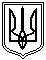 Миколаївська міська радаПостійна комісія міської ради З питань екології, природокористування,просторового розвитку, містобудування, архітектури і будівництва, регулювання земельних відносинПРОТОКОЛ № 22							            	від  02.07.2021; 05.07.2021Засідання постійної комісії міської ради з питань екології, природокористування, просторового розвитку, містобудування,архітектури і будівництва, регулювання земельних відносинПочаток роботи комісії  02.07.2021                                                                        14:00  каб. 511Присутні депутати Миколаївської міської ради VIII скликання:Голова постійної комісії – О. НестеренкоСекретар постійної комісії - С.Танасов Члени постійної комісії: Т. Кравчук, А. Петров, Г. Ременнікова О. Розумний,  С. Щербаков.Відсутні члени комісії: О. Афанасьєв, В. Кім, Р. Садрідінов, О.Третяк.              Запрошені та присутні:А.Цимбал – директор департаменту архітектури і містобудування Миколаївської міської ради – головний архітектор м. Миколаєва;Ю.Платонов – заступник начальника управління земельних ресурсів Миколаївської міської ради;А. Єльєшевич – представник відділу геоінформаційних технологій управління земельних ресурсів Миколаївської міської ради;Ф.Панченко – депутат Миколаївської міської ради VIII скликання;Директор ТОВ «Ринок «Дзержинський»;Ініціативна група ГО «Громадська ініціативна «Місто Сонця»;Мешканці мкр. Намив: гр. Чудайкіна Л.Г., Мельніков В.В, Зоткін П.С. (депутат Миколаївської міської ради VII скликання);Представники громадськості, преси та телебачення.Продовження роботи комісії  05.07.2021                                                               15:00  каб. 511Присутні депутати Миколаївської міської ради VIII скликання:Голова постійної комісії – О. НестеренкоСекретар постійної комісії - С.Танасов Члени постійної комісії: Т. Кравчук, А. Петров, Г. Ременнікова О. Розумний,  О.Третяк,             С. Щербаков.Відсутні члени комісії: О. Афанасьєв, В. Кім, Р. Садрідінов.Запрошені та присутні:А.Цимбал – директор департаменту архітектури і містобудування Миколаївської міської ради – головний архітектор м. Миколаєва;М.Горішня – начальник управління земельних ресурсів Миколаївської міської ради;Ю.Платонов – заступник начальника управління земельних ресурсів Миколаївської міської ради;А. Єльєшевич – представник відділу геоінформаційних технологій управління земельних ресурсів Миколаївської міської ради;Ф.Панченко – депутат Миколаївської міської ради VIII скликання;Представники громадськості, преси та телебачення.ПОРЯДОК ДЕННИЙ:Організаційні питання діяльності комісії.Проєкти рішень розроблені управлінням земельних ресурсів Миколаївської міської ради, оприлюдненні на офіційному сайті Миколаївської міської ради та передані на розгляд постійної комісії згідно супровідного листа управління апарату Миколаївської міської ради.Проєкти рішень повернуті з доопрацювання розробником яких є управління земельних ресурсів Миколаївської міської ради.Розгляд питань, скерованих на розгляд постійної комісії на засіданні сесії Миколаївської міської ради VIII скликання.Проєкти рішень щодо яких прийнято висновок постійної комісії - рекомендувати міському голові не виносити на розгляд сесії Ради, проте, відповідно до листа управління земельних ресурсів ММР за вх.№ 2450 від 04.06.2021 (вих.№ 21542/11.02-03/21-2) пропонується розробником проєктів винести на розгляд сесії Ради.Розгляд звернень юридичних і фізичних осіб, які надійшли на адресу постійної комісії.Розгляд інформації відділів, управлінь, департаментів виконкому, адміністрацій районів та інших установ міста з питань що віднесені до діяльності постійної комісії.Різне.Розділ 2Проєкти рішень розроблені управлінням земельних ресурсів Миколаївської міської ради, оприлюдненні на офіційному сайті Миколаївської міської ради та передані на розгляд постійної комісії згідно супровідного листа управління апарату Миколаївської міської ради.S-zr- 46/24Про надання дозволу Затучному Станіславу Саввовичу на виготовлення проєкту землеустрою щодо відведення в оренду земельної ділянки по               вул. Обереговій, біля будинку №6,  у Центральному районі  м. Миколаєва          Розглянувши звернення Затучного Станіслава Саввовича, дозвільну справу №764/Пз-19, наявну земельно-кадастрову інформацію, рекомендації постійної комісії міської ради з питань екології, природокористування, просторового розвитку, містобудування, архітектури і будівництва, регулювання земельних відносин, керуючись Конституцією України, Земельним кодексом України, Законами України "Про землеустрій", "Про місцеве самоврядування в Україні", міська радаВИРІШИЛА:1. Громадянину Затучному Станіславу Саввовичу, інваліду II групи,  надати дозвіл для виготовлення проєкту землеустрою щодо відведення земельної ділянки площею 19 кв.м, з метою передачі в оренду строком на 3 роки, з цільовим призначенням відповідно до КВЦПЗ:В.02.02.05-для будівництва індивідуальних гаражів, для розміщення металевого гаража на дворовій території (без влаштування оглядової ями)  по вул. Обереговій, біля будинку №6, відповідно до висновку департаменту  архітектури та містобудування Миколаївської міської ради від 09.10.2019 №15-1428.Площу земельної ділянки уточнити проєктом землеустрою щодо відведення земельної ділянки.	2.Замовнику надати до департаменту з надання адміністративних послуг Миколаївської міської ради погоджену документацію із землеустрою.	3. Контроль за виконанням даного рішення покласти на постійну комісію міської ради з питань екології, природокористування, просторового розвитку, містобудування, архітектури і будівництва, регулювання земельних відносин (Нестеренко), заступника міського голови Андрієнка Ю.Г.Міський голова                                                                                 О.СЄНКЕВИЧСупровідний лист вх.№2518 від 08.06.2021Від 17.06.2021 протокол №20 розгляд питання перенесено, вивчає депутат Миколаївської міської ради  VIII скликання Т.Кравчук.Від 25.06.2021 протокол №21 розгляд питання перенесено.Розглядали на засіданні постійної комісії 05.07.2021ВИСНОВОК: розгляд питання перенесено.ГОЛОСУВАЛИ: ---S-zr-32/7                             Про надання дозволу товариству з обмеженою відповідальністю «ТЕРРА ЮГ» на виготовлення проєкту землеустрою щодо відведення земельної ділянки в оренду біля нафтобази по вул. Космонавтів, 1-н у Інгульському районі  м. МиколаєваРозглянувши звернення суб’єкта господарювання, дозвільну справу номер 23064-000449178-007-11 від 18.03.2021, рекомендації постійних комісій міської ради, керуючись Конституцією України, Земельним кодексом України, Законами України “Про оренду землі”, “Про землеустрій”, “Про місцеве самоврядування в Україні”, міська радаВИРІШИЛА:1. Товариству з обмеженою відповідальністю «ТЕРРА ЮГ» надати дозвіл на виготовлення проєкту землеустрою щодо відведення земельної ділянки в оренду орієнтовною площею 15000 кв.м, з віднесенням відповідно до категорії земель до земель транспорту (за цільовим призначенням відповідно до класифікації видів цільового призначення земель: В.12.12.08 – для розміщення та експлуатації будівель і споруд додаткових транспортних послуг та допоміжних операцій), для організації та обслуговування транспортної інфраструктури (крім об’єктів дорожнього сервісу) біля нафтобази по вул. Космонавтів, 1-н, відповідно до висновку відповідно до висновку департаменту архітектури та містобудування Миколаївської міської ради 18.05.2021 № 18785/12.01-47/21-2.Площу земельної ділянки уточнити проектом землеустрою щодо відведення земельної ділянки.2. Зобов'язати замовника надати до департаменту з надання адміністративних послуг Миколаївської міської ради погоджений проєкт землеустрою.3. Контроль за виконанням даного рішення покласти на постійну комісію міської ради з питань екології, природокористування, просторового розвитку, містобудування, архітектури і будівництва, регулювання земельних відносин (Нестеренко), заступника міського голови Андрієнка Ю.Г.Міський голова                                                                                О.СЄНКЕВИЧСупровідний лист вх.№2551 від 10.06.2021Від 17.06.2021 протокол №20 розгляд питання перенесено, вивчають депутати ММР Т.Кравчук, Г.Ременнікова, С.Щербаков.Від 25.06.2021 протокол №21 розгляд питання перенесено.Розглядали на засіданні постійної комісії  05.07.2021СЛУХАЛИ:-О.Нестеренко, яка зачитала звернення мешканців будинків 1а, 1а/2, 1а/3, 2/5, 2а/2 по                        вул. Космонавтів за вх.№ 2791 від 30.06.2021; вх.№ КО-4464-1/інг від 30.06.2021.ВИСНОВОК: розгляд питання перенести на наступне засідання постійної комісії, запросити мешканців будинків 1а, 1а/2, 1а/3, 2/5, 2а/2 по вул. Космонавтів та представників ТОВ «ТЕРРА ЮГ».ГОЛОСУВАЛИ: «за» – 7, «проти» – 0, «утримались» – 0.Відсутні під час голосування – 1 (О.Розумний).S-zr-47/53Про передачу в оренду  Філю Юрію Петровичу земельної ділянки за адресою: просп. Героїв України, біля будинку №75-Б, у Центральному районі  м. МиколаєваРозглянувши звернення Філя Юрія Петровича, дозвільну справу №213/Пз-17Д, наявну земельно-кадастрову інформацію, рекомендації постійної комісії міської ради з питань екології, природокористування, просторового розвитку, містобудування, архітектури і будівництва, регулювання земельних відносин, керуючись Конституцією України, Земельним кодексом України, Законами України "Про землеустрій", "Про місцеве самоврядування в Україні", міська радаВИРІШИЛА:1. Затвердити проєкт землеустрою щодо відведення земельної ділянки в оренду (кадастровий номер 4810137200:15:016:0047) загальною площею 30 кв.м для розміщення та обслуговування металевого гаража (без влаштування оглядової ями) поблизу житлового будинку № 75-Б по просп. Героїв України.Обмеження   на   використання    земельної   ділянки  згідно з додатком 6 до Порядку ведення Державного земельного кадастру, затвердженого постановою  Кабінету Міністрів України від 17.10.2012  №1051,  відсутні.1.1. Надати громадянину Філю Юрію Петровичу, інваліду II групи, в оренду на 5 років земельну ділянку площею 30 кв.м з віднесенням її до земель житлової та громадської забудови (відповідно до КВЦПЗ: В.02.02.05 - для будівництва індивідуальних гаражів), для розміщення та обслуговування металевого гаража (без влаштування оглядової ями) поблизу житлового будинку № 75-Б по просп. Героїв України, відповідно до висновку управління містобудування та архітектури міської ради від 11.09.2018  №15-1878.2.Замовнику:- одержати документи, які посвідчують право на землю, в органах державної реєстрації речових прав на нерухоме майно;- забезпечити вільний доступ для прокладання нових, ремонту та експлуатації існуючих інженерних мереж і споруд, розміщених у межах земельної ділянки;- виконувати обов'язки землекористувача відповідно до вимог ст. 99 Земельного кодексу України;- виконувати вимоги щодо обмежень у користуванні земельною ділянкою згідно з висновками відповідних органів.3. Контроль за виконанням даного рішення покласти на постійну комісію міської ради з питань екології, природокористування, просторового розвитку, містобудування, архітектури і будівництва, регулювання земельних відносин (Нестеренко), заступника міського голови Андрієнка Ю.Г.Міський голова                                                                                О.СЄНКЕВИЧСупровідний лист вх.№2567 від 11.06.2021Від 17.06.2021 протокол №20 розгляд питання перенесено, вивчає депутат ММР Г.Ременнікова.Від 25.06.2021 протокол №21 розгляд питання перенесено.Розглядали на засіданні постійної комісії 05.07.2021ВИСНОВОК: розгляд питання перенесено.ГОЛОСУВАЛИ: ---S-zr-52/7Про надання дозволу для виготовлення технічної документації із землеустрою щодо встановлення (відновлення) меж земельної ділянки в натурі (на місцевості) та згоди на відновлення меж земельної ділянки                       ФОП Золотухіній Світлані Іванівні по просп.Миру, 56-Б/2 в Інгульському  районі м.МиколаєваРозглянувши заяву ФОП Золотухіної Світлани Іванівни, дозвільну справу №23038-000325133-007-08 від 04.05.2020, наявну земельно-кадастрову інформацію, рекомендації постійної комісії міської ради з питань екології, природокористування, просторового розвитку, містобудування, архітектури і будівництва, регулювання земельних відносин, керуючись Конституцією України, Земельним кодексом України, Законами України "Про землеустрій", "Про місцеве самоврядування в Україні", міська радаВИРІШИЛА:1. Надати ФОП Золотухіній Світлані Іванівні дозвіл для виготовлення технічної документації із землеустрою щодо встановлення (відновлення) меж земельної ділянки в натурі (на місцевості) та згоду на відновлення меж земельної ділянки площею 127 кв.м, за рахунок земельної ділянки, відведеної рішеннями міської ради від 25.04.2007 № 12/48 та від 04.07.2007 №13/71, з метою передачі її в оренду, залишивши земельну ділянку в землях громадського призначення (код КВЦПЗ: В.03.03.07), для обслуговування  приміщень магазину по просп.Миру, 56-Б/2, в Інгульському  районі м.Миколаєва, відповідно до висновку департаменту архітектури та містобудування Миколаївської міської ради від 21.05.2020 №15889/1201-47/20-2.2. Замовнику надати до департаменту з надання адміністративних послуг Миколаївської міської ради технічну документацію із землеустрою.3. Контроль за виконанням даного рішення покласти на постійну комісію міської ради з питань екології, природокористування, просторового розвитку, містобудування, архітектури і будівництва, регулювання земельних відносин (Нестеренко), заступника міського голови                 Андрієнка Ю.Г.Міський голова                                                                              О.СЄНКЕВИЧСупровідний лист вх.№2677 від 23.06.2021Від 25.06.2021 протокол №21 розгляд питання перенесено, вивчають депутати ММР Г.Ременнікова, О.Розумний.Розглядали на засіданні постійної комісії 05.07.2021ВИСНОВОК: Погодити та рекомендувати міському голові винести проєкт рішення на розгляд сесії Миколаївської міської ради VIII скликання.ГОЛОСУВАЛИ: «за» – 8, «проти» – 0, «утримались» – 0.s-zr-22/23Про передачу за фактичним землекористуванням земельної ділянки ПП «ЕКСПЕРТНІ СИСТЕМИ» для обслуговування капітальної споруди по вул. Шосейній, 35 у Заводському району м. МиколаєваРозглянувши звернення суб’єкта господарювання, дозвільну справу від 05.08.2020 № 23048-000356572-007-01, документацію із землеустрою, матеріали інвентаризації, рекомендації  постійної комісії міської ради з питань екології, природокористування, просторового розвитку, містобудування, архітектури і будівництва, регулювання земельних відносин, керуючись Конституцією України, Земельним кодексом України, Законами України «Про землеустрій», «Про місцеве самоврядування в Україні», міська радаВИРІШИЛА:1. Затвердити технічну документацію із землеустрою щодо встановлення (відновлення) меж земельної ділянки в натурі (на місцевості) на земельну ділянку (кадастровий номер 4810136300:01:009:0001) площею 280 кв.м, за рахунок земель комунальної власності, КВЦПЗ В.03.08, для обслуговування нежитлової будівлі кафе з літнім майданчиком по вул. Шосейній, 35.Земельна ділянка згідно з додатком 6 до Порядку ведення Державного земельного кадастру, затвердженого постановою Кабінету Міністрів України від 17.10.2012 №1051, має обмеження у використанні:- 01.04 - «охоронна зона навколо (вздовж) об’єкта зв’язку» на частину земельної ділянки площею 10 кв.м.1.1. Припинити Матійко Є.О. право користування земельною ділянкою площею 280 кв.м по вул. Шосейній, 35.1.2. Передати ПП «ЕКСПЕРТНІ СИСТЕМИ» в оренду строком на 10 років земельну ділянку площею 280 кв.м для обслуговування нежитлової будівлі кафе з літнім майданчиком по вул. Шосейній, 35, відповідно до висновку департаменту архітектури та містобудування Миколаївської міської ради від 14.09.2020 № 29674/12.01-24/20-2.2. Зобов’язати землекористувача: - одержати документи, які посвідчують право на землю, в органах державної реєстрації речових прав на нерухоме майно;- забезпечити вільний доступ для прокладання нових, ремонту та експлуатації існуючих інженерних мереж і споруд, розміщених у межах земельної ділянки;- виконувати обов’язки землекористувача відповідно до вимог ст. 96 Земельного кодексу України.3. Контроль за виконанням даного рішення покласти на постійну комісію міської ради з питань екології, природокористування, просторового розвитку, містобудування, архітектури і будівництва, регулювання земельних відносин (Нестеренко), заступника міського голови Андрієнка Ю.Г.Міський голова                                                                                    О. СЄНКЕВИЧСупровідний лист вх.№2676 від 23.06.2021Від 25.06.2021 протокол №21 розгляд питання перенесено, вивчає депутат ММР А.Петров.Розглядали на засіданні постійної комісії 02.07.2021ВИСНОВОК: рекомендувати міському голові винести проєкт рішення на розгляд сесії Миколаївської міської ради VIII скликання.ГОЛОСУВАЛИ: «за» – 7, «проти» – 0, «утримались» – 0.S-zr-64/10                                   Про зміну цільового призначення земельної ділянки Горченка Андрія Михайловича по просп. Богоявленському, 181 у Корабельному районі м. МиколаєваРозглянувши звернення Горченка Андрія Михайловича, дозвільну справу номер 23001-000412713-007-14 від 11.12.2020, наявну земельно-кадастрову інформацію, рекомендації постійних комісій міської ради, керуючись Конституцією України, Земельним кодексом України, Законами України “Про оренду землі”, “Про землеустрій”, “Про місцеве самоврядування в Україні”,   міська радаВИРІШИЛА:1. Затвердити проєкт землеустрою щодо відведення земельної ділянки площею 550 кв.м (кадастровий номер – 4810136600:01:040:0013), цільове призначення якої змінюється з «для будівництва і обслуговування житлового будинку, господарських будівель і споруд (присадибна ділянка)» (код КВЦПЗ: В.02.01) на «для будівництва та обслуговування будівель торгівлі» (код КВЦПЗ: В.03.07), по просп. Богоявленському, 181, відповідно до висновку департаменту архітектури та містобудування Миколаївської міської ради від 05.03.2021 № 7760/12.01-47/21-2. Земельна ділянка згідно з додатком 6 до Порядку ведення Державного земельного кадастру, затвердженого постановою  Кабінету Міністрів України від 17.10.2012  №1051,  не має обмежень у використанні.1.1. Змінити   цільове призначення  земельної  ділянки  площею 550 кв.м  з «для будівництва і обслуговування житлового будинку, господарських будівель і споруд (присадибна ділянка)» на «для будівництва та обслуговування будівель торгівлі». За категорією земель земельна ділянка зарахована до земель житлової та громадської забудови, за цільовим призначенням до земель для будівництва та обслуговування будівель торгівлі (код КВЦПЗ: В.03.07) по просп. Богоявленському, 181.2. Землевласнику:- одержати документи, які посвідчують право на землю, в органах державної реєстрації речових прав на нерухоме майно;- забезпечити вільний доступ для прокладання нових, ремонту та експлуатації існуючих інженерних мереж і споруд, розміщених у межах земельної ділянки;- виконувати обов'язки землевласника  відповідно до вимог ст. 91 Земельного кодексу України;- виконувати вимоги щодо обмежень у користуванні земельною ділянкою згідно з висновками відповідних органів.3. Контроль за виконанням даного рішення покласти на постійну комісію міської ради з питань екології, природокористування, просторового розвитку, містобудування, архітектури і будівництва, регулювання земельних відносин (Нестеренко), заступника міського голови Андрієнка Ю.Г.Міський голова                                                                                 О.СЄНКЕВИЧСупровідний лист вх.№2698 від 24.06.2021Від 25.06.2021 протокол №21 питання не розглядали.Розглядали на засіданні постійної комісії 05.07.2021ВИСНОВОК: Погодити та рекомендувати міському голові винести проєкт рішення на розгляд сесії Миколаївської міської ради VIII скликання.ГОЛОСУВАЛИ: «за» – 8, «проти» – 0, «утримались» – 0.S-zr-14/1Про  надання згоди на відновлення меж земельної ділянки в натурі(на місцевості) громадянці  Нечепуренко Богдані      Ігорівні за адресою: вул. Бориса Формаковського,55 (Велика Корениха) у   Заводському районі м. МиколаєваРозглянувши звернення громадянки, дозвільну справу номер 23048-000342302-007-12, рекомендації постійної комісії міської ради з питань  екології, природокористування, просторового розвитку, містобудування, архітектури і будівництва, регулювання земельних відносин, керуючись Конституцією України, Земельним кодексом України, Законами України "Про землеустрій", "Про місцеве самоврядування в Україні", міська радаВИРІШИЛА: 1.Надати згоду громадянці  Нечепуренко Богдані  Ігорівні  на відновлення  меж земельної ділянки  орієнтовною площею  745 кв.м, яка була надана  рішенням міської ради від 04.04.2013 № 27/47,  з метою передачі земельної ділянки у  власність, із земель комунальної власності, з цільовим призначенням відповідно до КВЦПЗ: В.02.02.01-  для будівництва і  обслуговування житлового будинку, господарських будівель і споруд  за адресою: вул. Бориса Формаковського, 55 (Велика Корениха)  відповідно до висновку департаменту  архітектури та  містобудування Миколаївської міської ради від  10.07.2020  № 22564/12.01-47/20-2.             2.  Замовнику  надати до департаменту з надання адміністративних  послуг Миколаївської міської ради погоджену технічну документацію із землеустрою щодо встановлення (відновлення) меж земельної ділянки в натурі (на місцевості).3. Контроль за виконанням даного рішення покласти на  постійну комісію міської ради з питань  екології, природокористування, просторового розвитку, містобудування, архітектури і будівництва, регулювання земельних відносин (Нестеренко),   заступника міського голови  Андрієнка Ю.Г.Міський  голова                                                                                     О. СЄНКЕВИЧСупровідний лист вх.№2697 від 24.06.2021Від 25.06.2021 протокол №21 питання не розглядали.Розглядали на засіданні постійної комісії 05.07.2021ВИСНОВОК: Погодити та рекомендувати міському голові винести проєкт рішення на розгляд сесії Миколаївської міської ради VIII скликання.ГОЛОСУВАЛИ пакетом з п.7 по п.8: «за» – 8, «проти» – 0, «утримались» – 0.S-zr-16/41Про       надання    у      власність   земельну ділянку громадянці  Шаповаловій Неллі Вікторівні  за адресою: вул. 3 Слобідська,126 у Заводському районі   м. МиколаєваРозглянувши звернення громадянки, дозвільну справу номер    23040-000425735-007-01, наявну земельно-кадастрову інформацію, рекомендації постійної комісії міської ради з питань екології, природокористування, просторового розвитку, містобудування, архітектури і будівництва, регулювання земельних відносин, керуючись Конституцією України, Земельним кодексом України, Законами України “Про землеустрій”, “Про місцеве самоврядування в Україні”,   міська радаВИРІШИЛА:                  1. Затвердити технічну документацію із землеустрою щодо встановлення (відновлення)  меж земельної ділянки в натурі (на місцевості) на земельну ділянку (кадастровий номер – 4810136300:03:010:0072)  загальною площею 796 кв.м, з метою передачі її у  власність, з віднесенням її до земель житлової забудови, для  будівництва та обслуговування жилого будинку,  господарських будівель і споруд за адресою: вул. 3 Слобідська,126.         Обмеження   на   використання    земельної   ділянки  згідно з додатком 6 до Порядку ведення Державного земельного кадастру, затвердженим постановою  Кабінету Міністрів України від 17.10.2012  №1051,  відсутні.                   1.1.  Надати  громадянці Шаповаловій Неллі Вікторівні  у власність земельну ділянку площею 796 кв.м, з цільовим призначенням відповідно до КВЦПЗ: В.02.02.01 – для будівництва і обслуговування житлового будинку, господарських будівель і споруд (присадибна ділянка) за адресою: вул. 3 Слобідська, 126 відповідно до висновку департаменту архітектури та містобудування  Миколаївської міської ради від  27.01.2021 № 2963/12.01-47/21-2.2.Зобов’язати громадянку:-одержати документи, які посвідчують право на землю, в органах державної реєстрації речових прав на нерухоме майно;- забезпечити вільний доступ для прокладання нових, ремонту та експлуатації існуючих інженерних мереж і споруд, розміщених у межах земельної ділянки;- виконувати обов'язки землевласника відповідно до вимог ст. 91 Земельного кодексу України.3. Контроль за виконанням даного рішення покласти на  постійну комісію міської ради з питань екології, природокористування, просторового розвитку, містобудування, архітектури і будівництва, регулювання земельних відносин (Нестеренко),   заступника міського голови  Андрієнка Ю.Г.Міський голова                                                                               О. СЄНКЕВИЧСупровідний лист вх.№2698 від 24.06.2021Від 25.06.2021 протокол №21 питання не розглядали.Розглядали на засіданні постійної комісії 05.07.2021ВИСНОВОК: Погодити та рекомендувати міському голові винести проєкт рішення на розгляд сесії Миколаївської міської ради VIII скликання.ГОЛОСУВАЛИ пакетом з п.7 по п.8: «за» – 8, «проти» – 0, «утримались» – 0.s-zr-992/6Про надання дозволу на виготовлення технічної документації щодо встановлення (відновлення) меж земельної ділянки в натурі (на місцевості) та на проведення експертної грошової оцінки земельної ділянки по вул.Індустріальній, 1  для продажу ТОВ «Агропромислова фірма «Катюша»Розглянувши звернення (від 15.05.2018 № 000349), з метою сприяння соціально-економічному розвитку міста, керуючись ст.ст. 127, 128 Земельного кодексу України, ст. 26 Закону України «Про місцеве самоврядування в Україні», міська радаВИРІШИЛА:1. Товариству з обмеженою відповідальністю «Агропромислова фірма «Катюша» надати дозвіл:-на виготовлення технічної документації щодо встановлення (відновлення) меж земельної ділянки в натурі (на місцевості) площею 12985 кв.м, за рахунок земельної ділянки, яка була надана в постійне користування рішенням виконавчого комітету міської ради від 27.01.1995 № 17, КВЦПЗ J.11.02, для обслуговування виробничого об’єкту по вул.Індустріальній, 1 в Заводському  районі м.Миколаєва;2.  Управлінню земельних ресурсів Миколаївської міської ради  надати дозвіл:-на проведення експертної грошової оцінки земельної ділянки площею 12985 кв.м, для обслуговування виробничого об’єкту по вул.Індустріальній, 1 в Заводському  районі м.Миколаєва, з метою продажу земельної ділянки ТОВ «Агропромислова фірма «Катюша».Висновок департаменту архітектури та містобудування Миколаївської міської ради від 22.05.2020 № 16055/12.01-47/20-2.2. ТОВ «Агропромислова фірма «Катюша» та управлінню земельних ресурсів Миколаївської міської ради укласти договори про оплату авансового внеску в рахунок оплати ціни земельної ділянки з суб'єктом оціночної діяльності у сфері оцінки земель.3. Контроль за виконанням даного рішення покласти на постійну комісію міської ради з питань екології, природокористування, просторового розвитку, містобудування, архітектури і будівництва, регулювання земельних відносин (Нестеренко), заступника міського голови Андрієнка Ю.Г.Міський голова                                                                                 О.СЄНКЕВИЧСупровідний лист вх.№2698 від 24.06.2021Від 25.06.2021 протокол №21 питання не розглядали.Розглядали на засіданні постійної комісії 05.07.2021ВИСНОВОК: розгляд питання перенесено, вивчає депутат ММР Г.Ременнікова.ГОЛОСУВАЛИ: ---s-zr-992/8Про надання дозволу на проведення експертної грошової оцінки земельної ділянки по вул. Веселинівській, 12-б для продажу у спільну часткову власність громадянкам Конєвій Тетяні Михайлівні та Фарбітник Софії Михайлівні.Розглянувши звернення (від 26.04.2018 № 578/пз-18), з метою сприяння соціально-економічному розвитку міста, керуючись ст.ст. 127, 128 Земельного кодексу України, ст. 26 Закону України «Про місцеве самоврядування в Україні», міська радаВИРІШИЛА:1. Управлінню земельних ресурсів Миколаївської міської ради надати дозвіл:-на проведення експертної грошової оцінки земельної ділянки площею 312 кв.м, кадастровий № 4810137200:16:013:0011, код КВЦПЗ – В.03.07, для обслуговування нежитлової будівлі – магазину по вул. Веселинівській, 12-б в Центральному  районі м.Миколаєва, з метою продажу земельної ділянки у спільну часткову власність громадянкам Конєвій Тетяні Михайлівні та Фарбітник Софії Михайлівні.Висновок департаменту архітектури та містобудування Миколаївської міської ради від 23.06.2020 № 20036/12.01-47/20-2.2. Конєвій Т.М., Фарбітник С.М. та управлінню земельних ресурсів Миколаївської міської ради укласти договори про оплату авансового внеску в рахунок оплати ціни земельної ділянки з суб'єктом оціночної діяльності у сфері оцінки земель.3. Контроль за виконанням даного рішення покласти на постійну комісію міської ради з питань екології, природокористування, просторового розвитку, містобудування, архітектури і будівництва, регулювання земельних відносин (Нестеренко), заступника міського голови Андрієнка Ю.Г.Міський голова                                                                                 О.СЄНКЕВИЧСупровідний лист вх.№2698 від 24.06.2021Від 25.06.2021 протокол №21 питання не розглядали.Розглядали на засіданні постійної комісії 05.07.2021ВИСНОВОК: Погодити та рекомендувати міському голові винести проєкт рішення на розгляд сесії Миколаївської міської ради VIII скликання.ГОЛОСУВАЛИ: «за» – 8, «проти» – 0, «утримались» – 0.s-zr-992/12Про надання дозволу на виготовлення технічної документації щодо встановлення (відновлення) меж земельної ділянки в натурі (на місцевості) та на проведення експертної грошової оцінки земельної ділянки по вул.12 Поздовжній, 49-а  для продажу у власність ТОВ «АВТО-Д.О.Н.»Розглянувши звернення (від 18.06.2020 № 23038000338102-007-08), з метою сприяння соціально-економічному розвитку міста, керуючись ст.ст. 127, 128 Земельного кодексу України, ст. 26 Закону України «Про місцеве самоврядування в Україні», міська радаВИРІШИЛА:1. Товариству з обмеженою відповідальністю «АВТО-Д.О.Н.» надати дозвіл:-на виготовлення технічної документації щодо встановлення (відновлення) меж земельної ділянки в натурі (на місцевості) площею 427 кв.м, кадастровий №4810136900:05:058:0002, КВЦПЗ В.03.10, для обслуговування нежитлового об’єкту  по вул.12 Поздовжній, 49-а  в Інгульському  районі м.Миколаєва;2. Управлінню земельних ресурсів Миколаївської міської ради  надати дозвіл:-на проведення експертної грошової оцінки земельної ділянки площею 427 кв.м, кадастровий № 4810136900:05:058:0002, КВЦПЗ В.03.10, для обслуговування нежитлового об’єкту  по вул.12 Поздовжній, 49-а  в Інгульському  районі м.Миколаєва.Висновок департаменту архітектури та містобудування Миколаївської міської ради від 07.07.2020 № 22066/12.01-47/20-2.2. ТОВ  «АВТО-Д.О.Н.» та управлінню земельних ресурсів Миколаївської міської ради укласти договори про оплату авансового внеску в рахунок оплати ціни земельної ділянки з суб'єктом оціночної діяльності у сфері оцінки земель.3. Контроль за виконанням даного рішення покласти на постійну комісію міської ради з питань екології, природокористування, просторового розвитку, містобудування, архітектури і будівництва, регулювання земельних відносин (Нестеренко), заступника міського голови Андрієнка Ю.Г.Міський голова                                                                                 О.СЄНКЕВИЧСупровідний лист вх.№2698 від 24.06.2021Від 25.06.2021 протокол №21 питання не розглядали.Розглядали на засіданні постійної комісії 05.07.2021ВИСНОВОК: Погодити та рекомендувати міському голові винести проєкт рішення на розгляд сесії Миколаївської міської ради VIII скликання.ГОЛОСУВАЛИ: «за» – 8, «проти» – 0, «утримались» – 0.S-zr- 960/65Про відведення в оренду громадянину Чибінєєву Валерію Вікторовичу, що є учасником  бойових дій, земельної ділянки по вул. Великій Морській, поблизу житлового  будинку №6А,  в Центральному районі  у м. Миколаєві Розглянувши звернення громадянина Чибінєєва Валерія Вікторовича, що є учасником бойових дій, дозвільну справу № 307/Пз-20 від 04.03.2020, документацію із землеустрою, матеріали інвентаризації, рекомендацію постійної комісії міської ради з питань екології, природокористування, просторового розвитку, містобудування, архітектури і будівництва, регулювання земельних відносин, керуючись Земельним кодексом України, Законами України «Про оренду землі», «Про землеустрій», «Про місцеве самоврядування в Україні». «Про статус ветеранів війни, гарантії їх соціального захисту», міська радаВИРІШИЛА:1. Затвердити проєкт землеустрою щодо надання  земельної ділянки   (кадастровий номер 4810137200:07:004:0021)  площею 24 кв.м, з метою передачі в оренду строком на 3 роки,  для тимчасового розміщення та подальшого обслуговування металевого гаража без облаштування оглядової ями по вул. Великій Морській, поблизу житлового  будинку №6А,  відповідно до висновку департаменту   архітектури та містобудування  Миколаївської міської ради від 13.02.2020 № 4197/12.01-13/20-2.1.1. Передати Чибінєєву Валерію Вікторовичу, учаснику бойових дій, в оренду строком на 3 роки земельну ділянку площею 24 кв.м, з цільовим призначенням відповідно до КВЦПЗ: В.02.02.51 –для тимчасового розміщення та подальшого обслуговування   металевого    гаража без облаштування оглядової ями по вул. Великій Морській, поблизу житлового  будинку №6А.  Земельна ділянка має обмеження у використанні згідно з додатком 6 до Порядку ведення Державного земельного кадастру, затвердженого постановою  Кабінету   Міністрів  України  від 17.10.2012 №1051: типу 01.08 – «охоронна зона навколо інженерних комунікацій (каналізація)»  на частину земельної ділянки площею 18 кв.м.Землекористувачу:- одержати документи, які посвідчують право на землю, в органах державної реєстрації речових прав на нерухоме майно;- забезпечити вільний доступ для прокладання нових, ремонту та експлуатації існуючих інженерних мереж і споруд, розміщених у межах земельної ділянки;- виконувати    обов'язки  землевласника відповідно до вимог ст. 96 Земельного кодексу України;- виконувати вимоги щодо обмежень у користуванні земельною ділянкою згідно з висновками відповідних органів.2.  Контроль за виконанням даного рішення покласти на постійну комісію міської ради з питань екології, природокористування, просторового розвитку, містобудування, архітектури і будівництва, регулювання земельних відносин (Нестеренко), заступника міського голови Андрієнка Ю.Г.Міський голова                                                                                О.СЄНКЕВИЧСупровідний лист вх.№2698 від 24.06.2021Від 25.06.2021 протокол №21 питання не розглядали.Розглядали на засіданні постійної комісії 05.07.2021ВИСНОВОК: Погодити та рекомендувати міському голові винести проєкт рішення на розгляд сесії Миколаївської міської ради VIII скликання.ГОЛОСУВАЛИ пакетом з п.12 по п.13: «за» – 8, «проти» – 0, «утримались» – 0.S-zr- 47/106Про передачу в оренду Бєтєву В’ячеславу Веніаміновичу земельної ділянки за адресою: вул. Чкалова, поблизу житлового будинку №96/2  у Центральному районі       м. МиколаєваРозглянувши звернення Бєтєва В’ячеслава Веніаміновича,  дозвільну справу від 15.03.2019 №292/Пз-19, наявну земельно-кадастрову інформацію, рекомендації постійної комісії міської ради з питань екології, природокористування, просторового розвитку, містобудування, архітектури і будівництва, регулювання земельних відносин, керуючись Конституцією України, Земельним кодексом України, Законами України "Про землеустрій", "Про місцеве самоврядування в Україні", міська радаВИРІШИЛА:1.Затвердити проєкт землеустрою щодо відведення земельної ділянки в оренду (кадастровий номер 4810137200:08:022:0030) загальною площею 24 кв.м для розміщення та обслуговування металевого гаража (без влаштування оглядової ями) поблизу житлового будинку №96/2 по  вул. Чкалова.Обмеження   на   використання    земельної   ділянки  згідно з додатком 6 до Порядку ведення Державного земельного кадастру, затвердженого постановою  Кабінету Міністрів України від 17.10.2012  №1051,  відсутні.1.1. Надати громадянину Бєтєву В’ячеславу Веніаміновичу в оренду строком на 5 років земельну ділянку площею 24 кв.м для розміщення та обслуговування металевого гаража (без влаштування оглядової ями) поблизу житлового будинку №96/2 по  вул. Чкалова, відповідно до висновку департаменту архітектури та містобудування Миколаївської міської ради №375/12.01-47/21-2 від 05.01.2021.         2. Замовнику:- одержати документи, які посвідчують право на землю, в органах державної реєстрації речових прав на нерухоме майно;- забезпечити вільний доступ для прокладання нових, ремонту та експлуатації існуючих інженерних мереж і споруд, розміщених у межах земельної ділянки;- виконувати обов'язки землевласника відповідно до вимог  ст. 96 Земельного кодексу України;- виконувати вимоги щодо обмежень у користуванні земельною ділянкою згідно з висновками відповідних органів.3. Контроль за виконанням даного рішення покласти на постійну комісію міської ради з питань екології, природокористування, просторового розвитку, містобудування, архітектури і будівництва, регулювання земельних відносин (Нестеренко), заступника міського голови Андрієнка Ю.Г.Міський голова                                                                                О.СЄНКЕВИЧСупровідний лист вх.№2720 від 25.06.2021Від 25.06.2021 протокол №21 питання не розглядали.Розглядали на засіданні постійної комісії 05.07.2021ВИСНОВОК: Погодити та рекомендувати міському голові винести проєкт рішення на розгляд сесії Миколаївської міської ради VIII скликання.ГОЛОСУВАЛИ пакетом з п.12 по п.13: «за» – 8, «проти» – 0, «утримались» – 0.S-zr- 47/103Про передачу у власність Шелесту Максиму Олександровичу земельної ділянки за адресою: вул. Веселинівська, 29  у Центральному районі м. МиколаєваРозглянувши звернення Шелеста Максима Олександровича,  дозвільну справу №23040-000419303-007-01, наявну земельно-кадастрову інформацію, рекомендації постійної комісії міської ради з питань екології, природокористування, просторового розвитку, містобудування, архітектури і будівництва, регулювання земельних відносин, керуючись Конституцією України, Земельним кодексом України, Законами України "Про землеустрій", "Про місцеве самоврядування в Україні", міська радаВИРІШИЛА:1.Затвердити технічну документацію із землеустрою щодо встановлення (відновлення) меж  земельної ділянки в натурі (на місцевості) площею 434 кв.м (кадастровий номер 4810137200:16:021:0011) для будівництва і обслуговування жилого будинку, господарських будівель і споруд (присадибна ділянка) по вул. Веселинівській, 29.Обмеження   на   використання    земельної   ділянки  згідно з додатком 6 до Порядку ведення Державного земельного кадастру, затвердженого постановою  Кабінету Міністрів України від 17.10.2012  №1051,  відсутні.1.1. Надати громадянину Шелесту Максиму Олександровичу у власність земельну ділянку площею 434 кв.м, з цільовим призначенням відповідно до КВЦПЗ: В.02.02.01 – для будівництва і обслуговування житлового будинку, господарських будівель і споруд (присадибна ділянка) по вул. Веселинівській, 29, відповідно до висновку департаменту архітектури та містобудування Миколаївської міської ради від 05.01.2021 № 330/12.01-47/21-2.         2. Замовнику:- одержати документи, які посвідчують право на землю, в органах державної реєстрації речових прав на нерухоме майно;- забезпечити вільний доступ для прокладання нових, ремонту та експлуатації існуючих інженерних мереж і споруд, розміщених у межах земельної ділянки;- виконувати обов'язки землевласника відповідно до вимог ст. 91 Земельного кодексу України;- виконувати вимоги щодо обмежень у користуванні земельною ділянкою згідно з висновками відповідних органів.3. Контроль за виконанням даного рішення покласти на постійну комісію міської ради з питань екології, природокористування, просторового розвитку, містобудування, архітектури і будівництва, регулювання земельних відносин (Нестеренко), заступника міського голови Андрієнка Ю.Г.Міський голова                                                                                О.СЄНКЕВИЧСупровідний лист вх.№2720 від 25.06.2021Від 25.06.2021 протокол №21 питання не розглядали.Розглядали на засіданні постійної комісії 05.07.2021ВИСНОВОК: Погодити та рекомендувати міському голові винести проєкт рішення на розгляд сесії Миколаївської міської ради VIII скликання.ГОЛОСУВАЛИ пакетом з п.14 по п.21: «за» – 7, «проти» – 0, «утримались» – 0,                                     «не голосували» - 1 (О.Розумний)S-zr- 47/93Про передачу у власність Селіховій Олені Петрівні земельної ділянки за адресою:     вул. 1 Екіпажна, 23 у Центральному районі  м. МиколаєваРозглянувши звернення Селіхової Олени Петрівни, дозвільну справу №23038-000378018-007-01, наявну земельно-кадастрову інформацію, рекомендації постійної комісії міської ради з питань екології, природокористування, просторового розвитку, містобудування, архітектури і будівництва, регулювання земельних відносин, керуючись Конституцією України, Земельним кодексом України, Законами України "Про землеустрій", "Про місцеве самоврядування в Україні", міська радаВИРІШИЛА:1.Затвердити технічну документацію із землеустрою щодо встановлення (відновлення) меж  земельної ділянки в натурі (на місцевості) площею 607 кв.м (кадастровий номер 4810137200:04:053:0023) для будівництва і обслуговування жилого будинку, господарських будівель і споруд (присадибна ділянка) по вул. 1 Екіпажній, 23.Обмеження   на   використання    земельної   ділянки  згідно з додатком 6 до Порядку ведення Державного земельного кадастру, затвердженого постановою  Кабінету Міністрів України від 17.10.2012  №1051,  відсутні.1.1. Надати громадянці Селіховій Олені Петрівні у власність земельну ділянку площею 607 кв.м, з цільовим призначенням відповідно до КВЦПЗ: В.02.02.01 – для будівництва і обслуговування житлового будинку, господарських будівель і споруд (присадибна ділянка) по                               вул. 1 Екіпажній, 23, відповідно до висновку департаменту архітектури та містобудування Миколаївської міської ради від 26.11.2020 № 37925/12.01-24/20-2.         2. Замовнику:- одержати документи, які посвідчують право на землю, в органах державної реєстрації речових прав на нерухоме майно;- забезпечити вільний доступ для прокладання нових, ремонту та експлуатації існуючих інженерних мереж і споруд, розміщених у межах земельної ділянки;- виконувати обов'язки землевласника відповідно до вимог  ст. 91 Земельного кодексу України;- виконувати вимоги щодо обмежень у користуванні земельною ділянкою згідно з висновками відповідних органів.3. Контроль за виконанням даного рішення покласти на постійну комісію міської ради з питань екології, природокористування, просторового розвитку, містобудування, архітектури і будівництва, регулювання земельних відносин (Нестеренко), заступника міського голови Андрієнка Ю.Г.Міський голова                                                                                О.СЄНКЕВИЧСупровідний лист вх.№2720 від 25.06.2021Від 25.06.2021 протокол №21 питання не розглядали.Розглядали на засіданні постійної комісії 05.07.2021ВИСНОВОК: Погодити та рекомендувати міському голові винести проєкт рішення на розгляд сесії Миколаївської міської ради VIII скликання.ГОЛОСУВАЛИ пакетом з п.14 по п.21: «за» – 7, «проти» – 0, «утримались» – 0,                                     «не голосували» - 1 (О.Розумний)S-zr- 47/85                                              Про передачу у власність Танасієнку Миколі Михайловичу земельної ділянки за адресою: вул. Омеляновича-Павленка, 19/1 у Центральному районі м. МиколаєваРозглянувши звернення Танасієнка Миколи Михайловича, дозвільну справу №23038-000395896-007-01, наявну земельно-кадастрову інформацію, рекомендації постійної комісії міської ради з питань екології, природокористування, просторового розвитку, містобудування, архітектури і будівництва, регулювання земельних відносин, керуючись Конституцією України, Земельним кодексом України, Законами України "Про землеустрій", "Про місцеве самоврядування в Україні", міська радаВИРІШИЛА:1.Затвердити технічну документацію із землеустрою щодо встановлення (відновлення) меж земельної ділянки в натурі (на місцевості), площею 708 кв.м (кадастровий номер 4810137200:14:038:0029), з метою передачі у власність для будівництва і обслуговування жилого будинку, господарських будівель і споруд (присадибна ділянка) по   вул. Омеляновича-Павленка, 19/1.Обмеження   на   використання    земельної   ділянки  згідно з додатком 6 до Порядку ведення Державного земельного кадастру, затвердженого постановою  Кабінету Міністрів України від 17.10.2012  №1051,  відсутні.1.1. Надати громадянину Танасієнку Миколі Михайловичу у власність земельну ділянку площею 708 кв.м, з цільовим призначенням відповідно до КВЦПЗ: В.02.02.01 – для будівництва і обслуговування житлового будинку, господарських будівель і споруд (присадибна ділянка) по вул. Омеляновича-Павленка, 19/1, відповідно до висновку департаменту архітектури та містобудування Миколаївської міської ради від 09.11.2020     № 36260/12.01-18/20-2.         2. Замовнику:- одержати документи, які посвідчують право на землю, в органах державної реєстрації речових прав на нерухоме майно;- забезпечити вільний доступ для прокладання нових, ремонту та експлуатації існуючих інженерних мереж і споруд, розміщених у межах земельної ділянки;- виконувати обов'язки землевласника відповідно до вимог  ст. 91 Земельного кодексу України;- виконувати вимоги щодо обмежень у користуванні земельною ділянкою згідно з висновками відповідних органів.3. Контроль за виконанням даного рішення покласти на постійну комісію міської ради з питань екології, природокористування, просторового розвитку, містобудування, архітектури і будівництва, регулювання земельних відносин (Нестеренко), заступника міського голови Андрієнка Ю.Г.Міський голова                                                                                О.СЄНКЕВИЧСупровідний лист вх.№2720 від 25.06.2021Від 25.06.2021 протокол №21 питання не розглядали.Розглядали на засіданні постійної комісії 05.07.2021ВИСНОВОК: Погодити та рекомендувати міському голові винести проєкт рішення на розгляд сесії Миколаївської міської ради VIII скликання.ГОЛОСУВАЛИ пакетом з п.14 по п.21: «за» – 7, «проти» – 0, «утримались» – 0,                                     «не голосували» - 1 (О.Розумний)S-zr- 47/66Про передачу у власність Караченцевій Олені Андріївні земельної ділянки за адресою: вул. Червона, 8/2  у Центральному районі м. МиколаєваРозглянувши звернення Караченцевої Олени Андріївни, дозвільну справу №23040-000421735-007-01, наявну земельно-кадастрову інформацію, рекомендації постійної комісії міської ради з питань екології, природокористування, просторового розвитку, містобудування, архітектури і будівництва, регулювання земельних відносин, керуючись Конституцією України, Земельним кодексом України, Законами України "Про землеустрій", "Про місцеве самоврядування в Україні", міська радаВИРІШИЛА:1. Затвердити проєкт землеустрою щодо відведення земельної ділянки (кадастровий номер 4810137200:03:011:0018) загальною площею 550 кв.м, із земель комунальної власності, з віднесенням за цільовим призначенням відповідно до класифікації видів цільового призначення земель: В.02.02.01 – для будівництва і обслуговування житлового будинку, господарських будівель і споруд (присадибна ділянка) по вул. Червоній,8/2.Земельна ділянка згідно з додатком 6 до Порядку ведення Державного земельного кадастру, затвердженого постановою Кабінету Міністрів України від 17.10.2012 №1051, має обмеження у використані на частину земельної ділянки площею 61 кв.м типу 01.05-охоронна зона навколо (вздовж) об’єкта енергетичної системи.1.1. Надати громадянці Караченцевій Олені Андріївні у власність земельну ділянку загальною площею 550 кв.м, для будівництва і обслуговування житлового будинку, господарських будівель і споруд (присадибна ділянка) по вул. Червоній, 8/2, відповідно до висновку департаменту архітектури та містобудування Миколаївської міської ради від 15.01.2021 №1471/12.01-47/21-2.2.Замовнику:- одержати документи, які посвідчують право на землю, в органах державної реєстрації речових прав на нерухоме майно;- забезпечити вільний доступ для прокладання нових, ремонту та експлуатації існуючих інженерних мереж і споруд, розміщених у межах земельної ділянки;- виконувати обов'язки землекористувача відповідно до вимог ст. ст. 91, 96 Земельного кодексу України;- виконувати вимоги щодо обмежень у користуванні земельною ділянкою згідно з висновками відповідних органів.3. Контроль за виконанням даного рішення покласти на постійну комісію міської ради з питань екології, природокористування, просторового розвитку, містобудування, архітектури і будівництва, регулювання земельних відносин (Нестеренко), заступника міського голови Андрієнка Ю.Г.Міський голова                                                                                О.СЄНКЕВИЧСупровідний лист вх.№2720 від 25.06.2021Від 25.06.2021 протокол №21 питання не розглядали.Розглядали на засіданні постійної комісії 05.07.2021ВИСНОВОК: Погодити та рекомендувати міському голові винести проєкт рішення на розгляд сесії Миколаївської міської ради VIII скликання.ГОЛОСУВАЛИ пакетом з п.14 по п.21: «за» – 7, «проти» – 0, «утримались» – 0,                                     «не голосували» - 1 (О.Розумний)S-zr- 47/95Про передачу у власність Ниркову Володимиру Івановичу земельної ділянки за адресою:     вул. Степова (Степна), 2/3 (Тернівка) у Центральному районі                м. МиколаєваРозглянувши звернення Ниркова Володимира Івановича, дозвільну справу №23048-000357015-007-01, наявну земельно-кадастрову інформацію, рекомендації постійної комісії міської ради з питань екології, природокористування, просторового розвитку, містобудування, архітектури і будівництва, регулювання земельних відносин, керуючись Конституцією України, Земельним кодексом України, Законами України "Про землеустрій", "Про місцеве самоврядування в Україні", міська радаВИРІШИЛА:1.Затвердити технічну документацію із землеустрою щодо встановлення (відновлення) меж  земельної ділянки в натурі (на місцевості) площею 1000 кв.м (кадастровий номер 4810137200:14:013:0008) для будівництва і обслуговування жилого будинку, господарських будівель і споруд (присадибна ділянка) по вул. Степовій (Степній), 2/3 (Тернівка).Обмеження   на   використання    земельної   ділянки  згідно з додатком 6 до Порядку ведення Державного земельного кадастру, затвердженого постановою  Кабінету Міністрів України від 17.10.2012  №1051,  відсутні.1.1. Надати громадянину Ниркову Володимиру Івановичу у власність земельну ділянку площею 1000 кв.м, з цільовим призначенням відповідно до КВЦПЗ: В.02.02.01 – для будівництва і обслуговування житлового будинку, господарських будівель і споруд (присадибна ділянка) по вул. Степовій (Степній), 2/3 (Тернівка), відповідно до висновку департаменту архітектури та містобудування Миколаївської міської ради від 20.08.2020 № 27065/12.01-18/20-2.         2. Замовнику:- одержати документи, які посвідчують право на землю, в органах державної реєстрації речових прав на нерухоме майно;- забезпечити вільний доступ для прокладання нових, ремонту та експлуатації існуючих інженерних мереж і споруд, розміщених у межах земельної ділянки;- виконувати обов'язки землевласника відповідно до вимог ст. 91 Земельного кодексу України;- виконувати вимоги щодо обмежень у користуванні земельною ділянкою згідно з висновками відповідних органів.3. Контроль за виконанням даного рішення покласти на постійну комісію міської ради з питань екології, природокористування, просторового розвитку, містобудування, архітектури і будівництва, регулювання земельних відносин (Нестеренко), заступника міського голови Андрієнка Ю.Г.Міський голова                                                                                О.СЄНКЕВИЧСупровідний лист вх.№2720 від 25.06.2021Від 25.06.2021 протокол №21 питання не розглядали.Розглядали на засіданні постійної комісії 05.07.2021ВИСНОВОК: Погодити та рекомендувати міському голові винести проєкт рішення на розгляд сесії Миколаївської міської ради VIII скликання.ГОЛОСУВАЛИ пакетом з п.14 по п.21: «за» – 7, «проти» – 0, «утримались» – 0,                                     «не голосували» - 1 (О.Розумний)S-zr- 47/94          Про передачу у власність Стрісі Олександру Вікторовичу земельної ділянки за адресою: вул. Софіївська, 124 у Центральному районі   м. МиколаєваРозглянувши звернення Стріхи Олександра Вікторовича, дозвільну справу №23038-000390356-007-01, наявну земельно-кадастрову інформацію, рекомендації постійної комісії міської ради з питань екології, природокористування, просторового розвитку, містобудування, архітектури і будівництва, регулювання земельних відносин, керуючись Конституцією України, Земельним кодексом України, Законами України "Про землеустрій", "Про місцеве самоврядування в Україні", міська радаВИРІШИЛА:1.Затвердити технічну документацію із землеустрою щодо встановлення (відновлення) меж  земельної ділянки в натурі (на місцевості) площею 970 кв.м (кадастровий номер 4810137200:13:021:0021) для будівництва і обслуговування жилого будинку, господарських будівель і споруд (присадибна ділянка) по вул. Софіївській, 124.Обмеження   на   використання    земельної   ділянки  згідно з додатком 6 до Порядку ведення Державного земельного кадастру, затвердженого постановою  Кабінету Міністрів України від 17.10.2012  №1051,  відсутні.1.1. Надати громадянину Стрісі Олександру Вікторовичу у власність земельну ділянку площею 970 кв.м, з цільовим призначенням відповідно до КВЦПЗ: В.02.02.01 – для будівництва і обслуговування житлового будинку, господарських будівель і споруд (присадибна ділянка) по вул. Софіївській, 124, відповідно до висновку департаменту архітектури та містобудування Миколаївської міської ради від 28.10.2020 № 34972/12.01-47/20-2.         2. Замовнику:- одержати документи, які посвідчують право на землю, в органах державної реєстрації речових прав на нерухоме майно;- забезпечити вільний доступ для прокладання нових, ремонту та експлуатації існуючих інженерних мереж і споруд, розміщених у межах земельної ділянки;- виконувати обов'язки землевласника відповідно до вимог  ст. 91 Земельного кодексу України;- виконувати вимоги щодо обмежень у користуванні земельною ділянкою згідно з висновками відповідних органів.3. Контроль за виконанням даного рішення покласти на постійну комісію міської ради з питань екології, природокористування, просторового розвитку, містобудування, архітектури і будівництва, регулювання земельних відносин (Нестеренко), заступника міського голови Андрієнка Ю.Г.Міський голова                                                                                О.СЄНКЕВИЧСупровідний лист вх.№2720 від 25.06.2021Від 25.06.2021 протокол №21 питання не розглядали.Розглядали на засіданні постійної комісії 05.07.2021ВИСНОВОК: Погодити та рекомендувати міському голові винести проєкт рішення на розгляд сесії Миколаївської міської ради VIII скликання.ГОЛОСУВАЛИ пакетом з п.14 по п.21: «за» – 7, «проти» – 0, «утримались» – 0,                                     «не голосували» - 1 (О.Розумний)S-zr- 46/36Про надання дозволу Кулинич Олені Сергіївні на виготовлення проєкту землеустрою щодо відведення у власність земельної ділянки №78 у СТ «Корабели» у Центральному районі   м. Миколаєва          Розглянувши звернення Кулинич Олени Сергіївни, дозвільну справу від 17.08.2020 №23038-000361348-007-12, наявну земельно-кадастрову інформацію, рекомендації постійної комісії міської ради з питань екології, природокористування, просторового розвитку, містобудування, архітектури і будівництва, регулювання земельних відносин, керуючись Конституцією України, Земельним кодексом України, Законами України "Про землеустрій", "Про місцеве самоврядування в Україні", міська радаВИРІШИЛА:1. Надати громадянці Кулинич Олені Сергіївні дозвіл на виготовлення проєкту землеустрою щодо відведення із земель комунальної власності  земельної ділянки №78 орієнтовною загальною площею 558 кв.м, з метою надання земельної ділянки у власність для ведення садівництва у складі СТ «Корабели», відповідно до висновку департаменту архітектури та містобудування Миколаївської міської ради від 03.09.2020                   №28677/12.01-47/20-2. Площу земельної ділянки уточнити проєктом землеустрою щодо відведення земельної ділянки.	2. Замовнику надати до департаменту з надання адміністративних послуг Миколаївської міської ради погоджену документацію із землеустрою.	3. Контроль за виконанням даного рішення покласти на постійну комісію міської ради з питань екології, природокористування, просторового розвитку, містобудування, архітектури і будівництва, регулювання земельних відносин (Нестеренко), заступника міського голови Андрієнка Ю.Г.Міський голова                                                                                      О.СЄНКЕВИЧСупровідний лист вх.№2720 від 25.06.2021Від 25.06.2021 протокол №21 питання не розглядали.Розглядали на засіданні постійної комісії 05.07.2021ВИСНОВОК: Погодити та рекомендувати міському голові винести проєкт рішення на розгляд сесії Миколаївської міської ради VIII скликання.ГОЛОСУВАЛИ пакетом з п.14 по п.21: «за» – 7, «проти» – 0, «утримались» – 0,                                     «не голосували» - 1 (О.Розумний)S-zr- 47/80Про передачу у власність Стецюку Роману Миколайовичу земельної ділянки за адресою: пров. Воєнний, 35 у Центральному районі м. МиколаєваРозглянувши звернення Стецюка Романа Миколайовича, дозвільну справу №23038-000371504-007-01, наявну земельно-кадастрову інформацію, рекомендації постійної комісії міської ради з питань екології, природокористування, просторового розвитку, містобудування, архітектури і будівництва, регулювання земельних відносин, керуючись Конституцією України, Земельним кодексом України, Законами України "Про землеустрій", "Про місцеве самоврядування в Україні", міська радаВИРІШИЛА:1.Затвердити технічну документацію із землеустрою щодо відведення земельної ділянки площею 1000 кв.м (кадастровий номер 4810137200:13:058:0008), з метою передачі у власність для будівництва і обслуговування жилого будинку, господарських будівель і споруд (присадибна ділянка) по пров. Воєнному, 35.Земельна ділянка згідно з додатком 6 до Порядку ведення Державного земельного кадастру, затвердженого постановою Кабінету Міністрів України від 17.10.2012 №1051, має обмеження у використані на частину земельної ділянки площею 161 кв.м типу 01.08-охоронна зона навколо інженерних комунікацій.1.1. Надати громадянину Стецюку Роману Миколайовичу  у власність земельну ділянку площею 1000 кв.м, з цільовим призначенням відповідно до КВЦПЗ: В.02.02.01 – для будівництва і обслуговування житлового будинку, господарських будівель і споруд (присадибна ділянка) по пров. Воєнному, 35, відповідно до висновку департаменту архітектури та містобудування Миколаївської міської ради від 26.11.2020 № 37962/12.01-24/20-2.2. Замовнику:- одержати документи, які посвідчують право на землю, в органах державної реєстрації речових прав на нерухоме майно;- забезпечити вільний доступ для прокладання нових, ремонту та експлуатації існуючих інженерних мереж і споруд, розміщених у межах земельної ділянки;- виконувати обов'язки землевласника відповідно до вимог ст. 91 Земельного кодексу України;- виконувати вимоги щодо обмежень у користуванні земельною ділянкою згідно з висновками відповідних органів.3. Контроль за виконанням даного рішення покласти на постійну комісію міської ради з питань екології, природокористування, просторового розвитку, містобудування, архітектури і будівництва, регулювання земельних відносин (Нестеренко), заступника міського голови Андрієнка Ю.Г.Міський голова                                                                                О.СЄНКЕВИЧСупровідний лист вх.№2720 від 25.06.2021Від 25.06.2021 протокол №21 питання не розглядали.Розглядали на засіданні постійної комісії 05.07.2021ВИСНОВОК: Погодити та рекомендувати міському голові винести проєкт рішення на розгляд сесії Миколаївської міської ради VIII скликання.ГОЛОСУВАЛИ пакетом з п.14 по п.21: «за» – 7, «проти» – 0, «утримались» – 0,                                     «не голосували» - 1 (О.Розумний)S-zr- 53/7              Про надання громадянину Міхнею Тимофію Михайловичу дозволу на виготовлення проєкту землеустрою щодо відведення земельної ділянки по вул. Бузькій, 118А у Центральному  районі м.МиколаєваРозглянувши заяву громадянина Міхнея Тимофія Михайловича, дозвільну справу №1899/бу-18, наявну земельно-кадастрову інформацію, рекомендації постійної комісії міської ради з питань екології, природокористування, просторового розвитку, містобудування, архітектури і будівництва, регулювання земельних відносин, керуючись Конституцією України, Земельним кодексом України, Законами України "Про землеустрій", "Про місцеве самоврядування в Україні", міська радаВИРІШИЛА:1. Надати громадянину Міхнею Тимофію Михайловичу дозвіл на виготовлення проєкту землеустрою щодо відведення земельної ділянки   площею 921 кв.м (кадастровий номер 4810137200:10:003:0037), за рахунок земельної ділянки, відведеної рішенням Миколаївської міської ради від 28.02.2003 № 10/21, з метою передачі  у власність, з цільовим призначенням відповідно до КВЦПЗ: В.02.02.01 – для будівництва і обслуговування житлового будинку, господарських будівель і споруд (присадибна ділянка) по вул. Бузькій, 118А, відповідно до висновку управління містобудування та архітектури Миколаївської міської ради від 26.04.2019 № 15-11/2.Площу земельної ділянки уточнити проєктом землеустрою щодо відведення земельної ділянки. 2. Зобов'язати замовника надати до департаменту з надання адміністративних послуг Миколаївської міської ради погоджений проєкт землеустрою.3. Контроль за виконанням даного рішення покласти на постійну комісію міської ради з питань екології, природокористування, просторового розвитку, містобудування, архітектури і будівництва, регулювання земельних відносин (Нестеренко), заступника міського голови Андрієнка Ю.Г.Міський голова                                                                                 О.СЄНКЕВИЧ                   Супровідний лист вх.№2720 від 25.06.2021Від 25.06.2021 протокол №21 питання не розглядали.Розглядали на засіданні постійної комісії 05.07.2021ВИСНОВОК: 1.Управлінню земельних ресурсів Миколаївської міської ради як розробнику, відкликати даний проєкт рішення, з одночасним його вилученням з офіційного сайту Миколаївської міської ради. Департаменту архітектури та містобудування Миколаївської міської ради доопрацювати даний проєкт рішення з урахуванням пропозицій юридичного департаменту Миколаївської міської ради.2.Рекомендувати міському голові не виносити проєкт рішення на розгляд сесії Миколаївської міської ради VIII скликання, до моменту відпрацювання відповідними структурними підрозділами висновку постійної комісії.ГОЛОСУВАЛИ: «за» – 8, «проти» – 0, «утримались» – 0.S-zr- 47/82Про передачу у спільну сумісну власність Надзельській  Валентині Дмитрівні та Надзельському Анатолію Миколайовичу земельної ділянки за адресою:                    вул. Олександра Матросова, 35 у Центральному районі         м. МиколаєваРозглянувши звернення Надзельської Валентини Дмитрівни та Надзельського Анатолія Миколайовича, дозвільну справу №23038-000353569-007-01, наявну земельно-кадастрову інформацію, рекомендації постійної комісії міської ради з питань екології, природокористування, просторового розвитку, містобудування, архітектури і будівництва, регулювання земельних відносин, керуючись Конституцією України, Земельним кодексом України, Законами України "Про землеустрій", "Про місцеве самоврядування в Україні", міська радаВИРІШИЛА:1.Затвердити технічну документацію із землеустрою щодо встановлення (відновлення) меж земельної ділянки в натурі (на місцевості), площею 755 кв.м (кадастровий номер 4810137200:10:028:0020), з метою передачі у спільну сумісну власність для будівництва і обслуговування жилого будинку, господарських будівель і споруд (присадибна ділянка) по вул. Олександра Матросова, 35.Земельна ділянка згідно з додатком 6 до Порядку ведення Державного земельного кадастру, затвердженого постановою Кабінету Міністрів України від 17.10.2012 №1051, має обмеження у використані на частину земельної ділянки площею 51 кв.м типу 01.08-«охоронна зона навколо інженерних комунікацій (газопровід)».1.1. Надати громадянам Надзельській Валентині Дмитрівні та Надзельському Анатолію Миколайовичу у спільну сумісну власність земельну ділянку площею 755 кв.м, з цільовим призначенням відповідно до КВЦПЗ: В.02.02.01 – для будівництва і обслуговування житлового будинку, господарських будівель і споруд (присадибна ділянка) по вул. Олександра Матросова, 35, відповідно до висновку департаменту архітектури та містобудування Миколаївської міської ради від 06.08.2020 № 1061/12.01-18/20-2.2. Замовнику:- одержати документи, які посвідчують право на землю, в органах державної реєстрації речових прав на нерухоме майно;- забезпечити вільний доступ для прокладання нових, ремонту та експлуатації існуючих інженерних мереж і споруд, розміщених у межах земельної ділянки;- виконувати обов'язки землевласника відповідно до вимог ст. 91 Земельного кодексу України;- виконувати вимоги щодо обмежень у користуванні земельною ділянкою згідно з висновками відповідних органів.3. Контроль за виконанням даного рішення покласти на постійну комісію міської ради з питань екології, природокористування, просторового розвитку, містобудування, архітектури і будівництва, регулювання земельних відносин (Нестеренко), заступника міського голови Андрієнка Ю.Г.Міський голова                                                                                О.СЄНКЕВИЧСупровідний лист вх.№2720 від 25.06.2021Від 25.06.2021 протокол №21 питання не розглядали.Розглядали на засіданні постійної комісії 05.07.2021ВИСНОВОК: Погодити та рекомендувати міському голові винести проєкт рішення на розгляд сесії Миколаївської міської ради VIII скликання.ГОЛОСУВАЛИ пакетом з п.23 по п.25: «за» – 8, «проти» – 0, «утримались» – 0.                                  S-zr- 46/31Про надання дозволу Якимчук Андрію Ярославовичу на виготовлення проєкту землеустрою щодо відведення у власність земельної ділянки за адресою: вул. Польська, 5 (Матвіївка) у Центральному районі  м. Миколаєва          Розглянувши звернення Якимчука Андрія Ярославовича, дозвільну справу №23038-000386973-007-12, наявну земельно-кадастрову інформацію, рекомендації постійної комісії міської ради з питань екології, природокористування, просторового розвитку, містобудування, архітектури і будівництва, регулювання земельних відносин, керуючись Конституцією України, Земельним кодексом України, Законами України "Про землеустрій", "Про місцеве самоврядування в Україні", міська радаВИРІШИЛА:1. Громадянину Якимчуку Андрію Ярославовичу надати дозвіл для виготовлення проєкту землеустрою щодо відведення земельної ділянки орієнтовною площею 1000 кв.м, із земель комунальної власності, з метою передачі її у власність з цільовим призначенням відповідно до КВЦПЗ: В.02.02.01 – для будівництва і обслуговування житлового будинку, господарських будівель і споруд (присадибна ділянка) по вул. Польській, 5 (Матвіївка), відповідно до висновку департаменту архітектури та містобудування Миколаївської міської ради від 21.10.2020 № 34253/12.01-47/20-2.Площу земельної ділянки уточнити проєктом землеустрою щодо відведення земельної ділянки.	2. Зобов'язати замовника надати до департаменту з надання адміністративних послуг Миколаївської міської ради погоджену технічну документацію із землеустрою.	3. Контроль за виконанням даного рішення покласти на постійну комісію міської ради з питань екології, природокористування, просторового розвитку, містобудування, архітектури і будівництва, регулювання земельних відносин (Нестеренко), заступника міського голови Андрієнка Ю.Г.Міський голова                                                                                 О.СЄНКЕВИЧСупровідний лист вх.№2720 від 25.06.2021Від 25.06.2021 протокол №21 питання не розглядали.Розглядали на засіданні постійної комісії 05.07.2021ВИСНОВОК: Погодити та рекомендувати міському голові винести проєкт рішення на розгляд сесії Миколаївської міської ради VIII скликання.ГОЛОСУВАЛИ пакетом з п.23 по п.25: «за» – 8, «проти» – 0, «утримались» – 0.                                  S-zr- 47/84                                              Про передачу у власність Помазу Сергію Володимировичу земельної ділянки за адресою: вул. Одеська, 98 у Центральному районі м. МиколаєваРозглянувши звернення Помаза Сергія Володимировича, дозвільну справу №23038-000394576-007-01, наявну земельно-кадастрову інформацію, рекомендації постійної комісії міської ради з питань екології, природокористування, просторового розвитку, містобудування, архітектури і будівництва, регулювання земельних відносин, керуючись Конституцією України, Земельним кодексом України, Законами України "Про землеустрій", "Про місцеве самоврядування в Україні", міська радаВИРІШИЛА:1.Затвердити технічну документацію із землеустрою щодо встановлення (відновлення) меж земельної ділянки в натурі (на місцевості), площею 1000 кв.м (кадастровий номер 4810137200:13:002:0033), з метою передачі у власність для будівництва і обслуговування жилого будинку, господарських будівель і споруд (присадибна ділянка) по вул. Одеській, 98.Земельна ділянка згідно з додатком 6 до Порядку ведення Державного земельного кадастру, затвердженого постановою Кабінету Міністрів України від 17.10.2012 №1051, має обмеження у використані на частину земельної ділянки площею 30 кв.м типу 01.08-«охоронна зона навколо інженерних комунікацій (газопровід)».1.1. Надати громадянину Помазу Сергію Володимировичу у власність земельну ділянку площею 1000 кв.м, з цільовим призначенням відповідно до КВЦПЗ: В.02.02.01 – для будівництва і обслуговування житлового будинку, господарських будівель і споруд (присадибна ділянка) по вул. Одеській, 98, відповідно до висновку департаменту архітектури та містобудування Миколаївської міської ради від 03.11.2020 № 35626/12.01-47/20-2.2. Замовнику:- одержати документи, які посвідчують право на землю, в органах державної реєстрації речових прав на нерухоме майно;- забезпечити вільний доступ для прокладання нових, ремонту та експлуатації існуючих інженерних мереж і споруд, розміщених у межах земельної ділянки;- виконувати обов'язки землевласника відповідно до вимог  ст. 91 Земельного кодексу України;- виконувати вимоги щодо обмежень у користуванні земельною ділянкою згідно з висновками відповідних органів.3. Контроль за виконанням даного рішення покласти на постійну комісію міської ради з питань екології, природокористування, просторового розвитку, містобудування, архітектури і будівництва, регулювання земельних відносин (Нестеренко), заступника міського голови Андрієнка Ю.Г.Міський голова                                                                                О.СЄНКЕВИЧСупровідний лист вх.№2720 від 25.06.2021Від 25.06.2021 протокол №21 питання не розглядали.Розглядали на засіданні постійної комісії 05.07.2021ВИСНОВОК: Погодити та рекомендувати міському голові винести проєкт рішення на розгляд сесії Миколаївської міської ради VIII скликання.ГОЛОСУВАЛИ пакетом з п.23 по п.25: «за» – 8, «проти» – 0, «утримались» – 0.                                  S-zr- 55/9    Про продовження ТОВ «КОНСТРАКШН ЛТД» оренди земельної ділянки по  вул.Адміральській, 31-б  у Центральному районі м. МиколаєваРозглянувши заяву ТОВ «КОНСТРАКШН ЛТД», дозвільну справу №23040-000451678-007-03 від 22.03.2021, наявну земельно-кадастрову інформацію, рекомендації постійної комісії міської ради з питань екології, природокористування, просторового розвитку, містобудування, архітектури і будівництва, регулювання земельних відносин, керуючись Конституцією України, Земельним кодексом України, Законами України "Про землеустрій", "Про місцеве самоврядування в Україні", міська радаВИРІШИЛА:1. Продовжити ТОВ «КОНСТРАКШН ЛТД» на 5 років з дати прийняття рішення міської ради оренду земельної ділянки площею 2230 кв.м (кадастровий номер 4810137200:09:037:0003), відведену рішенням міської ради від 12.06.2008 №24/30,  залишивши земельну ділянку в землях для будівництва і обслуговування багатоквартирного житлового будинку з об’єктами торгово-розважальної та ринкової інфраструктури (код КВЦПЗ: В.02.10), для  організації будівельного майданчика для будівництва ІІ черги житлового комплексу по  вул.Адміральській, 31-б,  відповідно до висновку департаменту  архітектури та  містобудування Миколаївської міської ради  №11532/12.01-47/21-2 від 31.03.2021.Замовнику:укласти  договір про зміни до договору оренди землі в управлінні земельних  ресурсів Миколаївської міської ради;- забезпечити вільний доступ для прокладання нових, ремонту та експлуатації існуючих інженерних мереж і споруд, розміщених у межах земельної ділянки;- виконувати обов'язки землекористувача відповідно до вимог ст. 96 Земельного кодексу України.2. Контроль за виконанням даного рішення покласти на постійну комісію міської ради з питань екології, природокористування, просторового розвитку, містобудування, архітектури і будівництва, регулювання земельних відносин (Нестеренко), заступника міського голови Андрієнка Ю.Г.Міський голова                                                                              О.СЄНКЕВИЧСупровідний лист вх.№2720 від 25.06.2021Від 25.06.2021 протокол №21 питання не розглядали.Розглядали на засіданні постійної комісії 05.07.2021ВИСНОВОК: Погодити та рекомендувати міському голові винести проєкт рішення на розгляд сесії Миколаївської міської ради VIII скликання.ГОЛОСУВАЛИ: «за» – 8, «проти» – 0, «утримались» – 0.                                  S-zr- 47/92Про передачу у власність Кравченко Тетяні Анатоліївні земельної ділянки за адресою:     пров. Суворова, 13/1 у Центральному районі м. МиколаєваРозглянувши звернення Кравченко Тетяни Анатоліївни, дозвільну справу №23038-000369568-007-01, наявну земельно-кадастрову інформацію, рекомендації постійної комісії міської ради з питань екології, природокористування, просторового розвитку, містобудування, архітектури і будівництва, регулювання земельних відносин, керуючись Конституцією України, Земельним кодексом України, Законами України "Про землеустрій", "Про місцеве самоврядування в Україні", міська радаВИРІШИЛА:1.Затвердити технічну документацію із землеустрою щодо встановлення (відновлення) меж  земельної ділянки в натурі (на місцевості) площею 372 кв.м (кадастровий номер 4810137200:10:057:0011) для будівництва і обслуговування жилого будинку, господарських будівель і споруд (присадибна ділянка) по пров. Суворова, 13/1.Земельна ділянка згідно з додатком 6 до Порядку ведення Державного земельного кадастру, затвердженого постановою Кабінету Міністрів України від 17.10.2012 №1051, має обмеження у використані на частину земельної ділянки площею 15 кв.м типу 01.08-охоронна зона навколо інженерних комунікацій (газопровід).1.1. Надати громадянці Кравченко Тетяні Анатоліївні у власність земельну ділянку площею 372 кв.м, з цільовим призначенням відповідно до КВЦПЗ: В.02.02.01 – для будівництва і обслуговування житлового будинку, господарських будівель і споруд (присадибна ділянка) по пров. Суворова, 13/1, відповідно до висновку департаменту архітектури та містобудування Миколаївської міської ради від 08.09.2020 № 29108/12.01-47/20-2.         2. Замовнику:- одержати документи, які посвідчують право на землю, в органах державної реєстрації речових прав на нерухоме майно;- забезпечити вільний доступ для прокладання нових, ремонту та експлуатації існуючих інженерних мереж і споруд, розміщених у межах земельної ділянки;- виконувати обов'язки землевласника відповідно до вимог ст. 91 Земельного кодексу України;- виконувати вимоги щодо обмежень у користуванні земельною ділянкою згідно з висновками відповідних органів.3. Контроль за виконанням даного рішення покласти на постійну комісію міської ради з питань екології, природокористування, просторового розвитку, містобудування, архітектури і будівництва, регулювання земельних відносин (Нестеренко), заступника міського голови Андрієнка Ю.Г.Міський голова                                                                                О.СЄНКЕВИЧСупровідний лист вх.№2720 від 25.06.2021Від 25.06.2021 протокол №21 питання не розглядали.Розглядали на засіданні постійної комісії 05.07.2021ВИСНОВОК: Погодити та рекомендувати міському голові винести проєкт рішення на розгляд сесії Миколаївської міської ради VIII скликання.ГОЛОСУВАЛИ пакетом з п.27 по п.30: «за» – 7, «проти» – 0, «утримались» – 0.               Відсутні під час голосування – 1 (Т.Кравчук).                   S-zr- 46/27Про надання дозволу Насіненку Григорію Володимировичу на виготовлення проєкту землеустрою щодо відведення у власність земельної ділянки № 227 СТ «Северное» у Центральному районі  м. Миколаєва          Розглянувши звернення Насіненка Григорія Володимировича, дозвільну справу №23038-000367363-007-12, наявну земельно-кадастрову інформацію, рекомендації постійної комісії міської ради з питань екології, природокористування, просторового розвитку, містобудування, архітектури і будівництва, регулювання земельних відносин, керуючись Конституцією України, Земельним кодексом України, Законами України "Про землеустрій", "Про місцеве самоврядування в Україні", міська радаВИРІШИЛА:1. Громадянину Насіненку Григорію Володимировичу надати дозвіл для виготовлення проєкту землеустрою щодо відведення земельної ділянки № 227 орієнтовною площею 682 кв.м, із земель комунальної власності, з метою передачі її у власність для ведення садівництва в СТ «Северное», з віднесенням її до земель сільськогосподарського призначення, з цільовим призначенням відповідно до КВЦПЗ: А.01.01.05 - для індивідуального садівництва, відповідно до висновку департаменту архітектури та містобудування Миколаївської міської ради від 08.09.2020 № 29101/12.01-47/20-2.Площу земельної ділянки уточнити проєктом землеустрою щодо відведення земельної ділянки.	2. Зобов'язати замовника надати до департаменту з надання адміністративних послуг Миколаївської міської ради погоджену технічну документацію із землеустрою.	3. Контроль за виконанням даного рішення покласти на постійну комісію міської ради з питань екології, природокористування, просторового розвитку, містобудування, архітектури і будівництва, регулювання земельних відносин (Нестеренко), заступника міського голови Андрієнка Ю.Г.Міський голова                                                                                 О.СЄНКЕВИЧСупровідний лист вх.№2720 від 25.06.2021Від 25.06.2021 протокол №21 питання не розглядали.Розглядали на засіданні постійної комісії 05.07.2021ВИСНОВОК: Погодити та рекомендувати міському голові винести проєкт рішення на розгляд сесії Миколаївської міської ради VIII скликання.ГОЛОСУВАЛИ пакетом з п.27 по п.30: «за» – 7, «проти» – 0, «утримались» – 0.               Відсутні під час голосування – 1 (Т.Кравчук).                   S-zr- 47/98Про передачу у власність Морозу Юрію Анатолійовичу земельної ділянки за адресою: пров. Кар’єрний, 3  у Центральному районі  м. МиколаєваРозглянувши звернення Мороза Юрія Анатолійовича,  дозвільну справу №23040-000426507-007-01, наявну земельно-кадастрову інформацію, рекомендації постійної комісії міської ради з питань екології, природокористування, просторового розвитку, містобудування, архітектури і будівництва, регулювання земельних відносин, керуючись Конституцією України, Земельним кодексом України, Законами України "Про землеустрій", "Про місцеве самоврядування в Україні", міська радаВИРІШИЛА:1.Затвердити технічну документацію із землеустрою щодо встановлення (відновлення) меж  земельної ділянки в натурі (на місцевості), площею 510 кв.м (кадастровий номер 4810137200:04:014:0025), для будівництва і обслуговування жилого будинку, господарських будівель і споруд (присадибна ділянка) по пров. Кар’єрному, 3.Обмеження   на   використання    земельної   ділянки  згідно з додатком 6 до Порядку ведення Державного земельного кадастру, затвердженого постановою  Кабінету Міністрів України від 17.10.2012  №1051,  відсутні.1.1. Надати громадянину  Морозу Юрію Анатолійовичу у власність земельну ділянку площею 510 кв.м, з цільовим призначенням відповідно до КВЦПЗ: В.02.02.01 – для будівництва і обслуговування житлового будинку, господарських будівель і споруд (присадибна ділянка) по пров. Кар’єрному,3, відповідно до висновку департаменту архітектури та містобудування Миколаївської міської ради від 27.01.2021 № 2964/12.01-47/21-2.          2. Замовнику:- одержати документи, які посвідчують право на землю, в органах державної реєстрації речових прав на нерухоме майно;- забезпечити вільний доступ для прокладання нових, ремонту та експлуатації існуючих інженерних мереж і споруд, розміщених у межах земельної ділянки;- виконувати обов'язки землевласника відповідно до вимог ст. 91 Земельного кодексу України;- виконувати вимоги щодо обмежень у користуванні земельною ділянкою згідно з висновками відповідних органів.3. Контроль за виконанням даного рішення покласти на постійну комісію міської ради з питань екології, природокористування, просторового розвитку, містобудування, архітектури і будівництва, регулювання земельних відносин (Нестеренко), заступника міського голови Андрієнка Ю.Г.Міський голова                                                                                О.СЄНКЕВИЧСупровідний лист вх.№2720 від 25.06.2021Від 25.06.2021 протокол №21 питання не розглядали.Розглядали на засіданні постійної комісії 05.07.2021ВИСНОВОК: Погодити та рекомендувати міському голові винести проєкт рішення на розгляд сесії Миколаївської міської ради VIII скликання.ГОЛОСУВАЛИ пакетом з п.27 по п.30: «за» – 7, «проти» – 0, «утримались» – 0.               Відсутні під час голосування – 1 (Т.Кравчук).                   S-zr- 47/67Про передачу у спільну сумісну власність Пироган Вікторії Володимирівні та Мартишко Тамілі Миколаївні земельної ділянки за адресою: вул. Ракетна, 47 у Центральному районі      м. МиколаєваРозглянувши звернення Пироган Вікторії Володимирівни та Мартишко Таміли Миколаївни, дозвільну справу №23038-000405990-007-01, наявну земельно-кадастрову інформацію, рекомендації постійної комісії міської ради з питань екології, природокористування, просторового розвитку, містобудування, архітектури і будівництва, регулювання земельних відносин, керуючись Конституцією України, Земельним кодексом України, Законами України "Про землеустрій", "Про місцеве самоврядування в Україні", міська радаВИРІШИЛА:1. Затвердити технічну документацію із землеустрою щодо встановлення (відновлення) меж земельної ділянки в натурі (на місцевості) площею 498 кв.м (кадастровий номер 4810137200:04:016:0018), з метою передачі у спільну сумісну власність для будівництва і обслуговування жилого будинку, господарських будівель і споруд (присадибна ділянка) по                                  вул. Ракетній, 47.Обмеження   на   використання    земельної   ділянки  згідно з додатком 6 до Порядку ведення Державного земельного кадастру, затвердженого постановою  Кабінету Міністрів України від 17.10.2012  №1051,  відсутні.1.1. Надати громадянкам Пироган Вікторії Володимирівні та Мартишко Тамілі Миколаївні у спільну сумісну власність земельну ділянку площею 498 кв.м, з цільовим призначенням відповідно до КВЦПЗ: В.02.02.01 – для будівництва і обслуговування житлового будинку, господарських будівель і споруд (присадибна ділянка) по вул. Ракетній, 47, відповідно до висновку департаменту архітектури та містобудування Миколаївської міської ради від 01.12.2020 № 38477/12.01-18/20-2.2. Замовникам:- одержати документи, які посвідчують право на землю, в органах державної реєстрації речових прав на нерухоме майно;- забезпечити вільний доступ для прокладання нових, ремонту та експлуатації існуючих інженерних мереж і споруд, розміщених у межах земельної ділянки;- виконувати обов'язки землевласників відповідно до вимог  ст. 91 Земельного кодексу України;- виконувати вимоги щодо обмежень у користуванні земельною ділянкою згідно з висновками відповідних органів.3. Контроль за виконанням даного рішення покласти на постійну комісію міської ради з питань екології, природокористування, просторового розвитку, містобудування, архітектури і будівництва, регулювання земельних відносин (Нестеренко), заступника міського голови Андрієнка Ю.Г.Міський голова                                                                                О.СЄНКЕВИЧСупровідний лист вх.№2720 від 25.06.2021Від 25.06.2021 протокол №21 питання не розглядали.Розглядали на засіданні постійної комісії 05.07.2021ВИСНОВОК: Погодити та рекомендувати міському голові винести проєкт рішення на розгляд сесії Миколаївської міської ради VIII скликання.ГОЛОСУВАЛИ пакетом з п.27 по п.30: «за» – 7, «проти» – 0, «утримались» – 0.               Відсутні під час голосування – 1 (Т.Кравчук).                   S-zr-32/8                               Про надання дозволу товариству з обмеженою відповідальністю «НЕРУХОМІСТЬ ПРОФГРУП» на виготовлення проєкту землеустрою з метою передачі в оренду земельної ділянки для обслуговування магазину по просп. Корабелів, 12/24г у Корабельному районі м. МиколаєваРозглянувши звернення суб’єкта господарювання, дозвільну справу номер 23038-000437454-007-11, рекомендації постійних комісій міської ради, керуючись Конституцією України, Земельним кодексом України, Законами України “Про оренду землі”, “Про землеустрій”, “Про місцеве самоврядування в Україні”, міська радаВИРІШИЛА:1. Товариству з обмеженою відповідальністю «НЕРУХОМІСТЬ ПРОФГРУП» надати дозвіл на виготовлення проєкту землеустрою  щодо відведення земельної ділянки орієнтовною площею 178 кв.м з метою передачі в оренду для обслуговування магазину по просп. Корабелів, 12/24г відповідно до висновку департаменту архітектури та містобудування Миколаївської міської ради від 25.02.2021 № 6633/12.01-47/21-2.Площу земельної ділянки уточнити проєктом землеустрою щодо відведення земельної ділянки.2. Замовнику надати до департаменту з надання адміністративних послуг Миколаївської міської ради погоджений проєкт землеустрою.3. Контроль за виконанням даного рішення покласти на постійну комісію міської ради з питань екології, природокористування, просторового розвитку, містобудування, архітектури і будівництва, регулювання земельних відносин (Нестеренко), заступника міського голови Андрієнка Ю.Г.Міський голова                                                                                О.СЄНКЕВИЧСупровідний лист вх.№2720 від 25.06.2021Від 25.06.2021 протокол №21 питання не розглядали.Розглядали на засіданні постійної комісії 05.07.2021ВИСНОВОК: розгляд питання перенесено, вивчає депутат ММР А.Петров.ГОЛОСУВАЛИ :---S-zr-3/40                             Про  надання  у  власність  земельної ділянки громадянці Міщенко Олені Сергіївні за адресою: Херсонське шосе,33/2 в  Інгульському  районі м. МиколаєваРозглянувши звернення громадянки Міщенко Олени Сергіївни, дозвільну справу №23040-000421941-007-01, документацію із землеустрою, матеріали інвентаризації, рекомендацію постійної комісії міської ради з питань екології, природокористування, просторового розвитку, містобудування, архітектури і будівництва, регулювання земельних відносин, керуючись Земельним кодексом України, Законами України «Про оренду землі», «Про землеустрій», «Про місцеве самоврядування в Україні»,   міська радаВИРІШИЛА:1. Затвердити технічну документацію із землеустрою щодо встановлення (відновлення) меж земельної ділянки в натурі (на місцевості)  для відведення земельної ділянки (кадастровий номер 4810136900:02:019:0019) у власність загальною  площею 259 кв.м, для будівництва та  обслуговування    жилого   будинку,   господарських будівель і споруд за адресою: Херсонське шосе,33/2. 1.1. Надати Міщенко Олені Сергіївні  у власність земельну ділянку площею 259 кв.м,  з цільовим призначенням відповідно до КВЦПЗ: В.02.02.01 – для будівництва і обслуговування житлового будинку, господарських будівель і споруд (присадибна ділянка) за адресою: Херсонське шосе,33/2, відповідно до висновку департаменту архітектури та містобудування Миколаївської міської ради від 15.01.2021 № 1469/12.01-47/21-2.Обмеження   на   використання земельної ділянки згідно з  додатком 6 до Порядку ведення Державного земельного кадастру, затвердженого постановою Кабінету Міністрів України від 17.10.2012 №1051, відсутні.2. Замовнику:- одержати документи, які посвідчують право на землю, в органах державної реєстрації речових прав на нерухоме майно;- забезпечити вільний доступ для прокладання нових, ремонту та експлуатації існуючих інженерних мереж і споруд, розміщених у межах земельної ділянки;- виконувати    обов'язки землевласника    відповідно до вимог  ст.  96 Земельного кодексу України;- виконувати вимоги щодо обмежень у користуванні земельною ділянкою згідно з висновками відповідних органів.3.  Контроль за виконанням даного рішення покласти на постійну комісію міської ради з питань екології, природокористування, просторового розвитку, містобудування, архітектури і будівництва, регулювання земельних відносин (Нестеренко), заступника міського голови Андрієнка Ю.Г.Міський голова                                                                                О.СЄНКЕВИЧСупровідний лист вх.№2751 від 25.06.2021Розглядали на засіданні постійної комісії 05.07.2021ВИСНОВОК: Погодити та рекомендувати міському голові винести проєкт рішення на розгляд сесії Миколаївської міської ради VIII скликання.ГОЛОСУВАЛИ пакетом з п.32 по п.43: «за» – 7, «проти» – 0, «утримались» – 0.               Відсутні під час голосування – 1 (Т.Кравчук).                   S-zr-3/41Про  надання  у  власність  земельної ділянки громадянину Вільчинському Юрію Михайловичу   по вул. 6 Інгульській,63/1в  Інгульському  районі м. МиколаєваРозглянувши звернення громадянина Вільчинського Юрія Михайловича,   дозвільну справу №23040-000421541-007-01, документацію із землеустрою, матеріали інвентаризації, рекомендацію постійної комісії міської ради з питань екології, природокористування, просторового розвитку, містобудування, архітектури і будівництва, регулювання земельних відносин, керуючись Земельним кодексом України, Законами України «Про оренду землі», «Про землеустрій», «Про місцеве самоврядування в Україні»,   міська радаВИРІШИЛА:1. Затвердити технічну документацію із землеустрою щодо встановлення (відновлення) меж земельної ділянки в натурі (на місцевості)  для відведення земельної ділянки (кадастровий номер 4810136900:03:012:0012) у власність загальною  площею 319 кв.м, для будівництва та  обслуговування    жилого   будинку,   господарських будівель і споруд по вул. 6 Інгульській,63/1.1.1. Надати Вільчинському Юрію Михайловичу  у власність земельну ділянку    площею    319 кв.м,  з цільовим призначенням відповідно до КВЦПЗ: В.02.02.01 – для будівництва   і    обслуговування житлового будинку, господарських   будівель   і    споруд (присадибна ділянка)        по вул. 6 Інгульській,63/1, відповідно до висновку департаменту архітектури та містобудування Миколаївської міської ради від 15.01.2021 № 1486/12.01-47/21-2.Обмеження   на   використання земельної ділянки згідно з  додатком 6 до Порядку ведення Державного земельного кадастру, затвердженого постановою Кабінету Міністрів України від 17.10.2012 №1051, відсутні.2. Замовнику:- одержати документи, які посвідчують право на землю, в органах державної реєстрації речових прав на нерухоме майно;- забезпечити вільний доступ для прокладання нових, ремонту та експлуатації існуючих інженерних мереж і споруд, розміщених у межах земельної ділянки;- виконувати    обов'язки    землевласника  відповідно до вимог  ст.  96 Земельного кодексу України;- виконувати вимоги щодо обмежень у користуванні земельною ділянкою згідно з висновками відповідних органів.3.  Контроль за виконанням даного рішення покласти на постійну комісію міської ради з питань екології, природокористування, просторового розвитку, містобудування, архітектури і будівництва, регулювання земельних відносин (Нестеренко), заступника міського голови Андрієнка Ю.Г.Міський голова                                                                                О.СЄНКЕВИЧСупровідний лист вх.№2765 від 25.06.2021Розглядали на засіданні постійної комісії 05.07.2021ВИСНОВОК: Погодити та рекомендувати міському голові винести проєкт рішення на розгляд сесії Миколаївської міської ради VIII скликання.ГОЛОСУВАЛИ пакетом з п.32 по п.43: «за» – 7, «проти» – 0, «утримались» – 0.               Відсутні під час голосування – 1 (Т.Кравчук).                   S-zr-3/44Про надання у власність земельної ділянки громадянину  Желану Василю Івановичу поХерсонському шосе,17/2   в    Інгульському  районі м. МиколаєваРозглянувши звернення громадянина Желана Василя Івановича, дозвільну справу № 23064-000449512-007-01 від 16.03.2021, документацію із землеустрою, матеріали інвентаризації, рекомендацію постійної комісії міської ради з питань екології, природокористування, просторового розвитку, містобудування, архітектури і будівництва, регулювання земельних відносин, керуючись Земельним кодексом України, Законами України «Про оренду землі», «Про землеустрій», «Про місцеве самоврядування в Україні»,   міська радаВИРІШИЛА:1. Затвердити технічну документацію із землеустрою щодо встановлення (відновлення) меж земельної ділянки в натурі (на місцевості)  для відведення земельної ділянки (кадастровий номер 4810136900:02:018:0024) у власність загальною  площею 889 кв.м, для будівництва та  обслуговування    жилого   будинку,   господарських будівель і споруд по Херсонському шосе,17/2, відповідно до висновку департаменту архітектури та містобудування Миколаївської міської ради від 25.03.2021 № 10370/12.01-47/21-2.1.1. Надати Желану Василю Івановичу у власність земельну ділянку площею 889 кв.м,  з цільовим призначенням відповідно до КВЦПЗ: В.02.02.01 – для будівництва і обслуговування житлового будинку, господарських будівель і споруд (присадибна ділянка) по Херсонському шосе,17/2. Обмеження   на   використання земельної ділянки згідно з  додатком 6 до Порядку ведення Державного земельного кадастру, затвердженого постановою Кабінету Міністрів України від 17.10.2012 №1051, відсутні.2. Замовнику:- одержати документи, які посвідчують право на землю, в органах державної реєстрації речових прав на нерухоме майно;- забезпечити вільний доступ для прокладання нових, ремонту та експлуатації існуючих інженерних мереж і споруд, розміщених у межах земельної ділянки;- виконувати    обов'язки    землевласника відповідно до вимог ст.  96 Земельного кодексу України;- виконувати вимоги щодо обмежень у користуванні земельною ділянкою згідно з висновками відповідних органів.3.  Контроль за виконанням даного рішення покласти на постійну комісію міської ради з питань екології, природокористування, просторового розвитку, містобудування, архітектури і будівництва, регулювання земельних відносин (Нестеренко), заступника міського голови Андрієнка Ю.Г.Міський голова                                                                                О.СЄНКЕВИЧСупровідний лист вх.№2765 від 25.06.2021Розглядали на засіданні постійної комісії 05.07.2021ВИСНОВОК: Погодити та рекомендувати міському голові винести проєкт рішення на розгляд сесії Миколаївської міської ради VIII скликання.ГОЛОСУВАЛИ пакетом з п.32 по п.43: «за» – 7, «проти» – 0, «утримались» – 0.               Відсутні під час голосування – 1 (Т.Кравчук).                   S-zr- 3/63Про  надання   у   власність земельної ділянки громадянці Ілюшенко Наталії Семенівні по пров. 4 Круговому,14-А в Інгульському  районі м. МиколаєваРозглянувши звернення громадянки  № 23040-000422574-007-01 від 12.01.2021, документацію із землеустрою, матеріали інвентаризації, рекомендацію постійної комісії міської ради з питань екології, природокористування, просторового розвитку, містобудування, архітектури і будівництва, регулювання земельних відносин, керуючись Земельним кодексом України, Законами України «Про оренду землі», «Про землеустрій», «Про місцеве самоврядування в Україні»,   міська радаВИРІШИЛА:1. Затвердити технічну документацію із землеустрою щодо встановлення (відновлення) меж земельної ділянки в натурі (на місцевості)  (кадастровий номер 4810136900:04:010:0026) загальною  площею 296 кв.м, для будівництва та  обслуговування    жилого   будинку,   господарських будівель і споруд по пров. 4 Круговому,14-А, відповідно до висновку департаменту архітектури   та  містобудування Миколаївської міської ради від 15.01.2021 № 1433/12.01-47/21-2.	1.1. Надати Ілюшенко Наталії Семенівні у власність земельну ділянку площею 296 кв.м, з віднесенням її до земель житлової забудови, з цільовим призначенням відповідно до КВЦПЗ: В.02.02.01 – для будівництва і обслуговування житлового будинку, господарських будівель і споруд (присадибна ділянка) по пров. 4 Круговому,14-А.  Обмеження   на   використання земельної ділянки згідно з  додатком 6 до Порядку ведення Державного земельного кадастру, затвердженого постановою Кабінету Міністрів України від 17.10.2012 №1051, відсутні.2. Замовнику:- одержати документи, які посвідчують право на землю, в органах державної реєстрації речових прав на нерухоме майно;- забезпечити вільний доступ для прокладання нових, ремонту та експлуатації існуючих інженерних мереж і споруд, розміщених у межах земельної ділянки;- виконувати обов'язки землекористувача відповідно до вимог ст. 91 Земельного кодексу України;- виконувати вимоги щодо обмежень у користуванні земельною ділянкою згідно з висновками відповідних органів.3.  Контроль за виконанням даного рішення покласти на постійну комісію міської ради з питань екології, природокористування, просторового розвитку, містобудування, архітектури і будівництва, регулювання земельних відносин (Нестеренко), заступника міського голови Андрієнка Ю.Г.Міський голова                                                                                О.СЄНКЕВИЧСупровідний лист вх.№2765 від 25.06.2021Розглядали на засіданні постійної комісії 05.07.2021ВИСНОВОК: Погодити та рекомендувати міському голові винести проєкт рішення на розгляд сесії Миколаївської міської ради VIII скликання.ГОЛОСУВАЛИ пакетом з п.32 по п.43: «за» – 7, «проти» – 0, «утримались» – 0.               Відсутні під час голосування – 1 (Т.Кравчук).                   S-zr- 3/64Про  надання   у   власність земельної ділянки громадянці Вакуленко Вікторії Вікторівні по вул. Волонтерській,42 в Інгульському  районі м. МиколаєваРозглянувши звернення громадянки  № 23040-000426876-007-01 від 21.01.2021, документацію із землеустрою, матеріали інвентаризації, рекомендацію постійної комісії міської ради з питань екології, природокористування, просторового розвитку, містобудування, архітектури і будівництва, регулювання земельних відносин, керуючись Земельним кодексом України, Законами України «Про оренду землі», «Про землеустрій», «Про місцеве самоврядування в Україні»,   міська радаВИРІШИЛА:1. Затвердити технічну документацію із землеустрою щодо встановлення (відновлення) меж земельної ділянки в натурі (на місцевості)  (кадастровий номер 4810136900:04:050:0017) загальною  площею 1000 кв.м, для будівництва та  обслуговування    жилого   будинку,   господарських будівель і споруд по вул. Волонтерській,42, відповідно до висновку департаменту архітектури   та  містобудування Миколаївської міської ради від 28.01.2021 № 3006/12.01-47/21-2.	1.1. Надати Вакуленко Вікторії Вікторівні  у власність земельну ділянку площею 1000 кв.м, з віднесенням її до земель житлової забудови, з цільовим призначенням відповідно до КВЦПЗ: В.02.02.01 – для будівництва і обслуговування житлового будинку, господарських будівель і споруд (присадибна ділянка) по вул. Волонтерській,42. Земельна ділянка має обмеження у використанні згідно з додатком 6 до Порядку ведення Державного земельного кадастру, затвердженого постановою  Кабінету   Міністрів  України  від 17.10.2012 №1051: типу 01.08 – «охоронна зона навколо інженерних комунікацій»  на частину земельної ділянки площею 83 кв.м.2. Замовнику:- одержати документи, які посвідчують право на землю, в органах державної реєстрації речових прав на нерухоме майно;- забезпечити вільний доступ для прокладання нових, ремонту та експлуатації існуючих інженерних мереж і споруд, розміщених у межах земельної ділянки;- виконувати обов'язки землекористувача відповідно до вимог ст. 91 Земельного кодексу України;- виконувати вимоги щодо обмежень у користуванні земельною ділянкою згідно з висновками відповідних органів.3.  Контроль за виконанням даного рішення покласти на постійну комісію міської ради з питань екології, природокористування, просторового розвитку, містобудування, архітектури і будівництва, регулювання земельних відносин (Нестеренко), заступника міського голови Андрієнка Ю.Г.Міський голова                                                                                О.СЄНКЕВИЧСупровідний лист вх.№2765 від 25.06.2021Розглядали на засіданні постійної комісії 05.07.2021ВИСНОВОК: Погодити та рекомендувати міському голові винести проєкт рішення на розгляд сесії Миколаївської міської ради VIII скликання.ГОЛОСУВАЛИ пакетом з п.32 по п.43: «за» – 7, «проти» – 0, «утримались» – 0.               Відсутні під час голосування – 1 (Т.Кравчук).                   S-zr- 3/68Про  надання   у   власність земельної ділянки громадянину Сергеєву Володимиру Васильовичу    по вул. Кінцевій,24 в Інгульському  районі м. МиколаєваРозглянувши звернення громадянина  № 23001-000415695-007-01 від 18.12.2020, документацію із землеустрою, матеріали інвентаризації, рекомендацію постійної комісії міської ради з питань екології, природокористування, просторового розвитку, містобудування, архітектури і будівництва, регулювання земельних відносин, керуючись Земельним кодексом України, Законами України «Про оренду землі», «Про землеустрій», «Про місцеве самоврядування в Україні»,   міська радаВИРІШИЛА:1. Затвердити технічну документацію із землеустрою щодо встановлення (відновлення) меж земельної ділянки в натурі (на місцевості)  (кадастровий номер 4810136900:03:075:0026) загальною  площею 596 кв.м, для будівництва та  обслуговування    жилого   будинку,   господарських будівель і споруд по вул. Кінцевій,24, відповідно до висновку департаменту архітектури   та  містобудування Миколаївської міської ради від 31.12.2020 № 42448/12.01-47/20-2.	1.1. Надати Сергеєву Володимиру Васильовичу  у власність земельну ділянку площею 596 кв.м, з віднесенням її до земель житлової забудови, з цільовим призначенням відповідно до КВЦПЗ: В.02.02.01 – для будівництва і обслуговування житлового будинку, господарських будівель і споруд (присадибна ділянка) по вул. Кінцевій,24. Обмеження   на   використання земельної ділянки згідно з  додатком 6 до Порядку ведення Державного земельного кадастру, затвердженого постановою Кабінету Міністрів України від 17.10.2012 №1051, відсутні.2. Замовнику:- одержати документи, які посвідчують право на землю, в органах державної реєстрації речових прав на нерухоме майно;- забезпечити вільний доступ для прокладання нових, ремонту та експлуатації існуючих інженерних мереж і споруд, розміщених у межах земельної ділянки;- виконувати обов'язки землекористувача відповідно до вимог ст. 91 Земельного кодексу України;- виконувати вимоги щодо обмежень у користуванні земельною ділянкою згідно з висновками відповідних органів.3.  Контроль за виконанням даного рішення покласти на постійну комісію міської ради з питань екології, природокористування, просторового розвитку, містобудування, архітектури і будівництва, регулювання земельних відносин (Нестеренко), заступника міського голови Андрієнка Ю.Г.Міський голова                                                                                О.СЄНКЕВИЧСупровідний лист вх.№2765 від 25.06.2021Розглядали на засіданні постійної комісії 05.07.2021ВИСНОВОК: Погодити та рекомендувати міському голові винести проєкт рішення на розгляд сесії Миколаївської міської ради VIII скликання.ГОЛОСУВАЛИ пакетом з п.32 по п.43: «за» – 7, «проти» – 0, «утримались» – 0.               Відсутні під час голосування – 1 (Т.Кравчук).                   S-zr-3/69Про  надання   у   власність земельної ділянки громадянину Фалінському Анатолію Андрійовичу  по вул. Кінцевій,26 в Інгульському  районі м. МиколаєваРозглянувши звернення громадянина  № 23001-000415752-007-10 від 18.12.2020, документацію із землеустрою, матеріали інвентаризації, рекомендацію постійної комісії міської ради з питань екології, природокористування, просторового розвитку, містобудування, архітектури і будівництва, регулювання земельних відносин, керуючись Земельним кодексом України, Законами України «Про оренду землі», «Про землеустрій», «Про місцеве самоврядування в Україні»,   міська радаВИРІШИЛА:1. Затвердити технічну документацію із землеустрою щодо встановлення (відновлення) меж земельної ділянки в натурі (на місцевості)  (кадастровий номер 4810136900:03:075:0027) загальною  площею 684 кв.м, для будівництва та  обслуговування    жилого   будинку,   господарських будівель і споруд по вул. Кінцевій,26, відповідно до висновку департаменту архітектури   та  містобудування Миколаївської міської ради від 31.12.2020 № 42447/12.01-47/20-2.	1.1. Надати Фалінському Анатолію Андрійовичу  у власність земельну ділянку площею 684 кв.м, з віднесенням її до земель житлової забудови, з цільовим призначенням відповідно до КВЦПЗ: В.02.02.01 – для будівництва і обслуговування житлового будинку, господарських будівель і споруд (присадибна ділянка) по вул. Кінцевій,26. Обмеження   на   використання земельної ділянки згідно з  додатком 6 до Порядку ведення Державного земельного кадастру, затвердженого постановою Кабінету Міністрів України від 17.10.2012 №1051, відсутні.2. Замовнику:- одержати документи, які посвідчують право на землю, в органах державної реєстрації речових прав на нерухоме майно;- забезпечити вільний доступ для прокладання нових, ремонту та експлуатації існуючих інженерних мереж і споруд, розміщених у межах земельної ділянки;- виконувати обов'язки землекористувача відповідно до вимог ст. 91 Земельного кодексу України;- виконувати вимоги щодо обмежень у користуванні земельною ділянкою згідно з висновками відповідних органів.3.  Контроль за виконанням даного рішення покласти на постійну комісію міської ради з питань екології, природокористування, просторового розвитку, містобудування, архітектури і будівництва, регулювання земельних відносин (Нестеренко), заступника міського голови Андрієнка Ю.Г.Міський голова                                                                                О.СЄНКЕВИЧСупровідний лист вх.№2765 від 25.06.2021Розглядали на засіданні постійної комісії 05.07.2021ВИСНОВОК: Погодити та рекомендувати міському голові винести проєкт рішення на розгляд сесії Миколаївської міської ради VIII скликання.ГОЛОСУВАЛИ пакетом з п.32 по п.43: «за» – 7, «проти» – 0, «утримались» – 0.               Відсутні під час голосування – 1 (Т.Кравчук).                   S-zr-47/123Про передачу у власність Метельській Катерині Олександрівні земельної ділянки за адресою: вул. Кам’яна, 20 у Центральному районі м. Миколаєва (забудована земельна ділянка)Розглянувши звернення Метельської Катерини Олександрівни, дозвільну справу від 26.11.2020 №23038-000406629-007-01, наявну земельно-кадастрову інформацію, рекомендації постійної комісії міської ради з питань екології, природокористування, просторового розвитку, містобудування, архітектури і будівництва, регулювання земельних відносин, керуючись Конституцією України, Земельним кодексом України, Законами України "Про землеустрій", "Про місцеве самоврядування в Україні", міська радаВИРІШИЛА:1.Затвердити технічну документацію із землеустрою щодо встановлення (відновлення) меж земельної ділянки площею 480 кв.м (кадастровий номер 4810137200:04:009:0017) для будівництва і обслуговування житлового будинку, господарських будівель і споруд по              вул. Кам’яній, 20.Земельна ділянка згідно з додатком 6 до Порядку ведення Державного земельного кадастру, затвердженого постановою Кабінету Міністрів України від 17.10.2012 №1051, має обмеження у використані на частину земельної ділянки площею 53 кв.м типу 01.08 - «охоронна зона навколо інженерних комунікацій (газопровід)».1.1. Надати громадянці Метельській Катерині Олександрівні у власність земельну ділянку загальною площею 480 кв.м з цільовим призначенням відповідно до КВЦПЗ: В.02.02.01 – для будівництва і обслуговування житлового будинку, господарських будівель і споруд (присадибна ділянка) по вул. Кам’яній, 20,  відповідно до висновку департаменту архітектури та містобудування Миколаївської міської ради від 05.04.2021 №12372/12.01-47/21-2.          2. Замовнику:- одержати документи, які посвідчують право на землю, в органах державної реєстрації речових прав на нерухоме майно;- забезпечити вільний доступ для прокладання нових, ремонту та експлуатації існуючих інженерних мереж і споруд, розміщених у межах земельної ділянки;- виконувати обов'язки землевласника відповідно до вимог  ст. 91 Земельного кодексу України;- виконувати вимоги щодо обмежень у користуванні земельною ділянкою згідно з висновками відповідних органів.3. Контроль за виконанням даного рішення покласти на постійну комісію міської ради з питань екології, природокористування, просторового розвитку, містобудування, архітектури і будівництва, регулювання земельних відносин (Нестеренко), заступника міського голови Андрієнка Ю.Г.Міський голова                                                                                О.СЄНКЕВИЧСупровідний лист вх.№2765 від 25.06.2021Розглядали на засіданні постійної комісії 05.07.2021ВИСНОВОК: Погодити та рекомендувати міському голові винести проєкт рішення на розгляд сесії Миколаївської міської ради VIII скликання.ГОЛОСУВАЛИ пакетом з п.32 по п.43: «за» – 7, «проти» – 0, «утримались» – 0.               Відсутні під час голосування – 1 (Т.Кравчук).                   S-zr-917/3Про   надання    дозволу на складання проєкту землеустрою щодо відведення у власність земельної   ділянки громадянці Тепак Юлії Олександрівні  в Інгульському     районі  м. МиколаєваРозглянувши звернення громадянки, дозвільну справу №23048-000356319-007-12 від 04.08.2020, наявну земельно-кадастрову інформацію, рекомендації постійної комісії міської ради з питань екології, природокористування, просторового розвитку, містобудування, архітектури і будівництва, регулювання земельних відносин, керуючись Конституцією України, Земельним кодексом України, Законами України “Про оренду землі”, “Про землеустрій”, “Про місцеве самоврядування в Україні”, міська радаВИРІШИЛА:1. Надати громадянці Тепак Юлії Олександрівні  дозвіл на виготовлення проєкту землеустрою щодо відведення земельної ділянки №46  орієнтовною  площею 618 кв. м,   з метою передачі у власність, з цільовим призначенням відповідно   до  КВЦПЗ:    А.01.01.05  – для індивідуального садівництва у складі СТ ім.61 Комунара, відповідно до висновку департаменту архітектури та містобудування Миколаївської міської ради від 04.09.2019 №15-1705.Площу земельної ділянки уточнити проєктом землеустрою щодо відведення земельної ділянки.2. Замовнику  надати до департаменту з надання адміністративних  послуг Миколаївської міської ради погоджений проєкт землеустрою.3.  Контроль за виконанням даного рішення покласти на постійну комісію міської ради з питань екології, природокористування, просторового розвитку, містобудування, архітектури і будівництва, регулювання земельних відносин (Нестеренко), заступника міського голови Андрієнка Ю.Г.Міський голова                                                                                О.СЄНКЕВИЧСупровідний лист вх.№2765 від 25.06.2021Розглядали на засіданні постійної комісії 05.07.2021ВИСНОВОК: Погодити та рекомендувати міському голові винести проєкт рішення на розгляд сесії Миколаївської міської ради VIII скликання.ГОЛОСУВАЛИ пакетом з п.32 по п.43: «за» – 7, «проти» – 0, «утримались» – 0.               Відсутні під час голосування – 1 (Т.Кравчук).                   S-zr-976/3Про відведення у власність земельної ділянки громадянці    Костризі     Ніні Вікторівні по вул. Квітневій,8   в        Інгульському   районі м. МиколаєваРозглянувши звернення громадянки  № 354/Пз-20 від 16.03.2020, документацію із землеустрою, матеріали інвентаризації, рекомендацію постійної комісії міської ради з питань екології, природокористування, просторового розвитку, містобудування, архітектури і будівництва, регулювання земельних відносин, керуючись Земельним кодексом України, Законами України «Про оренду землі», «Про землеустрій», «Про місцеве самоврядування в Україні»,   міська радаВИРІШИЛА:1. Затвердити технічну документацію із землеустрою щодо встановлення (відновлення) меж земельної ділянки в натурі (на місцевості)  для відведення земельної ділянки (кадастровий номер 4810136900:04:079:0019) у власність загальною  площею 582 кв.м, для будівництва та  обслуговування    жилого   будинку,   господарських будівель і споруд по вул. Квітневій,8, відповідно до висновку департаменту архітектури та містобудування Миколаївської міської ради від 14.05.2020 №14683/12.01-24/20-2.1.1. Надати Костризі Ніні Вікторівні  у власність земельну ділянку площею 582 кв.м, з віднесенням її до земель житлової забудови, з цільовим призначенням відповідно до КВЦПЗ: В.02.02.01 – для будівництва і обслуговування житлового будинку, господарських будівель і споруд (присадибна ділянка) по вул. Квітневій,8. Обмеження   на   використання земельної ділянки згідно з  додатком 6 до Порядку ведення Державного земельного кадастру, затвердженого постановою Кабінету Міністрів України від 17.10.2012 №1051, відсутні.2. Замовнику:- одержати документи, які посвідчують право на землю, в органах державної реєстрації речових прав на нерухоме майно;- забезпечити вільний доступ для прокладання нових, ремонту та експлуатації існуючих інженерних мереж і споруд, розміщених у межах земельної ділянки;- виконувати обов'язки землекористувача відповідно до вимог ст. 91 Земельного кодексу України;- виконувати вимоги щодо обмежень у користуванні земельною ділянкою згідно з висновками відповідних органів.3.  Контроль за виконанням даного рішення покласти на постійну комісію міської ради з питань екології, природокористування, просторового розвитку, містобудування, архітектури і будівництва, регулювання земельних відносин (Нестеренко), заступника міського голови Андрієнка Ю.Г.Міський голова                                                                                О.СЄНКЕВИЧСупровідний лист вх.№2764 від 25.06.2021Розглядали на засіданні постійної комісії 05.07.2021ВИСНОВОК: Погодити та рекомендувати міському голові винести проєкт рішення на розгляд сесії Миколаївської міської ради VIII скликання.ГОЛОСУВАЛИ пакетом з п.32 по п.43: «за» – 7, «проти» – 0, «утримались» – 0.               Відсутні під час голосування – 1 (Т.Кравчук).                   S-zr- 976/5Про відведення у власність земельної ділянки громадянці Величко Марії Євгеніївні  по вул. 9 Лінії,59/1 в Інгульському  районі м. МиколаєваРозглянувши звернення громадянки  № 353/Пз-20 від 16.03.2020, документацію із землеустрою, матеріали інвентаризації, рекомендацію постійної комісії міської ради з питань екології, природокористування, просторового розвитку, містобудування, архітектури і будівництва, регулювання земельних відносин, керуючись Земельним кодексом України, Законами України «Про оренду землі», «Про землеустрій», «Про місцеве самоврядування в Україні»,   міська радаВИРІШИЛА:1. Затвердити технічну документацію із землеустрою щодо встановлення (відновлення) меж земельної ділянки в натурі (на місцевості)  для відведення земельної ділянки (кадастровий номер 4810136900:04:062:0008) у власність загальною  площею 432 кв.м, для будівництва та  обслуговування    жилого   будинку,   господарських будівель і споруд по вул. 9 Лінії,59/1, відповідно до висновку департаменту архітектури та містобудування Миколаївської міської ради від 27.05.2020 №16538/12.01-24/20-2.1.1. Надати Величко Марії Євгеніївні  у власність земельну ділянку площею 432 кв.м, з віднесенням її до земель житлової забудови, з цільовим призначенням відповідно до КВЦПЗ: В.02.02.01 – для будівництва і обслуговування житлового будинку, господарських будівель і споруд (присадибна ділянка) по вул. 9 Лінії,59/1. Обмеження   на   використання земельної ділянки згідно з  додатком 6 до Порядку ведення Державного земельного кадастру, затвердженого постановою Кабінету Міністрів України від 17.10.2012 №1051, відсутні.2. Замовнику:- одержати документи, які посвідчують право на землю, в органах державної реєстрації речових прав на нерухоме майно;- забезпечити вільний доступ для прокладання нових, ремонту та експлуатації існуючих інженерних мереж і споруд, розміщених у межах земельної ділянки;- виконувати обов'язки землекористувача відповідно до вимог ст. 91 Земельного кодексу України;- виконувати вимоги щодо обмежень у користуванні земельною ділянкою згідно з висновками відповідних органів.3.  Контроль за виконанням даного рішення покласти на постійну комісію міської ради з питань екології, природокористування, просторового розвитку, містобудування, архітектури і будівництва, регулювання земельних відносин (Нестеренко), заступника міського голови Андрієнка Ю.Г.Міський голова                                                                                О.СЄНКЕВИЧСупровідний лист вх.№2763 від 25.06.2021Розглядали на засіданні постійної комісії 05.07.2021ВИСНОВОК: Погодити та рекомендувати міському голові винести проєкт рішення на розгляд сесії Миколаївської міської ради VIII скликання.ГОЛОСУВАЛИ пакетом з п.32 по п.43: «за» – 7, «проти» – 0, «утримались» – 0.               Відсутні під час голосування – 1 (Т.Кравчук).                   S-zr- 976/6Про відведення у власність земельної ділянки громадянину Мачуліну Дмитру Григоровичу  по вул. 3 Поздовжній,15 в    Інгульському     районі     м. МиколаєваРозглянувши звернення громадянина  № 154/Пз-20 від 07.02.2020, документацію із землеустрою, матеріали інвентаризації, рекомендацію постійної комісії міської ради з питань екології, природокористування, просторового розвитку, містобудування, архітектури і будівництва, регулювання земельних відносин, керуючись Земельним кодексом України, Законами України «Про оренду землі», «Про землеустрій», «Про місцеве самоврядування в Україні»,   міська радаВИРІШИЛА:1. Затвердити технічну документацію із землеустрою щодо встановлення (відновлення) меж земельної ділянки в натурі (на місцевості)  для відведення земельної ділянки (кадастровий номер 4810136900:04:071:0012) у власність загальною  площею 571 кв.м, для будівництва та  обслуговування    жилого   будинку,   господарських будівель і споруд по вул. 3 Поздовжній,15, відповідно до висновку департаменту архітектури та містобудування Миколаївської міської ради від 15.06.2020 №18816/12.01-47/20-2.1.1. Надати Мачуліну Дмитру Григоровичу  у власність земельну ділянку площею 571 кв.м, з віднесенням її до земель житлової забудови, з цільовим призначенням відповідно до КВЦПЗ: В.02.02.01 – для будівництва і обслуговування житлового будинку, господарських будівель і споруд (присадибна ділянка) по вул.3 Поздовжній,15. Земельна ділянка має обмеження у використанні згідно з додатком 6 до Порядку ведення Державного земельного кадастру, затвердженого постановою  Кабінету   Міністрів  України  від 17.10.2012 №1051: типу 01.08 – «охоронна зона навколо інженерних комунікацій (газопровід)»  на частину земельної ділянки площею 38 кв.м.2. Замовнику:- одержати документи, які посвідчують право на землю, в органах державної реєстрації речових прав на нерухоме майно;- забезпечити вільний доступ для прокладання нових, ремонту та експлуатації існуючих інженерних мереж і споруд, розміщених у межах земельної ділянки;- виконувати обов'язки землекористувача відповідно до вимог ст. 91 Земельного кодексу України;- виконувати вимоги щодо обмежень у користуванні земельною ділянкою згідно з висновками відповідних органів.3.  Контроль за виконанням даного рішення покласти на постійну комісію міської ради з питань екології, природокористування, просторового розвитку, містобудування, архітектури і будівництва, регулювання земельних відносин (Нестеренко), заступника міського голови Андрієнка Ю.Г.Міський голова                                                                                О.СЄНКЕВИЧСупровідний лист вх.№2764 від 25.06.2021Розглядали на засіданні постійної комісії 05.07.2021ВИСНОВОК: Погодити та рекомендувати міському голові винести проєкт рішення на розгляд сесії Миколаївської міської ради VIII скликання.ГОЛОСУВАЛИ пакетом з п.32 по п.43: «за» – 7, «проти» – 0, «утримались» – 0.               Відсутні під час голосування – 1 (Т.Кравчук).                   s-zr-1002/4Про надання у власність земельної ділянки громадянину Білому Дмитру Михайловичу по вул.Теплій, біля житлового будинку №11 в Інгульському районі м. МиколаєваРозглянувши звернення громадянина Білого Дмитра Михайловича, дозвільну справу № 1113/Пз-19, документацію із землеустрою, матеріали інвентаризації, рекомендацію постійної комісії міської ради з питань екології, природокористування, просторового розвитку, містобудування, архітектури і будівництва, регулювання земельних відносин, керуючись Земельним кодексом України, Законами України «Про оренду землі», «Про землеустрій», «Про місцеве самоврядування в Україні»,   міська радаВИРІШИЛА:1. Затвердити проєкт землеустрою щодо відведення у власність земельної ділянки   (кадастровий номер 4810136900:05:037:0073)    площею 266 кв.м, для будівництва та обслуговування    жилого   будинку, господарських будівель і споруд по вул.Теплій, біля житлового будинку №11, відповідно до висновку департаменту архітектури та містобудування Миколаївської міської ради від 27.09.2019 №15-1920.	      1.1. Надати  Білому Дмитру Михайловичу у власність земельну ділянку площею 266 кв.м, з цільовим призначенням відповідно до КВЦПЗ: В.02.02.01 – для будівництва і обслуговування житлового будинку, господарських будівель і споруд (присадибна ділянка) по вул.Теплій, біля житлового будинку №11.Обмеження   на   використання земельної ділянки згідно з  додатком 6 до Порядку ведення Державного земельного кадастру, затвердженого постановою Кабінету Міністрів України від 17.10.2012 №1051, відсутні.2. Замовнику:- одержати документи, які посвідчують право на землю, в органах державної реєстрації речових прав на нерухоме майно;- забезпечити вільний доступ для прокладання нових, ремонту та експлуатації існуючих інженерних мереж і споруд, розміщених у межах земельної ділянки;- виконувати     обов'язки   землевласника  відповідно до вимог  ст.  96 Земельного кодексу України;- виконувати вимоги щодо обмежень у користуванні земельною ділянкою згідно з висновками відповідних органів.3.  Контроль за виконанням даного рішення покласти на постійну комісію міської ради з питань екології, природокористування, просторового розвитку, містобудування, архітектури і будівництва, регулювання земельних відносин (Нестеренко), заступника міського голови Андрієнка Ю.Г.Міський голова                                                                                О.СЄНКЕВИЧСупровідний лист вх.№2763 від 25.06.2021Розглядали на засіданні постійної комісії 05.07.2021ВИСНОВОК: 1.Управлінню земельних ресурсів Миколаївської міської ради як розробнику, відкликати даний проєкт рішення, з одночасним його вилученням з офіційного сайту Миколаївської міської ради з метою його доопрацювання.2.Рекомендувати міському голові не виносити проєкт рішення на розгляд сесії Миколаївської міської ради VIII скликання, до моменту відпрацювання відповідними структурними підрозділами висновку постійної комісії.ГОЛОСУВАЛИ: «за» – 8, «проти» – 0, «утримались» – 0.s-zr-81/3Про    внесення   змін до рішення міської радивід 23.07.2020  № 57/355  З метою сприяння соціально-економічному розвитку міста Миколаєва, керуючись статтями 12, 93, 124, 127, 134-139 Земельного кодексу України, пунктом 34 частини першої статті 26 Закону України « Про місцеве самоврядування в Україні», Законом України «Про Державний земельний кадастр», Законом України «Про державну реєстрацію речових прав на нерухоме майно та їх обтяжень», статтями 6 та 16 Закону України «Про оренду землі»,  Законом України «Про внесення змін до деяких законодавчих актів України щодо розмежування земель державної та комунальної власності»,  міська рада      	ВИРІШИЛА:1.Внести зміни до рішення міської ради 23.07.2020 №57/355  «Про затвердження технічної документації із землеустрою щодо встановлення (відновлення) в натурі (на місцевості) меж земельної ділянки комунальної власності для проведення земельних торгів»: -пункт 1.1 «Нормативна грошова оцінка земельної ділянки згідно з витягом з технічної документації про нормативну грошову оцінку земельної ділянки, виданим відділом у Миколаївському районі Головного управління Держгеокадастру у Миколаївській області 28.11.2017 № 1097/175-17, складає 36863919,75 грн.Стартова ціна лота (у розмірі річної орендної плати) становить 3 відсотки від нормативної грошової оцінки і складає 1105917,6 грн.» викласти в такій редакції:  «1.1.  Встановити стартовий розмір річної орендної плати за земельну ділянку у розмірі 5 (п’ять) відсотків від нормативної грошової оцінки (оновленої) земельної ділянки з кадастровим № 4810137200:15:004:0030, площею 21561 кв.м за рахунок земель комунальної власності міста (код КВЦПЗ В.02.10)  по проспекту Героїв України біля житлового будинку №1 в Центральному районі     м. Миколаєва.1.1.1 Встановити крок земельних торгів у розмірі 0,5 (нуль цілих п’ять десятих) відсотка стартового розміру річної орендної плати за земельну ділянку.1.1.2 Ціна лота – річна орендна плата за користування земельною ділянкою».2.Контроль за виконанням даного рішення покласти на постійну комісію міської ради з питань екології, природокористування, просторового розвитку, містобудування, архітектури і будівництва, регулювання земельних відносин (Нестеренко), заступника міського голови   Андрієнка Ю.Г.Міський голова                                                                                О. СЄНКЕВИЧСупровідний лист вх.№2765 від 25.06.2021Розглядали на засіданні постійної комісії 05.07.2021ВИСНОВОК: Погодити та рекомендувати міському голові винести проєкт рішення на розгляд сесії Миколаївської міської ради VIII скликання.ГОЛОСУВАЛИ: «за» – 3 (О.Нестеренко, О.Розумний, С.Танасов) , «проти» – 0,              «утримались» – 5.               Примітка: висновок не прийнято за результатами голосування.S-zr- 19/21Про надання громадянину Левицькому  Олегу Миколайовичу дозволу на виготовлення проєкту землеустрою щодо відведення земельної ділянки в оренду зі зміною цільового призначення  по пр.Центральному, 42 у Заводському  районі м.МиколаєваРозглянувши заяву громадянина Левицького  Олега Миколайовича, дозвільну справу №23040-000455435-007-14 від 31.03.2021, наявну земельно-кадастрову інформацію, рекомендації постійної комісії міської ради з питань екології, природокористування, просторового розвитку, містобудування, архітектури і будівництва, регулювання земельних відносин, керуючись Конституцією України, Земельним кодексом України, Законами України "Про землеустрій", "Про місцеве самоврядування в Україні", міська радаВИРІШИЛА:1. Надати громадянину Левицькому  Олегу Миколайовичу дозвіл  для складання проєкту землеустрою  щодо відведення  земельної ділянки в оренду   площею 164 кв.м (кадастровий номер 4810136300:01:014:0012) зі зміною цільового призначення земельної ділянки, за рахунок земельної ділянки, відведеної рішенням міської ради від 19.06.2009 №35/55, з метою зміни цільового призначення з «для будівництва і обслуговування житлового будинку, господарських будівель і споруд (присадибна ділянка) (код КВЦПЗ: В.02.01) на «для будівництва і обслуговування багатоквартирного житлового будинку з об’єктами торгово-розважальної та ринкової інфраструктури (код КВЦПЗ: В.02.10) по пр.Центральному, 42 у Заводському  районі м.Миколаєва, відповідно до висновку департаменту архітектури та містобудування Миколаївської міської ради від 30.04.2021 №17045/12.01-47/21-2.2. Замовнику надати до департаменту з надання адміністративних послуг Миколаївської міської ради погоджений проєкт землеустрою.3. Контроль за виконанням даного рішення покласти на постійну комісію міської ради з питань екології, природокористування, просторового розвитку, містобудування, архітектури і будівництва, регулювання земельних відносин (Нестеренко), заступника міського голови Андрієнка Ю.Г.Міський голова                                                                                 О.СЄНКЕВИЧСупровідний лист вх.№2765 від 25.06.2021Розглядали на засіданні постійної комісії 05.07.2021ВИСНОВОК: Погодити та рекомендувати міському голові винести проєкт рішення на розгляд сесії Миколаївської міської ради VIII скликання.ГОЛОСУВАЛИ: «за» – 8, «проти» – 0, «утримались» – 0.               S-zr-953/6Про надання   у   власність   земельної  ділянки громадянину   Науменку   Олегу     Генійовичу по пров. Прорізному,3/1 в Інгульському  районі м. МиколаєваРозглянувши звернення громадянина Науменка Олега Генійовича, дозвільну справу № 1301/Пз-19 від 27.11.2019, документацію із землеустрою, матеріали інвентаризації, рекомендацію постійної комісії міської ради з питань екології, природокористування, просторового розвитку, містобудування, архітектури і будівництва, регулювання земельних відносин, керуючись Земельним кодексом України, Законами України «Про оренду землі», «Про землеустрій», «Про місцеве самоврядування в Україні»,   міська радаВИРІШИЛА:1. Затвердити технічну документацію із землеустрою щодо встановлення (відновлення) меж земельної ділянки в натурі (на місцевості)  для відведення земельної ділянки (кадастровий номер 4810136900:01:032:0005) у власність загальною  площею 304 кв.м, для будівництва та  обслуговування    жилого   будинку,   господарських будівель і споруд по пров. Прорізному,3/1, відповідно до висновку департаменту архітектури та містобудування Миколаївської міської ради від 17.01.2020 №17-5288/2.1.1. Надати Науменку Олегу Генійовичу  у власність земельну ділянку площею 304 кв.м, з віднесенням її до земель житлової забудови, з цільовим призначенням відповідно до КВЦПЗ: В.02.02.01 – для будівництва і обслуговування житлового будинку, господарських будівель і споруд (присадибна ділянка) по пров. Прорізному,3/1. Обмеження   на   використання земельної ділянки згідно з  додатком 6 до Порядку ведення Державного земельного кадастру, затвердженого постановою Кабінету Міністрів України від 17.10.2012 №1051, відсутні.2. Замовнику:- одержати документи, які посвідчують право на землю, в органах державної реєстрації речових прав на нерухоме майно;- забезпечити вільний доступ для прокладання нових, ремонту та експлуатації існуючих інженерних мереж і споруд, розміщених у межах земельної ділянки;- виконувати    обов'язки    землевласника відповідно до вимог ст.  96 Земельного кодексу України;- виконувати вимоги щодо обмежень у користуванні земельною ділянкою згідно з висновками відповідних органів.3.  Контроль за виконанням даного рішення покласти на постійну комісію міської ради з питань екології, природокористування, просторового розвитку, містобудування, архітектури і будівництва, регулювання земельних відносин (Нестеренко), заступника міського голови Андрієнка Ю.Г.Міський голова                                                                                О.СЄНКЕВИЧСупровідний лист вх.№2765 від 25.06.2021Розглядали на засіданні постійної комісії 05.07.2021ВИСНОВОК: Погодити та рекомендувати міському голові винести проєкт рішення на розгляд сесії Миколаївської міської ради VIII скликання.ГОЛОСУВАЛИ пакетом з п.47 по п.65: «за» – 8, «проти» – 0, «утримались» – 0.               S-zr-953/5Про надання у власність земельної ділянки громадянці   Денисовій    Галині    Іванівні по     вул. 10 Лінії,71    в      Інгульському  районі м. МиколаєваРозглянувши звернення громадянки Денисової Галини Іванівни, дозвільну справу № 1105/Пз-19 від 08.10.2019, документацію із землеустрою, матеріали інвентаризації, рекомендацію постійної комісії міської ради з питань екології, природокористування, просторового розвитку, містобудування, архітектури і будівництва, регулювання земельних відносин, керуючись Земельним кодексом України, Законами України «Про оренду землі», «Про землеустрій», «Про місцеве самоврядування в Україні»,   міська радаВИРІШИЛА:1. Затвердити технічну документацію із землеустрою щодо встановлення (відновлення) меж земельної ділянки в натурі (на місцевості)  для відведення земельної ділянки (кадастровий номер 4810136900:04:068:0012) у власність загальною  площею 559 кв.м, для будівництва та  обслуговування    жилого   будинку,   господарських будівель і споруд по вул. 10 Лінії,71, відповідно до висновку департаменту архітектури та містобудування Миколаївської міської ради від 28.12.2019 №17-5089/2.1.1. Надати Денисовій Галині Іванівні у власність земельну ділянку площею 559 кв.м,  з цільовим призначенням відповідно до КВЦПЗ: В.02.02.01 – для будівництва і обслуговування житлового будинку, господарських будівель і споруд (присадибна ділянка) по вул. 10 Лінії,71. Обмеження   на   використання земельної ділянки згідно з  додатком 6 до Порядку ведення Державного земельного кадастру, затвердженого постановою Кабінету Міністрів України від 17.10.2012 №1051, відсутні.2. Замовнику:- одержати документи, які посвідчують право на землю, в органах державної реєстрації речових прав на нерухоме майно;- забезпечити вільний доступ для прокладання нових, ремонту та експлуатації існуючих інженерних мереж і споруд, розміщених у межах земельної ділянки;- виконувати    обов'язки    землевласника відповідно до вимог   ст.  96 Земельного кодексу України;- виконувати вимоги щодо обмежень у користуванні земельною ділянкою згідно з висновками відповідних органів.3.  Контроль за виконанням даного рішення покласти на постійну комісію міської ради з питань екології, природокористування, просторового розвитку, містобудування, архітектури і будівництва, регулювання земельних відносин (Нестеренко), заступника міського голови Андрієнка Ю.Г.Міський голова                                                                                О.СЄНКЕВИЧСупровідний лист вх.№2765 від 25.06.2021Розглядали на засіданні постійної комісії 05.07.2021ВИСНОВОК: Погодити та рекомендувати міському голові винести проєкт рішення на розгляд сесії Миколаївської міської ради VIII скликання.ГОЛОСУВАЛИ пакетом з п.47 по п.65: «за» – 8, «проти» – 0, «утримались» – 0.               S-zr-46/30Про надання дозволу Білій-Дідняк Інні Петрівні на виготовлення проєкту землеустрою щодо відведення  земельної ділянки за адресою:            вул. Матвіївська, 4-А у Центральному районі  м. Миколаєва          Розглянувши звернення Білої-Дідняк Інни Петрівни, дозвільну справу №23048-000344547-007-12, наявну земельно-кадастрову інформацію, рекомендації постійної комісії міської ради з питань екології, природокористування, просторового розвитку, містобудування, архітектури і будівництва, регулювання земельних відносин, керуючись Конституцією України, Земельним кодексом України, Законами України "Про землеустрій", "Про місцеве самоврядування в Україні", міська радаВИРІШИЛА:1. Громадянці Білій-Дідняк Інні Петрівні  надати дозвіл для виготовлення проєкту землеустрою щодо відведення земельної ділянки орієнтовною площею 884 кв.м, із земель комунальної власності, з метою передачі її в оренду з цільовим призначенням відповідно до КВЦПЗ: В.02.02.01 – для будівництва і обслуговування житлового будинку, господарських будівель і споруд (присадибна ділянка) по вул. Матвіївській, 4-А, відповідно до висновку департаменту архітектури та містобудування Миколаївської міської ради від 15.07.2020                               № 23103/12.01-47/20-2.Площу земельної ділянки уточнити проєктом землеустрою щодо відведення земельної ділянки.	2. Зобов'язати замовника надати до департаменту з надання адміністративних послуг Миколаївської міської ради погоджену технічну документацію із землеустрою.	3. Контроль за виконанням даного рішення покласти на постійну комісію міської ради з питань екології, природокористування, просторового розвитку, містобудування, архітектури і будівництва, регулювання земельних відносин (Нестеренко), заступника міського голови Андрієнка Ю.Г.Міський голова                                                                                 О.СЄНКЕВИЧСупровідний лист вх.№2796 від 30.06.2021Розглядали на засіданні постійної комісії 05.07.2021ВИСНОВОК: Погодити та рекомендувати міському голові винести проєкт рішення на розгляд сесії Миколаївської міської ради VIII скликання.ГОЛОСУВАЛИ пакетом з п.47 по п.65: «за» – 8, «проти» – 0, «утримались» – 0.               S-zr- 46/28Про надання дозволу Баклану Анатолію Панасовичу на виготовлення проєкту землеустрою щодо відведення у власність земельної ділянки за адресою: вул. Бузька, 33 у Центральному районі  м. Миколаєва          Розглянувши звернення Баклана Анатолія Панасовича, дозвільну справу №23038-000372918-007-01, наявну земельно-кадастрову інформацію, рекомендації постійної комісії міської ради з питань екології, природокористування, просторового розвитку, містобудування, архітектури і будівництва, регулювання земельних відносин, керуючись Конституцією України, Земельним кодексом України, Законами України "Про землеустрій", "Про місцеве самоврядування в Україні", міська радаВИРІШИЛА:1. Громадянину Баклану Анатолію Панасовичу надати дозвіл для виготовлення проєкту землеустрою щодо відведення земельної ділянки          орієнтовною площею 612 кв.м, із земель комунальної власності, з метою передачі її у власність з цільовим призначенням відповідно до КВЦПЗ: В.02.02.01 – для будівництва і обслуговування житлового будинку, господарських будівель і споруд (присадибна ділянка) по вул. Бузькій, 33, відповідно до висновку департаменту архітектури та містобудування Миколаївської міської ради від 17.09.2020 № 30169/12.01-47/20-2.Площу земельної ділянки уточнити проєктом землеустрою щодо відведення земельної ділянки.	2. Зобов'язати замовника надати до департаменту з надання адміністративних послуг Миколаївської міської ради погоджену технічну документацію із землеустрою.	3. Контроль за виконанням даного рішення покласти на постійну комісію міської ради з питань екології, природокористування, просторового розвитку, містобудування, архітектури і будівництва, регулювання земельних відносин (Нестеренко), заступника міського голови Андрієнка Ю.Г.Міський голова                                                                                 О.СЄНКЕВИЧСупровідний лист вх.№2796 від 30.06.2021Розглядали на засіданні постійної комісії 05.07.2021ВИСНОВОК: Погодити та рекомендувати міському голові винести проєкт рішення на розгляд сесії Миколаївської міської ради VIII скликання.ГОЛОСУВАЛИ пакетом з п.47 по п.65: «за» – 8, «проти» – 0, «утримались» – 0.                S-zr- 46/33Про надання дозволу Григор’єву Валентину Володимировичу на виготовлення проєкту землеустрою щодо відведення у власність земельної ділянки №220 у СТ «Корабели» у Центральному районі   м. Миколаєва          Розглянувши звернення Григор’єва Валентина Володимировича, дозвільну справу від 07.10.2020 №23038-000385405-007-12, наявну земельно-кадастрову інформацію, рекомендації постійної комісії міської ради з питань екології, природокористування, просторового розвитку, містобудування, архітектури і будівництва, регулювання земельних відносин, керуючись Конституцією України, Земельним кодексом України, Законами України "Про землеустрій", "Про місцеве самоврядування в Україні", міська радаВИРІШИЛА:1. Громадянину Григор’єву Валентину Володимировичу надати дозвіл для виготовлення проєкту землеустрою щодо відведення земельної ділянки      № 220 орієнтовною площею 535 кв.м, із земель комунальної власності, з метою передачі її у власність для ведення садівництва в СТ «Корабели», з віднесенням її до земель сільськогосподарського призначення, з цільовим призначенням відповідно до КВЦПЗ: А.01.01.05 - для індивідуального садівництва, відповідно до висновку департаменту архітектури та містобудування Миколаївської міської ради від 15.10.2020 № 33463/12.01-47/20-2.Площу земельної ділянки уточнити проєктом землеустрою щодо відведення земельної ділянки.		2. Замовнику надати до департаменту з надання адміністративних послуг Миколаївської міської ради погоджену документацію із землеустрою.	3. Контроль за виконанням даного рішення покласти на постійну комісію міської ради з питань екології, природокористування, просторового розвитку, містобудування, архітектури і будівництва, регулювання земельних відносин (Нестеренко), заступника міського голови Андрієнка Ю.Г.Міський голова                                                                                 О.СЄНКЕВИЧСупровідний лист вх.№2796 від 30.06.2021Розглядали на засіданні постійної комісії 05.07.2021ВИСНОВОК: Погодити та рекомендувати міському голові винести проєкт рішення на розгляд сесії Миколаївської міської ради VIII скликання.ГОЛОСУВАЛИ пакетом з п.47 по п.65: «за» – 8, «проти» – 0, «утримались» – 0.                S-zr- 46/35Про надання дозволу Ткаченко Катерині Петрівні на виготовлення проєкту землеустрою щодо відведення у власність земельної ділянки №203 у СТ «Активіст» у Центральному районі м. Миколаєва          Розглянувши звернення Ткаченко Катерини Петрівни, дозвільну справу від 26.10.2020 №23038-000392729-007-12, наявну земельно-кадастрову інформацію, рекомендації постійної комісії міської ради з питань екології, природокористування, просторового розвитку, містобудування, архітектури і будівництва, регулювання земельних відносин, керуючись Конституцією України, Земельним кодексом України, Законами України "Про землеустрій", "Про місцеве самоврядування в Україні", міська радаВИРІШИЛА:1. Громадянці Ткаченко Катерині Петрівні надати дозвіл для виготовлення проєкту землеустрою щодо відведення земельної ділянки № 203 орієнтовною площею 560 кв.м, із земель комунальної власності, з метою передачі її у  власність для ведення садівництва в СТ «Активіст», з віднесенням її до земель сільськогосподарського призначення, з цільовим призначенням відповідно до КВЦПЗ: А.01.01.05 - для індивідуального садівництва, відповідно до висновку департаменту  архітектури та містобудування Миколаївської міської ради від 03.11.2020 №35596/12.01-47/20-2.Площу земельної ділянки уточнити проєктом землеустрою щодо відведення земельної ділянки.	2. Зобов'язати замовника надати до департаменту з надання адміністративних послуг Миколаївської міської ради погоджену технічну документацію із землеустрою.	3. Контроль за виконанням даного рішення покласти на постійну комісію міської ради з питань екології, природокористування, просторового розвитку, містобудування, архітектури і будівництва, регулювання земельних відносин (Нестеренко), заступника міського голови Андрієнка Ю.Г.Міський голова                                                                                 О.СЄНКЕВИЧСупровідний лист вх.№2796 від 30.06.2021Розглядали на засіданні постійної комісії 05.07.2021ВИСНОВОК: Погодити та рекомендувати міському голові винести проєкт рішення на розгляд сесії Миколаївської міської ради VIII скликання.ГОЛОСУВАЛИ пакетом з п.47 по п.65: «за» – 8, «проти» – 0, «утримались» – 0.                S-zr- 46/37Про надання дозволу Каземіровій Галині Дмитрівні на виготовлення проєкту землеустрою щодо відведення у власність земельної ділянки №504 у СТ «Корабели» у Центральному районі   м. Миколаєва          Розглянувши звернення Каземірової Галини Дмитрівни, дозвільну справу від 29.12.2020 №23040-000419285-007-01, наявну земельно-кадастрову інформацію, рекомендації постійної комісії міської ради з питань екології, природокористування, просторового розвитку, містобудування, архітектури і будівництва, регулювання земельних відносин, керуючись Конституцією України, Земельним кодексом України, Законами України "Про землеустрій", "Про місцеве самоврядування в Україні", міська радаВИРІШИЛА:1. Надати громадянці Каземіровій Галині Дмитрівні дозвіл на виготовлення проєкту землеустрою щодо відведення із земель комунальної власності  земельної ділянки №504 орієнтовною загальною площею 544 кв.м, з метою надання земельної ділянки у власність для ведення садівництва у складі СТ «Корабели», відповідно до висновку департаменту архітектури та містобудування Миколаївської міської ради від 15.01.2021                   №1472/12.01-47/21-2. Площу земельної ділянки уточнити проєктом землеустрою щодо відведення земельної ділянки.	2. Замовнику надати до департаменту з надання адміністративних послуг Миколаївської міської ради погоджену документацію із землеустрою.	3. Контроль за виконанням даного рішення покласти на постійну комісію міської ради з питань екології, природокористування, просторового розвитку, містобудування, архітектури і будівництва, регулювання земельних відносин (Нестеренко), заступника міського голови Андрієнка Ю.Г.Міський голова                                                                                 О.СЄНКЕВИЧСупровідний лист вх.№2796 від 30.06.2021Розглядали на засіданні постійної комісії 05.07.2021ВИСНОВОК: Погодити та рекомендувати міському голові винести проєкт рішення на розгляд сесії Миколаївської міської ради VIII скликання.ГОЛОСУВАЛИ пакетом з п.47 по п.65: «за» – 8, «проти» – 0, «утримались» – 0.                S-zr-29/85              Про передачу у власність громадянці Полупан Наталії Євгенівні земельної ділянки для будівництва та обслуговування жилого будинку, господарських будівель і споруд по вул. Космонавта Волкова, 61 у Корабельному районі м. Миколаєва Розглянувши звернення громадянки, дозвільну справу номер 23038-000390923-007-01, наявну земельно-кадастрову інформацію, рекомендації постійних комісій міської ради, керуючись Конституцією України, Земельним кодексом України, Законами України “Про оренду землі”, “Про землеустрій”, “Про місцеве самоврядування в Україні”,   міська радаВИРІШИЛА:1. Затвердити технічну документацію із землеустрою щодо встановлення (відновлення) меж земельної ділянки в натурі (на місцевості) на земельну ділянку (кадастровий номер – 4810136600:05:047:0022) загальною площею 999 кв.м, з віднесенням за цільовим призначенням відповідно до класифікації видів цільового призначення земель: В.02.02.01 – для будівництва і обслуговування житлового будинку, господарських будівель і споруд (присадибна ділянка), зарахувавши її до земель житлової забудови, для будівництва та обслуговування жилого будинку, господарських будівель і споруд  по вул. Космонавта Волкова, 61.Обмеження у використанні земельної ділянки відсутні.1.1. Надати громадянці Полупан Наталії Євгенівні у власність земельну ділянку площею 999 кв.м для будівництва та обслуговування жилого будинку, господарських будівель і споруд  по вул. Космонавта Волкова, 61, відповідно до висновку департаменту архітектури та містобудування Миколаївської міської ради від 18.03.2021  № 9146/12.01-47/21-2.Землевласнику:- одержати документи, які посвідчують право на землю;- забезпечити вільний доступ для прокладання нових, ремонту та експлуатації існуючих інженерних мереж і споруд, розміщених у межах земельної ділянки;- виконувати обов'язки землевласника  відповідно до вимог ст. 91 Земельного кодексу України.2. Контроль за виконанням даного рішення покласти на постійну комісію міської ради з питань екології, природокористування, просторового розвитку, містобудування, архітектури і будівництва, регулювання земельних відносин (Нестеренко), заступника міського голови Андрієнка Ю.Г.Міський голова                                                                                 О.СЄНКЕВИЧСупровідний лист вх.№2796 від 30.06.2021Розглядали на засіданні постійної комісії 05.07.2021ВИСНОВОК: Погодити та рекомендувати міському голові винести проєкт рішення на розгляд сесії Миколаївської міської ради VIII скликання.ГОЛОСУВАЛИ пакетом з п.47 по п.65: «за» – 8, «проти» – 0, «утримались» – 0.                S-zr-64/4                         Про передачу у власність громадянину Кузьмінеру Олександру Олександровичу земельної ділянки для будівництва та обслуговування жилого будинку, господарських будівель  і  споруд   по   вул. Лиманській, 2г у Корабельному районі   м. Миколаєва Розглянувши звернення громадянина, дозвільну справу номер  23040-000423833-007-01 від 14.01.2021, наявну земельно-кадастрову інформацію, рекомендації постійних комісій міської ради, керуючись Конституцією України, Земельним кодексом України, Законами України “Про оренду землі”, “Про землеустрій”, “Про місцеве самоврядування в Україні”,   міська радаВИРІШИЛА:1. Затвердити технічну документацію із землеустрою щодо встановлення (відновлення) меж земельної ділянки в натурі (на місцевості) на земельну ділянку (кадастровий номер – 4810136600:01:012:0010) загальною площею 508 кв.м, з віднесенням за цільовим призначенням відповідно до класифікації видів цільового призначення земель: В.02.02.01 – для будівництва і обслуговування житлового будинку, господарських будівель і споруд (присадибна ділянка), зарахувавши її до земель житлової забудови, для будівництва та обслуговування жилого будинку, господарських будівель і споруд  по вул. Лиманській, 2г. Земельна ділянка, згідно з додатком 6 до Порядку ведення Державного земельного кадастру, затвердженого постановою Кабінету Міністрів України від 17.10.2012 № 1051, має обмеження у використанні:  типу 01.08 – «охоронна зона навколо інженерних комунікацій» (газопровід) на частину земельної ділянки площею 19 кв.м.1.1. Надати громадянину Кузьмінеру Олександру Олександровичу у власність земельну ділянку площею 508 кв.м для будівництва та обслуговування  жилого  будинку,   господарських  будівель  і споруд  по вул. Лиманській, 2г, відповідно до висновку департаменту архітектури та містобудування Миколаївської міської ради від 25.02.2021  № 6652/12.01-47/21-2.Землевласнику:- одержати документи, які посвідчують право на землю, в органах державної реєстрації речових прав на нерухоме майно;- забезпечити вільний доступ для прокладання нових, ремонту та експлуатації існуючих інженерних мереж і споруд, розміщених у межах земельної ділянки;- виконувати обов'язки землевласника  відповідно до вимог ст. 91 Земельного кодексу України;- виконувати вимоги щодо обмежень у користуванні земельною ділянкою згідно з висновками відповідних органів.2. Контроль за виконанням даного рішення покласти на постійну комісію міської ради з питань екології, природокористування, просторового розвитку, містобудування, архітектури і будівництва, регулювання земельних відносин (Нестеренко), заступника міського голови Андрієнка Ю.Г.Міський голова                                                                                 О.СЄНКЕВИЧСупровідний лист вх.№2796 від 30.06.2021Розглядали на засіданні постійної комісії 05.07.2021ВИСНОВОК: Погодити та рекомендувати міському голові винести проєкт рішення на розгляд сесії Миколаївської міської ради VIII скликання.ГОЛОСУВАЛИ пакетом з п.47 по п.65: «за» – 8, «проти» – 0, «утримались» – 0.                S-zr-64/9                        Про передачу у власність громадянці Лошаковій Ірині Миколаївні земельної ділянки для будівництва та обслуговування жилого будинку, господарських будівель  і  споруд по вул. Ольшанців, 33 у Корабельному районі    м. Миколаєва Розглянувши звернення громадянки, дозвільну справу номер  23038-000446179-007-01 від 05.03.2021, наявну земельно-кадастрову інформацію, рекомендації постійних комісій міської ради, керуючись Конституцією України, Земельним кодексом України, Законами України “Про оренду землі”, “Про землеустрій”, “Про місцеве самоврядування в Україні”,   міська радаВИРІШИЛА:1. Затвердити технічну документацію із землеустрою щодо встановлення (відновлення) меж земельної ділянки в натурі (на місцевості) на земельну ділянку (кадастровий номер – 4810136600:05:080:0023) загальною площею 1000 кв.м, з віднесенням за цільовим призначенням відповідно до класифікації видів цільового призначення земель: В.02.02.01 – для будівництва і обслуговування житлового будинку, господарських будівель і споруд (присадибна ділянка), зарахувавши її до земель житлової забудови, для будівництва та обслуговування жилого будинку, господарських будівель і споруд  по вул. Ольшанців, 33. Земельна ділянка згідно з додатком 6 до Порядку ведення Державного земельного кадастру, затвердженого постановою  Кабінету Міністрів України від 17.10.2012  №1051,  не має обмежень у використанні.1.1. Надати  громадянці Лошаковій Ірині Миколаївні  у  власність земельну ділянку площею 1000 кв.м для будівництва та обслуговування  жилого  будинку,  господарських  будівель  і  споруд  по вул. Ольшанців, 33, відповідно до висновку департаменту архітектури  та  містобудування Миколаївської міської ради від 18.03.2021  № 9147/12.01-47/21-2.Землевласнику:- одержати документи, які посвідчують право на землю, в органах державної реєстрації речових прав на нерухоме майно;- забезпечити вільний доступ для прокладання нових, ремонту та експлуатації існуючих інженерних мереж і споруд, розміщених у межах земельної ділянки;- виконувати обов'язки землевласника  відповідно до вимог ст. 91 Земельного кодексу України;- виконувати вимоги щодо обмежень у користуванні земельною ділянкою згідно з висновками відповідних органів.2. Контроль за виконанням даного рішення покласти на постійну комісію міської ради з питань екології, природокористування, просторового розвитку, містобудування, архітектури і будівництва, регулювання земельних відносин (Нестеренко), заступника міського голови Андрієнка Ю.Г.Міський голова                                                                                 О.СЄНКЕВИЧСупровідний лист вх.№2796 від 30.06.2021Розглядали на засіданні постійної комісії 05.07.2021ВИСНОВОК: Погодити та рекомендувати міському голові винести проєкт рішення на розгляд сесії Миколаївської міської ради VIII скликання.ГОЛОСУВАЛИ пакетом з п.47 по п.65: «за» – 8, «проти» – 0, «утримались» – 0.                S-zr-64/8                        Про передачу у спільну сумісну власність громадянкам Поповій Валентині Василівні та Юрушевій Ользі Василівні земельної ділянки для будівництва та обслуговування жилого будинку, господарських будівель  і  споруд по вул. Остапа Вишні, 1 у Корабельному районі   м. Миколаєва Розглянувши звернення громадянок, дозвільну справу номер  23064-000449346-007-01 від 16.03.2021, наявну земельно-кадастрову інформацію, рекомендації постійних комісій міської ради, керуючись Конституцією України, Земельним кодексом України, Законами України “Про оренду землі”, “Про землеустрій”, “Про місцеве самоврядування в Україні”,   міська радаВИРІШИЛА:1. Затвердити технічну документацію із землеустрою щодо встановлення (відновлення) меж земельної ділянки в натурі (на місцевості) на земельну ділянку (кадастровий номер – 4810136600:05:094:0013) загальною площею 407 кв.м, з віднесенням за цільовим призначенням відповідно до класифікації видів цільового призначення земель: В.02.02.01 – для будівництва і обслуговування житлового будинку, господарських будівель і споруд (присадибна ділянка), зарахувавши її до земель житлової забудови, для будівництва та обслуговування жилого будинку, господарських будівель і споруд  по вул. Остапа Вишні, 1. Земельна ділянка згідно з додатком 6 до Порядку ведення Державного земельного кадастру, затвердженого постановою  Кабінету Міністрів України від 17.10.2012  №1051,  не має обмежень у використанні.1.1. Надати громадянкам Поповій Валентині Василівні та Юрушевій Ользі  Василівні  у  спільну  сумісну  власність  земельну ділянку площею 407 кв.м для будівництва та обслуговування жилого будинку,  господарських  будівель  і  споруд  по вул. Остапа Вишні, 1, відповідно до висновку департаменту архітектури та містобудування Миколаївської міської ради від 25.03.2021  № 10494/12.01-47/21-2.Землевласнику:- одержати документи, які посвідчують право на землю, в органах державної реєстрації речових прав на нерухоме майно;- забезпечити вільний доступ для прокладання нових, ремонту та експлуатації існуючих інженерних мереж і споруд, розміщених у межах земельної ділянки;- виконувати обов'язки землевласника  відповідно до вимог ст. 91 Земельного кодексу України;- виконувати вимоги щодо обмежень у користуванні земельною ділянкою згідно з висновками відповідних органів.2. Контроль за виконанням даного рішення покласти на постійну комісію міської ради з питань екології, природокористування, просторового розвитку, містобудування, архітектури і будівництва, регулювання земельних відносин (Нестеренко), заступника міського голови Андрієнка Ю.Г.Міський голова                                                                                 О.СЄНКЕВИЧСупровідний лист вх.№2796 від 30.06.2021Розглядали на засіданні постійної комісії 05.07.2021ВИСНОВОК: Погодити та рекомендувати міському голові винести проєкт рішення на розгляд сесії Миколаївської міської ради VIII скликання.ГОЛОСУВАЛИ пакетом з п.47 по п.65: «за» – 8, «проти» – 0, «утримались» – 0.                S-zr-29/66                           Про передачу у власність громадянці Язиніній Наталії Василівні  земельної ділянки для будівництва та обслуговування жилого будинку, господарських будівель і споруд по пров. Нахімова, 82 у Корабельному районі             м. Миколаєва Розглянувши звернення громадянки, дозвільну справу номер  23020-000417784-007-08, наявну земельно-кадастрову інформацію, рекомендації постійних комісій міської ради, керуючись Конституцією України, Земельним кодексом України, Законами України “Про оренду землі”, “Про землеустрій”, “Про місцеве самоврядування в Україні”,   міська радаВИРІШИЛА:1. Затвердити технічну документацію із землеустрою щодо встановлення (відновлення) меж земельної ділянки в натурі (на місцевості) на земельну ділянку (кадастровий номер – 4810136600:07:085:0016) загальною площею 609 кв.м, з віднесенням за цільовим призначенням відповідно до класифікації видів цільового призначення земель: В.02.02.01 – для будівництва і обслуговування житлового будинку, господарських будівель і споруд (присадибна ділянка), зарахувавши її до земель житлової забудови, для будівництва та обслуговування жилого будинку, господарських будівель і споруд  по пров. Нахімова, 82. Обмеження у використанні земельної ділянки відсутні.1.1. Надати громадянці Язиніній Наталії Василівні  у власність земельну ділянку площею 609 кв.м для будівництва та обслуговування жилого будинку, господарських будівель і споруд  по пров. Нахімова, 82, відповідно до висновку департаменту архітектури та містобудування Миколаївської міської ради від 31.12.2020  № 42496/12.01-47/20-2.Землевласнику:- одержати документи, які посвідчують право на землю;- забезпечити вільний доступ для прокладання нових, ремонту та експлуатації існуючих інженерних мереж і споруд, розміщених у межах земельної ділянки;- виконувати обов'язки землевласника відповідно до вимог ст. 91 Земельного кодексу України.2. Контроль за виконанням даного рішення покласти на постійну комісію міської ради з питань екології, природокористування, просторового розвитку, містобудування, архітектури і будівництва, регулювання земельних відносин (Нестеренко), заступника міського голови Андрієнка Ю.Г.Міський голова                                                                                 О.СЄНКЕВИЧСупровідний лист вх.№2796 від 30.06.2021Розглядали на засіданні постійної комісії 05.07.2021ВИСНОВОК: Погодити та рекомендувати міському голові винести проєкт рішення на розгляд сесії Миколаївської міської ради VIII скликання.ГОЛОСУВАЛИ пакетом з п.47 по п.65: «за» – 8, «проти» – 0, «утримались» – 0.                S-zr-29/62                            Про передачу у власність громадянці Вилегжаніній Наталії Леонідівні земельної ділянки для будівництва та обслуговування жилого будинку, господарських будівель і споруд по вул. Остапа Вишні, 62 у Корабельному районі м. Миколаєва Розглянувши звернення громадянки, дозвільну справу номер  23001-000413366-007-10, наявну земельно-кадастрову інформацію, рекомендації постійних комісій міської ради, керуючись Конституцією України, Земельним кодексом України, Законами України “Про оренду землі”, “Про землеустрій”, “Про місцеве самоврядування в Україні”,   міська радаВИРІШИЛА:1. Затвердити технічну документацію із землеустрою щодо встановлення (відновлення) меж земельної ділянки в натурі (на місцевості) на земельну ділянку (кадастровий номер – 4810136600:08:045:0040) загальною площею 1000 кв.м, з віднесенням за цільовим призначенням відповідно до класифікації видів цільового призначення земель: В.02.02.01 – для будівництва і обслуговування житлового будинку, господарських будівель і споруд (присадибна ділянка), зарахувавши її до земель житлової забудови, для будівництва та обслуговування жилого будинку, господарських будівель і споруд  по вул. Остапа Вишні, 62. Земельна ділянка має обмеження у використанні: 07.09 – “право встановлення будівельних розташувань та складування будівельних матеріалів з метою ремонту будівель та споруд” на частину земельної ділянки площею 47 кв.м.1.1. Надати громадянці Вилегжаніній Наталії Леонідівні у власність земельну ділянку площею 1000 кв.м для будівництва та обслуговування жилого будинку, господарських будівель і споруд  по вул. Остапа Вишні, 62, відповідно до висновку департаменту архітектури та містобудування Миколаївської міської ради від 23.12.2020  № 41405/12.01-47/20-2.Землевласнику:- одержати документи, які посвідчують право на землю;- забезпечити вільний доступ для прокладання нових, ремонту та експлуатації існуючих інженерних мереж і споруд, розміщених у межах земельної ділянки;- виконувати обов'язки землевласника відповідно до вимог ст. 91 Земельного кодексу України.2. Контроль за виконанням даного рішення покласти на постійну комісію міської ради з питань екології, природокористування, просторового розвитку, містобудування, архітектури і будівництва, регулювання земельних відносин (Нестеренко), заступника міського голови Андрієнка Ю.Г.Міський голова                                                                                 О.СЄНКЕВИЧСупровідний лист вх.№2796 від 30.06.2021Розглядали на засіданні постійної комісії 05.07.2021ВИСНОВОК: Погодити та рекомендувати міському голові винести проєкт рішення на розгляд сесії Миколаївської міської ради VIII скликання.ГОЛОСУВАЛИ пакетом з п.47 по п.65: «за» – 8, «проти» – 0, «утримались» – 0.                S-zr-29/83                 Про передачу у власність громадянці Дубровській Оксані Володимирівні земельної ділянки для будівництва та обслуговування жилого будинку, господарських будівель і споруд по вул. Балтійській, 90 у Корабельному районі м. Миколаєва Розглянувши звернення громадянки, дозвільну справу номер 23040-000426529-007-01, наявну земельно-кадастрову інформацію, рекомендації постійних комісій міської ради, керуючись Конституцією України, Земельним кодексом України, Законами України “Про оренду землі”, “Про землеустрій”, “Про місцеве самоврядування в Україні”,   міська радаВИРІШИЛА:1. Затвердити технічну документацію із землеустрою щодо встановлення (відновлення) меж земельної ділянки в натурі (на місцевості) на земельну ділянку (кадастровий номер – 4810136600:08:035:0025) загальною площею 851 кв.м, з віднесенням за цільовим призначенням відповідно до класифікації видів цільового призначення земель: В.02.02.01 – для будівництва і обслуговування житлового будинку, господарських будівель і споруд (присадибна ділянка), зарахувавши її до земель житлової забудови, для будівництва та обслуговування жилого будинку, господарських будівель і споруд  по вул. Балтійській, 90.Обмеження у використанні земельної ділянки відсутні.1.1. Надати громадянці Дубровській Оксані Володимирівні у власність земельну ділянку площею 851 кв.м для будівництва та обслуговування жилого будинку, господарських будівель і споруд  по вул. Балтійській, 90, відповідно до висновку департаменту архітектури та містобудування Миколаївської міської ради від 27.01.2021  № 2976/12.01-47/21-2.Землевласнику:- одержати документи, які посвідчують право на землю;- забезпечити вільний доступ для прокладання нових, ремонту та експлуатації існуючих інженерних мереж і споруд, розміщених у межах земельної ділянки;- виконувати обов'язки землевласника  відповідно до вимог ст. 91 Земельного кодексу України.2. Контроль за виконанням даного рішення покласти на постійну комісію міської ради з питань екології, природокористування, просторового розвитку, містобудування, архітектури і будівництва, регулювання земельних відносин (Нестеренко), заступника міського голови Андрієнка Ю.Г.Міський голова                                                                                 О.СЄНКЕВИЧСупровідний лист вх.№2796 від 30.06.2021Розглядали на засіданні постійної комісії 05.07.2021ВИСНОВОК: Погодити та рекомендувати міському голові винести проєкт рішення на розгляд сесії Миколаївської міської ради VIII скликання.ГОЛОСУВАЛИ пакетом з п.47 по п.65: «за» – 8, «проти» – 0, «утримались» – 0.                S-zr-29/81                    Про передачу у власність громадянці Зелінській Лілії Іванівні земельної ділянки для будівництва та обслуговування жилого будинку, господарських будівель і споруд по вул. Лікаря Миропольського, 7 у Корабельному районі м. Миколаєва Розглянувши звернення громадянки, дозвільну справу номер 23038-000409944-007-01, наявну земельно-кадастрову інформацію, рекомендації постійних комісій міської ради, керуючись Конституцією України, Земельним кодексом України, Законами України “Про оренду землі”, “Про землеустрій”, “Про місцеве самоврядування в Україні”,   міська радаВИРІШИЛА:1. Затвердити технічну документацію із землеустрою щодо встановлення (відновлення) меж земельної ділянки в натурі (на місцевості) на земельну ділянку (кадастровий номер – 4810136600:06:024:0009) загальною площею 1000 кв.м, з віднесенням за цільовим призначенням відповідно до класифікації видів цільового призначення земель: В.02.02.01 – для будівництва і обслуговування житлового будинку, господарських будівель і споруд (присадибна ділянка), зарахувавши її до земель житлової забудови, для будівництва та обслуговування жилого будинку, господарських будівель і споруд  по вул. Лікаря Миропольського, 7.Обмеження у використанні земельної ділянки відсутні.1.1. Надати громадянці Зелінській Лілії Іванівні у власність земельну ділянку площею 1000 кв.м для будівництва та обслуговування жилого будинку, господарських будівель і споруд  по вул. Лікаря Миропольського, 7, відповідно до висновку департаменту архітектури та містобудування Миколаївської міської ради від 31.12.2020  № 42446/12.01-47/20-2.Землевласнику:- одержати документи, які посвідчують право на землю;- забезпечити вільний доступ для прокладання нових, ремонту та експлуатації існуючих інженерних мереж і споруд, розміщених у межах земельної ділянки;- виконувати обов'язки землевласника  відповідно до вимог ст. 91 Земельного кодексу України.2. Контроль за виконанням даного рішення покласти на постійну комісію міської ради з питань екології, природокористування, просторового розвитку, містобудування, архітектури і будівництва, регулювання земельних відносин (Нестеренко), заступника міського голови Андрієнка Ю.Г.Міський голова                                                                                 О.СЄНКЕВИЧСупровідний лист вх.№2796 від 30.06.2021Розглядали на засіданні постійної комісії 05.07.2021ВИСНОВОК: Погодити та рекомендувати міському голові винести проєкт рішення на розгляд сесії Миколаївської міської ради VIII скликання.ГОЛОСУВАЛИ пакетом з п.47 по п.65: «за» – 8, «проти» – 0, «утримались» – 0.                S-zr-29/86           Про передачу у спільну сумісну власність громадянам  Іванову  Олександру Борисовичу та  Івановій Надії Миколаївні  земельної ділянки для будівництва та обслуговування жилого будинку, господарських будівель і споруд по пров. Зимовому, 6 у  Корабельному    районі м. Миколаєва Розглянувши звернення громадян, дозвільну справу номер 23038-000436589-007-01, наявну земельно-кадастрову інформацію, рекомендації постійних комісій міської ради, керуючись Конституцією України, Земельним кодексом України, Законами України “Про оренду землі”, “Про землеустрій”, “Про місцеве самоврядування в Україні”,   міська радаВИРІШИЛА:1. Затвердити технічну документацію із землеустрою щодо встановлення (відновлення) меж земельної ділянки в натурі (на місцевості) на земельну ділянку (кадастровий номер – 4810136600:11:027:0009) загальною площею 383 кв.м, з віднесенням за цільовим призначенням відповідно до класифікації видів цільового призначення земель: В.02.02.01 – для будівництва і обслуговування житлового будинку, господарських будівель і споруд (присадибна ділянка), зарахувавши її до земель житлової забудови, для будівництва та обслуговування жилого будинку, господарських будівель і споруд  по пров. Зимовому, 6.Обмеження у використанні земельної ділянки відсутні.1.1. Надати громадянам Іванову Олександру Борисовичу та Івановій Надії Миколаївні  у спільну сумісну власність земельну ділянку площею 383 кв.м для будівництва та обслуговування жилого будинку, господарських будівель і споруд  по пров. Зимовому, 6, відповідно до висновку департаменту архітектури та містобудування Миколаївської міської ради від 22.02.2021  № 5852/12.01-47/21-2.Землевласникам:- одержати документи, які посвідчують право на землю;- забезпечити вільний доступ для прокладання нових, ремонту та експлуатації існуючих інженерних мереж і споруд, розміщених у межах земельної ділянки;- виконувати обов'язки землевласника  відповідно до вимог ст. 91 Земельного кодексу України.2. Контроль за виконанням даного рішення покласти на постійну комісію міської ради з питань екології, природокористування, просторового розвитку, містобудування, архітектури і будівництва, регулювання земельних відносин (Нестеренко), заступника міського голови Андрієнка Ю.Г.Міський голова                                                                                 О.СЄНКЕВИЧСупровідний лист вх.№2796 від 30.06.2021Розглядали на засіданні постійної комісії 05.07.2021ВИСНОВОК: Погодити та рекомендувати міському голові винести проєкт рішення на розгляд сесії Миколаївської міської ради VIII скликання.ГОЛОСУВАЛИ пакетом з п.47 по п.65: «за» – 8, «проти» – 0, «утримались» – 0.                S-zr-29/76                     Про передачу у власність громадянці Беслер Людмилі Миколаївні земельної ділянки для будівництва та обслуговування жилого будинку, господарських будівель і споруд по вул. Січових Стрільців, 58 у Корабельному районі   м. Миколаєва Розглянувши звернення громадянки, дозвільну справу номер  23001-000431976-007-01, наявну земельно-кадастрову інформацію, рекомендації постійних комісій міської ради, керуючись Конституцією України, Земельним кодексом України, Законами України “Про оренду землі”, “Про землеустрій”, “Про місцеве самоврядування в Україні”,   міська радаВИРІШИЛА:1. Затвердити технічну документацію із землеустрою щодо встановлення (відновлення) меж земельної ділянки в натурі (на місцевості) на земельну ділянку (кадастровий номер – 4810136600:07:073:0032) загальною площею 756 кв.м, з віднесенням за цільовим призначенням відповідно до класифікації видів цільового призначення земель: В.02.02.01 – для будівництва і обслуговування житлового будинку, господарських будівель і споруд (присадибна ділянка), зарахувавши її до земель житлової забудови, для будівництва та обслуговування жилого будинку, господарських будівель і споруд  по вул. Січових Стрільців, 58.Обмеження у використанні земельної ділянки відсутні.1.1. Надати громадянці Беслер Людмилі Миколаївні у власність земельну ділянку площею 756 кв.м для будівництва та обслуговування жилого будинку, господарських будівель і споруд  по вул. Січових Стрільців, 58, відповідно до висновку департаменту архітектури та містобудування Миколаївської міської ради від 12.02.2021  № 4728/12.01-47/21-2.Землевласнику:- одержати документи, які посвідчують право на землю;- забезпечити вільний доступ для прокладання нових, ремонту та експлуатації існуючих інженерних мереж і споруд, розміщених у межах земельної ділянки;- виконувати обов'язки землевласника  відповідно до вимог ст. 91 Земельного кодексу України.2. Контроль за виконанням даного рішення покласти на постійну комісію міської ради з питань екології, природокористування, просторового розвитку, містобудування, архітектури і будівництва, регулювання земельних відносин (Нестеренко), заступника міського голови Андрієнка Ю.Г.Міський голова                                                                                 О.СЄНКЕВИЧСупровідний лист вх.№2796 від 30.06.2021Розглядали на засіданні постійної комісії 05.07.2021ВИСНОВОК: Погодити та рекомендувати міському голові винести проєкт рішення на розгляд сесії Миколаївської міської ради VIII скликання.ГОЛОСУВАЛИ пакетом з п.47 по п.65: «за» – 8, «проти» – 0, «утримались» – 0.                S-zr-29/67                           Про передачу у власність громадянці Михайловській Олені Леонідівні земельної ділянки для будівництва та обслуговування жилого будинку, господарських будівель і споруд по вул. Січових Стрільців, 126 у Корабельному районі   м. Миколаєва Розглянувши звернення громадянки, дозвільну справу номер  23001-000415678-007-08, наявну земельно-кадастрову інформацію, рекомендації постійних комісій міської ради, керуючись Конституцією України, Земельним кодексом України, Законами України “Про оренду землі”, “Про землеустрій”, “Про місцеве самоврядування в Україні”,   міська радаВИРІШИЛА:1. Затвердити технічну документацію із землеустрою щодо встановлення (відновлення) меж земельної ділянки в натурі (на місцевості) на земельну ділянку (кадастровий номер – 4810136600:07:057:0012) загальною площею 603 кв.м, з віднесенням за цільовим призначенням відповідно до класифікації видів цільового призначення земель: В.02.02.01 – для будівництва і обслуговування житлового будинку, господарських будівель і споруд (присадибна ділянка), зарахувавши її до земель житлової забудови, для будівництва та обслуговування жилого будинку, господарських будівель і споруд  по вул. Січових Стрільців, 126. Обмеження у використанні земельної ділянки відсутні.1.1. Надати громадянці Михайловській Олені Леонідівні у власність земельну ділянку площею 603 кв.м для будівництва та обслуговування жилого будинку, господарських будівель і споруд  по вул. Січових Стрільців, 126, відповідно до висновку департаменту архітектури та містобудування Миколаївської міської ради від 23.12.2019  № 17-5139.Землевласнику:- одержати документи, які посвідчують право на землю;- забезпечити вільний доступ для прокладання нових, ремонту та експлуатації існуючих інженерних мереж і споруд, розміщених у межах земельної ділянки;- виконувати обов'язки землевласника відповідно до вимог ст. 91 Земельного кодексу України.2. Контроль за виконанням даного рішення покласти на постійну комісію міської ради з питань екології, природокористування, просторового розвитку, містобудування, архітектури і будівництва, регулювання земельних відносин (Нестеренко), заступника міського голови Андрієнка Ю.Г.Міський голова                                                                                 О.СЄНКЕВИЧСупровідний лист вх.№2796 від 30.06.2021Розглядали на засіданні постійної комісії 05.07.2021ВИСНОВОК: Погодити та рекомендувати міському голові винести проєкт рішення на розгляд сесії Миколаївської міської ради VIII скликання.ГОЛОСУВАЛИ пакетом з п.47 по п.65: «за» – 8, «проти» – 0, «утримались» – 0.                S-zr-29/77                     Про передачу у власність громадянці Портянко Олені Миколаївні земельної ділянки для будівництва та обслуговування жилого будинку, господарських будівель і споруд по просп. Богоявленському, 398 у Корабельному районі   м. Миколаєва Розглянувши звернення громадянки, дозвільну справу номер  23040-000428951-007-01, наявну земельно-кадастрову інформацію, рекомендації постійних комісій міської ради, керуючись Конституцією України, Земельним кодексом України, Законами України “Про оренду землі”, “Про землеустрій”, “Про місцеве самоврядування в Україні”,   міська радаВИРІШИЛА:1. Затвердити технічну документацію із землеустрою щодо встановлення (відновлення) меж земельної ділянки в натурі (на місцевості) на земельну ділянку (кадастровий номер – 4810136600:07:040:0042) загальною площею 1000 кв.м, з віднесенням за цільовим призначенням відповідно до класифікації видів цільового призначення земель: В.02.02.01 – для будівництва і обслуговування житлового будинку, господарських будівель і споруд (присадибна ділянка), зарахувавши її до земель житлової забудови, для будівництва та обслуговування жилого будинку, господарських будівель і споруд  по просп. Богоявленському, 398.Обмеження у використанні земельної ділянки відсутні.1.1. Надати громадянці Портянко Олені Миколаївні у власність земельну ділянку площею 1000 кв.м для будівництва та обслуговування жилого будинку, господарських будівель і споруд  по просп. Богоявленському, 398, відповідно до висновку департаменту архітектури та містобудування Миколаївської міської ради від 05.02.2021  № 4045/12.01-47/21-2.Землевласнику:- одержати документи, які посвідчують право на землю;- забезпечити вільний доступ для прокладання нових, ремонту та експлуатації існуючих інженерних мереж і споруд, розміщених у межах земельної ділянки;- виконувати обов'язки землевласника  відповідно до вимог ст. 91 Земельного кодексу України.2. Контроль за виконанням даного рішення покласти на постійну комісію міської ради з питань екології, природокористування, просторового розвитку, містобудування, архітектури і будівництва, регулювання земельних відносин (Нестеренко), заступника міського голови Андрієнка Ю.Г.Міський голова                                                                                 О.СЄНКЕВИЧСупровідний лист вх.№2796 від 30.06.2021Розглядали на засіданні постійної комісії 05.07.2021ВИСНОВОК: Погодити та рекомендувати міському голові винести проєкт рішення на розгляд сесії Миколаївської міської ради VIII скликання.ГОЛОСУВАЛИ пакетом з п.47 по п.65: «за» – 8, «проти» – 0, «утримались» – 0.                S-zr- 55/11      Про  продовження ТОВ «Ринок «Дзержинський» оренди земельних ділянок по вул. 3 Слобідській, 50-б у Центральному районі м. МиколаєваРозглянувши заяву ТОВ «Ринок «Дзержинський», дозвільну справу №23038-000393204-007-03 від 27.10.2020, наявну земельно-кадастрову інформацію, рекомендації постійної комісії міської ради з питань екології, природокористування, просторового розвитку, містобудування, архітектури і будівництва, регулювання земельних відносин, керуючись Конституцією України, Земельним кодексом України, Законами України "Про землеустрій", "Про місцеве самоврядування в Україні", міська радаВИРІШИЛА:1.  Продовжити ТОВ «Ринок «Дзержинський» на  3 роки оренду земельної ділянки площею 214 кв.м (кадастровий номер 4810137200:08:024:0003) та земельної ділянки площею 526 кв.м (кадастровий номер 4810137200:08:024:0004),  наданих в оренду рішенням міської ради від 18.06.2015 №48/33,  залишивши земельні ділянки в землях громадського призначення (для будівництва та обслуговування будівель торгівлі - код КВЦПЗ: В.03.07), для  обслуговування комплексу павільйонів, кіосків і торговельних рядів по вул. 3 Слобідській, 50-б у Центральному районі м. Миколаєва, відповідно до висновку управління містобудування  та архітектури Миколаївської міської ради від 03.11.2020 №35637/12.01-47\20-2.Замовнику:укласти  договір про зміни до договору оренди землі в управлінні земельних  ресурсів Миколаївської міської ради;- забезпечити вільний доступ для прокладання нових, ремонту та експлуатації існуючих інженерних мереж і споруд, розміщених у межах земельної ділянки;- виконувати обов'язки землекористувача відповідно до вимог ст. 96 Земельного кодексу України.2. Контроль за виконанням даного рішення покласти на постійну комісію міської ради з питань екології, природокористування, просторового розвитку, містобудування, архітектури і будівництва, регулювання земельних відносин (Нестеренко), заступника міського голови Андрієнка Ю.Г.Міський голова                                                                              О.СЄНКЕВИЧСупровідний лист вх.№2796 від 30.06.2021Розглядали на засіданні постійної комісії 02.07.2021СЛУХАЛИ:-Директора ТОВ «Ринок «Дзержинський», який повідомив, що у жовтні місяці 2019 року звернувся до міської ради щодо продовження договору оренду ТОВ «Ринок «Дзержинський» на 15 років,-О.Нестеренко, яка повідомила, що на розгляд постійної комісії надійшов проєкт рішення в якому зазначено термін продовження договору оренди на 3 роки;- Директора ТОВ «Ринок «Дзержинський», який звернувся до постійної комісії з проханням продовжити договір оренди земельної ділянки, саме на 15 років, відповідно до поданої заяви;-С.Танасова, який зауважив, що дане питання розглядається ще з минулої каденції, в які пропонувалось продовжити договір оренди для розміщення ТС;-Директора ТОВ «Ринок «Дзержинський», який заперечив депутату С.Танасову, та зауважив, що дана земельна ділянка надавалась в оренду під капітальними спорудами;-А.Цимбала, який повідомив, що дана земельна ділянка розташовуються на території вулиць, зазначивши, що вул.3 Слобідська це магістральна вулиця районного значення, головний архітектор зауважим, що відстань капітальних споруд до бордюру становить менше 10 м.ВИСНОВОК: розгляд питання перенесено на наступне засідання постійної комісії, для розгляду вище зазначеного проєкту рішення за участю начальника управління земельних ресурсів Миколаївської міської ради.ГОЛОСУВАЛИ: ---Розглядали на засіданні постійної комісії 05.07.2021СЛУХАЛИ: -М.Горішню, яка повідомила, що заявник усно повідомив, що надасть до пакету документів щодо вище зазначеної земельної ділянки, заяву про надання в оренду земельну ділянку на 10 років, проте на даний час така заява в управлінні земельних ресурсів Миколаївської міської ради.ВИСНОВОК: 1.Управлінню земельних ресурсів Миколаївської міської ради як розробнику, відкликати даний проєкт рішення, з одночасним його вилученням з офіційного сайту Миколаївської міської ради, з метою його доопрацювання, в частині коригування строку оренди земельної ділянки у відповідності до нової заяви заявника.2.Рекомендувати міському голові не виносити проєкт рішення на розгляд сесії Миколаївської міської ради VIII скликання, до моменту відпрацювання відповідними структурними підрозділами висновку постійної комісії.ГОЛОСУВАЛИ: «за» – 8, «проти» – 0, «утримались» – 0.S-zr-895/1                                Про відмову у затвердженні проєкту землеустрою та наданні у власність Мудриченку Володимиру Володимировичу земельної ділянки для будівництва та обслуговування жилого   будинку,    господарських   будівель і споруд  по вул. Великій   Морській, 102/4   в      Центральному  районі  м. МиколаєваРозглянувши заяву громадянина Мудриченка В.В., дозвільну справу №687/Пз-19 від 27.06.2019, рішення Миколаївського окружного адміністративного суду  від 25.02.2019 по справі № 400/3273/18, що набрало законної сили 21.05.2019, наявну земельно-кадастрову інформацію, рекомендації постійної комісії міської ради з питань екології, природокористування, просторового розвитку, містобудування, архітектури і будівництва, регулювання земельних відносин, керуючись Конституцією України, Земельним кодексом України, Законами України “Про оренду землі”, “Про землеустрій”, “Про місцеве самоврядування в Україні”, міська радаВИРІШИЛА:               1. Відмовити у затвердженні проєкту землеустрою та наданні у власність земельної ділянки площею 816 кв.м  громадянину Мудриченку Володимиру Володимировичу для будівництва та обслуговування жилого будинку, господарських будівель і споруд  по вул. Великій Морській, 102/4.Підстава: порушення вимог ст. 198 Земельного кодексу України, п.3.12 Інструкції про встановлення (відновлення) меж земельних ділянок в натурі (на місцевості) та їх закріплення межовими знаками, затвердженої наказом Державного комітету України із земельних ресурсів від 18.05.2010 №376, та невиконання умов, зазначених у пункті 1 рішення Миколаївської міської ради від 14.06.2018 № 39/25.2.  Контроль за виконанням даного рішення покласти на постійну комісію міської ради з питань екології, природокористування, просторового розвитку, містобудування, архітектури і будівництва, регулювання земельних відносин (Нестеренко), заступника міського голови Андрієнка Ю.Г.Міський голова                                                                             О. СЄНКЕВИЧСупровідний лист вх.№2814 від 01.07.2021Розглядали на засіданні постійної комісії 02.07.2021ВИСНОВОК: Погодити та рекомендувати міському голові винести проєкт рішення на розгляд сесії Миколаївської міської ради VIII скликання.ГОЛОСУВАЛИ: «за» – 7, «проти» – 0, «утримались» – 0.               Розділ 3Проєкти рішень повернуті з доопрацювання розробником яких є управління земельних ресурсів Миколаївської міської ради.Розділ 4Розгляд питань, скерованих на розгляд постійної комісії на засіданні сесії Миколаївської міської ради VIII скликання.Від 26.04.2021 протокол №15 питання не розглядали.Від 27.05.2021 протокол №17 питання не розглядали.Від 31.05.2021 протокол №18 питання не розглядали.Від 07.06.2021 протокол №19 розгляд питання перенесено.Від 17.06.2021 протокол №20 розгляд питання перенесено.Від 25.06.2021 протокол №21 питання не розглядали.4. Пропозиція міського голови, озвучена на засіданні чергової 4-ої сесії Миколаївської міської ради VIII скликання 22.04.2021 щодо розгляду на засіданні постійної комісії з питань екології, природокористування, просторового розвитку, містобудування, архітектури і будівництва, регулювання земельних відносин питання, озвученого депутатом Миколаївської міської ради VIII скликання Владиславом Чайкою, стосовно надання рекомендації управлінню земельних ресурсів Миколаївської міської ради, щодо зазначення у назві проєктів рішень з земельних питань інформацію стосовно наявності/відсутності нерухомого майна на земельній ділянці; надання в оренду/ власність земельну ділянку; забудована/ не забудована земельна ділянка.Розглянуто на засіданні постійної комісії 05.07.2021ВИСНОВОК: до відома.ГОЛОСУВАЛИ:---   Проєкти рішень, які розглянуто на засіданні сесії Миколаївської міської ради VIII скликання та не прийнято за результатами голосування/ повернуто для повторного розгляду на засіданні постійної комісії.(На виконання пунктів 26, 27 статті 30 Регламенту Миколаївської міської ради VIII скликання затвердженого рішенням Миколаївської міської ради від 24.12.2020  №2/35)Розділ 5Проєкти рішень щодо яких прийнято висновок постійної комісії - рекомендувати міському голові не виносити на розгляд сесії Ради, проте, відповідно до листа управління земельних ресурсів ММР за вх.№ 2450 від 04.06.2021 (вих.№ 21542/11.02-03/21-2) пропонується розробником проєктів винести на розгляд сесії Ради.Розділ 6Розгляд звернень юридичних і фізичних осіб, які надійшли на адресу постійної комісії.6.1. Звернення голови правління ГО «Громадська ініціатива «Місто Сонця» Н. Ришкової за вх.№ 2774 від 29.06.2021 щодо догляду за зеленими насадженнями в місто Миколаєві.Розглядали на засіданні постійної комісії 02.07.2021СЛУХАЛИ:- представників ініціативної групи ГО «Громадська ініціативна «Місто Сонця», які звернулись до постійної комісії з проханням ініціювати, на наступний рік, розробку  міської цільової програми озеленення та утримання зелених насаджень, представники наголосили, що наразі, у м.Миколаєві, відбувається кронування дерев, балансоутримувачем яких є КП ММР «Миколаївелектротранс». Також зауважили на відсутності у м.Миколаєві профільної комунальної установи/підприємства по догляду за зеленими насадженнями та програми озеленення і утримання таких насаджень. Наголосили, що на сьогодні не проведено інвентаризацію зелених насаджень міста та зауважили, щодо скасування тендеру на проведення обрізки, видалення та корчування пнів на території міста до проведення інвентаризації та обліку зелених насаджень відповідно до законодавства.ВИСНОВОК: 1. Інформацію прийняти до відома. 2.Департаменту житлово-комунального господарства Миколаївської міської ради надати інформацію щодо наявності або намірів та стадій розробки міської цільової програми озеленення та утримання зелених насаджень.3.На наступне засідання постійної комісії запросити представника департаменту житлово-комунального господарства Миколаївської міської ради для надання інформації з вище згаданих питань.ГОЛОСУВАЛИ: «за» – 7, «проти» – 0, «утримались» – 0.6.2. Інформація мешканців будинків 2-б, 4, 4-а, 6, 6-а за вх.№ 2817 від 02.07.2021 щодо зборів мешканців, які відбулись 1 липня 2021 року, щодо заперечення будівництва 16-ти поверхового житлового будинку замість дороги по вул. Озерна, 1.Заявники звертаються з проханням переглянути рішення постійної комісії та звернутись до міського голови щодо виключення з переліку земельних ділянок, які виносяться на продаж, земельну ділянку по вул. Озерна,1.Розглядали на засіданні постійної комісії 02.07.2021СЛУХАЛИ:- гр. Чудайкіну Л.П., земельна ділянка ділянці по вул. Озерна, 1, на які планують побудувати багатоповерховий будинок, розміщується на території проїжджої частини та на сусідніх прибудинкових територіях. Будівництво цього  багатоповерхового будинку призведе до перекриття дороги, та унеможливить проїзд, у разі необхідності, швидкої допомоги, поліції, пожежної служби та ін. Звернулась, до постійної комісії з проханням звернутись до міського голови щодо зняття з аукціону питання продажу права оренди на земельну ділянку по вул. Озерна, 1;- А. Цимбала, який повідомив, що вище згадана земельна ділянка була сформована ще 10 років тому, та 5 років знаходилась в оренді у приватного підприємства, проте, мешканців про її відведення не було повідомлено;- гр. Зоткіна П.С., який повідомив, що згідно Детального плану територій «Ліски-2» на даній земельній ділянці передбачено розміщення зеленої зони. Звернувся до постійної комісії з проханням повернутись до розгляду рішення Ради, переглянути висновок постійної комісії який було прийнято на засіданні постійної комісії 11.05.2021, вилучивши з переліку земельних ділянок, право оренди на які виставляється на земельні торги окремими лотами, земельну ділянку за адресою вул. Озерна,1 та рекомендувати міському голові Олександру Сєнкевичу скористатися правом вето щодо прийнятого рішення Ради, з метою не допущення проведення 14 липня 2021 року торгів з вище зазначеного питання;- О.Нестеренко, яка зауважила, що відповідно до норм Регламенту міської ради не передбачено процедури скасування рішення прийнятого на сесії Ради, з огляду на що, прийняття постійною комісією вище запропонованого висновку суперечить нормам Регламенту міської ради. Резюмуючи, голова комісії зазначила, що за результатами обговорень запропоновано для винесення на голосування два висновки постійної комісії: перший - висновок постійної комісії який виносився на голосування на минулому засіданні постійної комісії, проте, не був прийнятий за результатами голосування щодо надання рекомендації міському голову відтермінувати проведення аукціону з продажу права оренди на вище зазначену земельну ділянку, проведення якого заплановано на 14 липня 2021 року  до моменту затвердження Детального плану території «Ліски-2»; другий -  запропонований гр. Зоткіним П.С. щодо звернення до міського голови з проханням скористатися правом вето щодо прийнятого рішення Ради, з метою не допущення проведення 14 липня 2021 року торгів з вище зазначеного питання.- С.Танасова, який запропонував мешканцям створити ОСББ та звернутись до міської ради з метою поділу земельної ділянки та відведення прибудинкової території у постійне користування, щоб у подальшому ніхто не зміг претендувати на цю територію. 1.ВИСНОВОК: Рекомендувати міському голову відтермінувати проведення аукціону з продажу права оренди на вище зазначену земельну ділянку, проведення якого заплановано на 14 липня 2021 року  до моменту затвердження Детального плану території «Ліски-2».ГОЛОСУВАЛИ: «за» – 4, «проти» – 0, «утримались» – 3 (Г.Ременнікова, С.Танасов, С.Щербаков).Відсутні під час голосування – 1 (О.Афанасьєв).Примітка: висновок не прийнято за результатами голосування.2.ВИСНОВОК: Рекомендувати міському голові скористатися правом вето щодо прийнятого рішення Ради, з метою не допущення проведення 14 липня 2021 року торгів з вище зазначеного питання.ГОЛОСУВАЛИ: «за» – 4, «проти» – 0, «утримались» – 3 (О.Нестеренко, Г.Ременнікова, С.Танасов).Відсутні під час голосування – 1 (О.Афанасьєв).Примітка: висновок не прийнято за результатами голосування.3.ВИСНОВОК: Рекомендувати міському голову відтермінувати проведення аукціону з продажу права оренди на вище зазначену земельну ділянку, проведення якого заплановано на 14 липня 2021 року  до моменту затвердження Детального плану території «Ліски-2».ГОЛОСУВАЛИ: «за» – 6, «проти» – 0, «утримались» – 1 (С.Щербаков).Розділ 8Різне.8.1. Проєкт рішення, який ініційований для  розгляду на засіданні постійної комісії  «з голосу» заступником начальника управління земельних ресурсів Миколаївської міської ради Ю.Платоновим.S-zr-87Про надання дозволу Службі автомобільних доріг у Миколаївській області на виготовлення проекту землеустрою щодо передачі земельної ділянки для розміщення та експлуатації будівель і споруд автомобільного транспорту та дорожнього господарства під автомобільну дорогу загального користування державного значення Н-14 Олександрівка- Кропивницький-Миколаїв в межах території міста Миколаєва.Розглянувши звернення суб’єкта господарювання, дозвільну справу від 06.02.2020	№000081, наявну земельно-кадастрову інформацію, рекомендації постійної комісії міської ради з питань екології, природокористування, просторового розвитку, містобудування, архітектури і будівництва, регулювання земельних відносин, керуючись Конституцією України, Земельним кодексом України, Законами України “Про оренду землі”, “Про землеустрій”, “Про місцеве самоврядування в Україні”, міська радаВИРІШИЛА:1.	Службі автомобільних доріг у Миколаївській області надати дозвіл на виготовлення проекту землеустрою щодо передачі у постійне користування земельної ділянки орієнтовною площею 80000 кв.м, з цільовим призначенням відповідно до КВЦПЗ: J.12.04, для розміщення та експлуатації будівель і споруд автомобільного транспорту та дорожнього господарства під автомобільну дорогу загального користування державного значення Н-14 Олександрівка-Кропивницький-Миколаїв в межах території міста Миколаєва, відповідно до висновку департаменту архітектури та містобудування Миколаївської міської ради від 10.06.2020 № 719/12.01-47.Площу земельної ділянки уточнити проектом землеустрою щодо відведення земельної ділянки.2.	Замовнику подати до департаменту з надання адміністративних послуг Миколаївської міської ради погоджений проект землеустрою.3.	Контроль за виконанням даного рішення покласти на постійну комісію міської ради з питань екології, природокористування, просторового розвитку, містобудування, архітектури і будівництва, регулювання земельних відносин (Нестеренко), заступника міського голови Андрієнка Ю.Г.Міський голова                                                                                    О. СЄНКЕВИЧРозглядали на засіданні постійної комісії 02.07.2021ВИСНОВОК: Погодити та рекомендувати міському голові винести проєкт рішення на розгляд сесії Миколаївської міської ради VIII скликання.ГОЛОСУВАЛИ голосували пакетом з п.8.1. по п.8.5.: «за» – 7, «проти» – 0, «утримались» – 0.8.2. Проєкт рішення який ініційований для  розгляду на засіданні постійної комісії  «з голосу» заступником начальника управління земельних ресурсів Миколаївської міської ради Ю.Платоновим. S-zr-87/1Про надання дозволу Службі автомобільних доріг у Миколаївській області на виготовлення проекту землеустрою щодо передачі земельної ділянки для розміщення та експлуатації будівель і споруд автомобільного транспорту та дорожнього господарства під автомобільну дорогу загального користування державного значення М-14 Одеса-Мелітополь- Новоазовськ (на м.Таганрог) в межах території міста Миколаєва.Розглянувши звернення суб’єкта господарювання, дозвільну справу від 02.06.2020 № 000219, наявну земельно-кадастрову інформацію, рекомендації постійної комісії міської! ради з питань екології, природокористування, просторового розвитку, містобудування, архітектури і будівництва, регулювання земельних відносин, керуючись Конституцією України, Земельним кодексом України, Законами України “Про оренду землі”, “Про землеустрій”, “Про місцеве самоврядування в Україні”, міська радаВИРІШИЛА:         1. Службі автомобільних доріг у Миколаївській області надати дозвіл на виготовлення проекту землеустрою щодо передачі у постійне користування земельної ділянки орієнтовною площею 10591 кв.м, з цільовим призначенням відповідно до КВЦПЗ: J.12.04, для розміщення та експлуатації будівель і споруд автомобільного транспорту та дорожнього господарства під автомобільну дорогу загального користування державного значення М-14 Одеса-Мелітополь-Новоазовськ (на м.Таганрог) в межах території міста Миколаєва, відповідно до висновку департаменту архітектури та містобудування Миколаївської міської ради від 09.06.2020 № 706/12.01-47.Площу земельної ділянки уточнити проектом землеустрою щодо відведення земельної ділянки.        2. Замовнику подати до департаменту з надання адміністративних послуг Миколаївської міської ради погоджений проект землеустрою.        3. Контроль за виконанням даного рішення покласти на постійну комісію міської ради з питань екології, природокористування, просторового розвитку, містобудування, архітектури і будівництва, регулювання земельних відносин (Нестеренко), заступника міського голови Андрієнка Ю.Г.Міський голова                                                                                    О. СЄНКЕВИЧРозглядали на засіданні постійної комісії 02.07.2021ВИСНОВОК: Погодити та рекомендувати міському голові винести проєкт рішення на розгляд сесії Миколаївської міської ради VIII скликання.ГОЛОСУВАЛИ голосували пакетом з п.8.1. по п.8.5.: «за» – 7, «проти» – 0, «утримались» – 0.8.3. Проєкт рішення який ініційований для  розгляду на засіданні постійної комісії  «з голосу» заступником начальника управління земельних ресурсів Миколаївської міської ради Ю.Платоновим. S-zr-87/3Про надання дозволу Службі автомобільних доріг у Миколаївській області на виготовлення проектуземлеустрою щодо передачі земельної ділянки для розміщення та експлуатації будівель і споруд автомобільного транспорту та дорожнього господарства під автомобільну дорогу загального користування державного значення	М-14 Одеса-Мелітополь- Новоазовськ (на м.Таганрог) в межах території міста Миколаєва.Розглянувши звернення суб’єкта господарювання, дозвільну справу від 25.06.2021 № 23038-000486879-007-11, наявну земельно-кадастрову інформацію, рекомендації постійної комісії міської ради з питань екології, природокористування, просторового розвитку, містобудування, архітектури і будівництва, регулювання земельних відносин, керуючись Конституцією України, Земельним кодексом України, Законами України “Про оренду землі”, “Про землеустрій”, “Про місцеве самоврядування в Україні”, міська радаВИРІШИЛА:	1. Службі автомобільних доріг у Миколаївській області надати дозвіл на виготовлення проекту землеустрою щодо передачі у постійне користування земельної ділянки орієнтовною площею 27243 кв.м, з цільовим призначенням відповідно до КВЦПЗ: 1.12.04, для розміщення та експлуатації будівель і споруд автомобільного транспорту та дорожнього господарства під автомобільну дорогу загального користування державного значення М-14 Одеса-Мелітополь-Новоазовськ (на м.Таганрог) в межах території міста Миколаєва, відповідно до висновку департаменту архітектури та містобудування Миколаївської міської ради від 25.06.2021 № 24971/12.01 - 47/21-2.Площу земельної ділянки уточнити проектом землеустрою щодо відведення земельної ділянки.	2. Замовнику подати до департаменту з надання адміністративних послуг Миколаївської міської ради погоджений проект землеустрою.	3. Контроль за виконанням даного рішення покласти на постійну комісію міської ради з питань екології, природокористування, просторового розвитку, містобудування, архітектури і будівництва, регулювання земельних відносин (Нестеренко), заступника міського голови Андрієнка Ю.Г.Міський голова                                                                                                                    О.СЄНКЕВИЧРозглядали на засіданні постійної комісії 02.07.2021ВИСНОВОК: Погодити та рекомендувати міському голові винести проєкт рішення на розгляд сесії Миколаївської міської ради VIII скликання.ГОЛОСУВАЛИ голосували пакетом з п.8.1. по п.8.5.: «за» – 7, «проти» – 0, «утримались» – 0.8.4. Проєкт рішення який ініційований для  розгляду на засіданні постійної комісії  «з голосу» заступником начальника управління земельних ресурсів Миколаївської міської ради Ю.Платоновим. S-zr-87/4Про надання дозволу Службі автомобільних доріг у Миколаївській області на виготовлення проекту землеустрою щодо передачі земельної ділянки для розміщення та експлуатації будівель і споруд автомобільного транспорту та дорожнього господарства під автомобільну дорогу загального користування державного значення М-14 Одеса-Мелітополь- Новоазовськ (на м.Таганрог) в межах території міста Миколаєва.Розглянувши звернення суб’єкта господарювання, дозвільну справу від 25.06.2021 № 23038-000486867-007-11, наявну земельно-кадастрову інформацію, рекомендації постійної комісії міської ради з питань екології, природокористування, просторового розвитку, містобудування, архітектури і будівництва, регулювання земельних відносин, керуючись Конституцією України, Земельним кодексом України, Законами України “Про оренду землі”, “Про землеустрій”, “Про місцеве самоврядування в Україні”, міська радаВИРІШИЛА:1.Службі автомобільних доріг у Миколаївській області надати дозвіл на виготовлення проекту землеустрою щодо передачі у постійне користування земельної ділянки орієнтовною площею 58553 кв.м, з цільовим призначенням відповідно до КВЦПЗ: 1.12.04, для розміщення та експлуатації будівель і споруд автомобільного транспорту та дорожнього господарства під автомобільну дорогу загального користування державного значення М-14 Одеса-Мелітополь-Новоазовськ (на м.Таганрог) в межах території міста Миколаєва, відповідно до висновку департаменту архітектури та містобудування Миколаївської міської ради від 25.06.2021 № 24975/12.01- 47/21-2.Площу земельної ділянки уточнити проектом землеустрою щодо відведення земельної ділянки.	2.Замовнику подати до департаменту з надання адміністративних послуг Миколаївської міської ради погоджений проект землеустрою.	3.Контроль за виконанням даного рішення покласти на постійну комісію міської ради з питань екології, природокористування, просторового розвитку, містобудування, архітектури і будівництва, регулювання земельних відносин (Нестеренко), заступника міського голови Андрієнка Ю.Г.Міський голова                                                                                                                    О.СЄНКЕВИЧРозглядали на засіданні постійної комісії 02.07.2021ВИСНОВОК: Погодити та рекомендувати міському голові винести проєкт рішення на розгляд сесії Миколаївської міської ради VIII скликання.ГОЛОСУВАЛИ голосували пакетом з п.8.1. по п.8.5.: «за» – 7, «проти» – 0, «утримались» – 0.8.5. Проєкт рішення який ініційований для  розгляду на засіданні постійної комісії  «з голосу» заступником начальника управління земельних ресурсів Миколаївської міської ради Ю.Платоновим. S-zr-87/5Про надання дозволу Службі автомобільних доріг у Миколаївській області на виготовлення проекту землеустрою щодо передачі земельної ділянки для розміщення та експлуатації будівель і споруд автомобільного транспорту та дорожнього господарства під автомобільну дорогу загального користування державного значення Н-11 Дніпро-Миколаїв (через м.Кривий Ріг) в межах території міста Миколаєва.Розглянувши звернення суб’єкта господарювання, дозвільну справу від 24.06.2021 № 23020-000486245-007-11, наявну земельно-кадастрову інформацію, рекомендації постійної комісії міської ради з питань екології, природокористування, просторового розвитку, містобудування, архітектури і будівництва, регулювання земельних відносин, керуючись Конституцією України, Земельним кодексом України, Законами України “Про оренду землі”, “Про землеустрій”, “Про місцеве самоврядування в Україні”, міська радаВИРІШИЛА:	1.Службі автомобільних доріг у Миколаївській області надати дозвіл на виготовлення проекту землеустрою щодо передачі у постійне користування земельної ділянки орієнтовною площею 38379 кв.м, з цільовим призначенням відповідно до КВЦПЗ: 1.12.04, для розміщення та експлуатації будівель і споруд автомобільного транспорту та дорожнього господарства під автомобільну дорогу загального користування державного значення Н-11 Дніпро-Миколаїв (через м.Кривий Ріг) в межах території міста Миколаєва, відповідно до висновку департаменту архітектури та містобудування Миколаївської міської ради від 25.06.2021 № 24979/12.01-47/21-2.Площу земельної ділянки уточнити проектом землеустрою щодо відведення земельної ділянки.	2.Замовнику подати до департаменту з надання адміністративних послуг Миколаївської міської ради погоджений проект землеустрою.	3.Контроль за виконанням даного рішення покласти на постійну комісію міської ради з питань екології, природокористування, просторового розвитку, містобудування, архітектури і будівництва, регулювання земельних відносин (Нестеренко), заступника міського голови Андрієнка Ю.Г.Міський голова                                                                                                                    О.СЄНКЕВИЧРозглядали на засіданні постійної комісії 02.07.2021ВИСНОВОК: Погодити та рекомендувати міському голові винести проєкт рішення на розгляд сесії Миколаївської міської ради VIII скликання.ГОЛОСУВАЛИ голосували пакетом з п.8.1. по п.8.5.: «за» – 7, «проти» – 0, «утримались» – 0.8.6. Проєкт рішення який ініційований для  розгляду на засіданні постійної комісії  «з голосу» начальником управління земельних ресурсів Миколаївської міської ради М.Горішнею.s-zr - 53/12Про надання Службі автомобільних доріг у Миколаївській області дозволу на виготовлення проекту землеустрою щодо відведення земельної ділянки під автомобільну дорогу загального користування державного значення М-14 Одеса-Мелітополь-Новоазовськ (на м.Таганрог) на ділянці км 139+590 - км 142+730 у Центральному районі м МиколаєваРозглянувши заяву Служби автомобільних доріг у Миколаївській області, дозвільну справу №23008-000340228-007-11 від 24.06.2020, наявну земельно-кадастрову інформацію, рекомендації постійної комісії міської ради з питань екології, природокористування, просторового розвитку, містобудування, архітектури і будівництва, регулювання земельних відносин, керуючись Конституцією України, Земельним кодексом України, Законами України "Про землеустрій", "Про місцеве самоврядування в Україні", міська радаВИРІШИЛА:	1. Службі автомобільних доріг у Миколаївській області надати дозвіл для складання проекту землеустрою щодо відведення земельної ділянки в постійне користування орієнтовною площею 162687 кв.м, за рахунок земель комунальної власності, виключно під дорожнє полотно по межі тротуару для розміщення та експлуатації будівель і споруд автомобільного транспорту та дорожнього господарства (код КВЦПЗ: В. 12.12.04) під автомобільну дорогу загального користування державного значення М-14 Одеса-Мелітополь- Новоазовськ (на м.Таганрог) на ділянці км 139+590 - км 142+730 в межах території міста Миколаєва, відповідно до висновку департаменту архітектури та містобудування Миколаївської міської ради від 04.08.2020 №25375/12.01-47/20-2.Площу земельної ділянки уточнити проектом землеустрою щодо відведення земельної ділянки.	2. Замовнику надати до департаменту з надання адміністративних послуг Миколаївської міської ради погоджений проект землеустрою.         3. Контроль за виконанням даного рішення покласти на постійну комісію міської ради з питань екології, природокористування, просторового розвитку, містобудування, архітектури і будівництва, регулювання земельних відносин (Нестеренко), заступника міського голови Андрієнка Ю.Г.Міський голова                                                                                                                    О.СЄНКЕВИЧРозглядали на засіданні постійної комісії 05.07.2021ВИСНОВОК: Погодити та рекомендувати міському голові винести проєкт рішення на розгляд сесії Миколаївської міської ради VIII скликання.ГОЛОСУВАЛИ: «за» – 7, «проти» – 0, «утримались» – 0.Відсутні під час голосування – 1 (О.Розумний).Голова комісії                                                                                             Олена НЕСТЕРЕНКОСекретар комісії                                                                                         Сергій ТАНАСОВФайл Файл 3.1(s-zr-669/51) Про продовження строку користування земельною ділянкою  суб’єкту господарювання під тимчасовою спорудою по Заводському району м. МиколаєваДоповідач: Марія Горішня, начальник управління  земельних  ресурсів  Миколаївської  міської  радиВід 27.05.2021 протокол №17 питання не розглядали.Від 31.05.2021 протокол №18 питання не розглядали.Від 07.06.2021 протокол №19 розгляд питання перенесено.Від 17.06.2021 протокол №20 розгляд питання перенесено та рекомендовано міському голові не виносити на розгляд чергової сесії Миколаївської міської ради VIII скликання.Від 25.06.2021 протокол №21 питання не розглядали.ВИСНОВОК: ---ГОЛОСУВАЛИ:---   Питання не розглядали.            ПП фірмі «Шисхол»Адреса  ділянки: вул. Генерала Карпенка, поблизу житлового будинку №20Площа: 25 кв.м3.2(s-zr-614/26) Про продовження юридичній особі оренди земельної ділянки для тимчасового розміщення споруд та малих архітектурних форм без оформлення права власності на нерухоме майно у Центральному районі м. МиколаєваДоповідач: Марія Горішня, начальник управління  земельних  ресурсів  Миколаївської  міської  радиВід 27.05.2021 протокол №17 питання не розглядали.Від 31.05.2021 протокол №18 питання не розглядали.Від 07.06.2021 протокол №19 розгляд питання перенесено.Від 17.06.2021 протокол №20 розгляд питання перенесено та рекомендовано міському голові не виносити на розгляд чергової сесії Миколаївської міської ради VIII скликання.Від 25.06.2021 протокол №21 питання не розглядали.ВИСНОВОК: ---ГОЛОСУВАЛИ:---   Питання не розглядали.            ПВКП «Фроуз»Адреса ділянки: вул. Адміральська, ріг вул. Фалєєвської біля кіоску «Преса»Площа: 4 кв.м3.3(s-zr-669/6) Про продовження строку користування земельною ділянкою  суб’єкту господарювання під тимчасовою спорудою по Заводському району  м. МиколаєваДоповідач: Марія Горішня, начальник управління  земельних  ресурсів  Миколаївської  міської  радиВід 27.05.2021 протокол №17 питання не розглядали.Від 31.05.2021 протокол №18 питання не розглядали.Від 07.06.2021 протокол №19 розгляд питання перенесено.Від 17.06.2021 протокол №20 розгляд питання перенесено та рекомендовано міському голові не виносити на розгляд чергової сесії Миколаївської міської ради VIII скликання.Від 25.06.2021 протокол №21 питання не розглядали.ВИСНОВОК: ---ГОЛОСУВАЛИ:---   Питання не розглядали.            ФОП Головченко О.В.Адреса  ділянки: вул. Декабристів ріг вул. Защука Площа: 11 кв.м3.4(S-zr-497/27)  Про продовження строку користування земельною ділянкою  суб’єкту господарювання під тимчасовою спорудою по Заводському району   м. Миколаєва Доповідач: Марія Горішня, начальник управління  земельних  ресурсів  Миколаївської  міської  радиВід 27.05.2021 протокол №17 питання не розглядали.Від 31.05.2021 протокол №18 питання не розглядали.Від 07.06.2021 протокол №19 розгляд питання перенесено.Від 17.06.2021 протокол №20 розгляд питання перенесено та рекомендовано міському голові не виносити на розгляд чергової сесії Миколаївської міської ради VIII скликання.Від 25.06.2021 протокол №21 питання не розглядали.ВИСНОВОК: ---ГОЛОСУВАЛИ:---   Питання не розглядали.            гр. Наконечна І. В.Адреса ділянки:   вул. Озерна (Червоних Майовщиків), поблизу житлового будинку №15Площа: 38 кв. м3.5(s-zr-520/18) Про продовження оренди земельної ділянки суб’єкту господарювання для тимчасового розміщення споруд та малих архітектурних форм без оформлення права власності на нерухоме майно по Центральному району м. Миколаєва Доповідач: Марія Горішня, начальник управління  земельних  ресурсів  Миколаївської  міської  радиВід 27.05.2021 протокол №17 питання не розглядали.Від 31.05.2021 протокол №18 питання не розглядали.Від 07.06.2021 протокол №19 розгляд питання перенесено.Від 17.06.2021 протокол №20 розгляд питання перенесено та рекомендовано міському голові не виносити на розгляд чергової сесії Миколаївської міської ради VIII скликання.Від 25.06.2021 протокол №21 питання не розглядали.ВИСНОВОК: ---ГОЛОСУВАЛИ:---   Питання не розглядали.            ТОВ «Демаре-28» Адреса ділянки: вул. Веселинівська, ріг вул. ЧорноморськоїПлоща: 5 кв.м3.6(s-zr-304/3) Про продовження оренди земельної ділянки  юридичній особі для тимчасового розміщення споруд та малих архітектурних форм без оформлення права власності на нерухоме майно у  Центральному районі м. Миколаєва Доповідач: Марія Горішня, начальник управління  земельних  ресурсів  Миколаївської  міської  радиВід 27.05.2021 протокол №17 питання не розглядали.Від 31.05.2021 протокол №18 питання не розглядали.Від 07.06.2021 протокол №19 розгляд питання перенесено.Від 17.06.2021 протокол №20 розгляд питання перенесено та рекомендовано міському голові не виносити на розгляд чергової сесії Миколаївської міської ради VIII скликання.Від 25.06.2021 протокол №21 питання не розглядали.ВИСНОВОК: ---ГОЛОСУВАЛИ:---   Питання не розглядали.            ПВКП «Фроуз» Адреса  ділянки:             вул. Севастопольська, поблизу житлового будинку №65Площа: 12  кв.м3.7(s-zr-497/2) Про продовження строку користування земельною ділянкою  суб’єкту господарювання під тимчасовою спорудою по Заводському району  м. МиколаєваДоповідач: Марія Горішня, начальник управління  земельних  ресурсів  Миколаївської  міської  радиВід 27.05.2021 протокол №17 питання не розглядали.Від 31.05.2021 протокол №18 питання не розглядали.Від 07.06.2021 протокол №19 розгляд питання перенесено.Від 17.06.2021 протокол №20 розгляд питання перенесено та рекомендовано міському голові не виносити на розгляд чергової сесії Миколаївської міської ради VIII скликання.Від 25.06.2021 протокол №21 питання не розглядали.ВИСНОВОК: ---ГОЛОСУВАЛИ:---   Питання не розглядали.            ПП «Лі-Ка Плюс»  Адреса  ділянки: вул. Озерній (Червоних Майовщиків), поблизу житлового будинку №21Площа: 18 кв.м3.8(s-zr-669/7) Про продовження строку користування земельною ділянкою  суб’єкту господарювання під тимчасовою спорудою по Заводському району м. МиколаєваДоповідач: Марія Горішня, начальник управління  земельних  ресурсів  Миколаївської  міської  радиВід 27.05.2021 протокол №17 питання не розглядали.Від 31.05.2021 протокол №18 питання не розглядали.ВИСНОВОК: розгляд питання перенесено.Від 07.06.2021 протокол №19 розгляд питання перенесено.Від 17.06.2021 протокол №20 розгляд питання перенесено та рекомендовано міському голові не виносити на розгляд чергової сесії Миколаївської міської ради VIII скликання.Від 25.06.2021 протокол №21 питання не розглядали.ВИСНОВОК: ---ГОЛОСУВАЛИ:---   Питання не розглядали.            ФОП Новицька Н.В. Адреса  ділянки: вул. Курортна (Бутоми) ріг вул.  Озерної (Червоних Майовщиків)Площа: 10 кв.м4.1(s-zr-782/3) Про продовження терміну оренди землі громадянці по Інгульському  району м. МиколаєваДоповідач: начальник управління земельних ресурсів Миколаївської міської ради Марія Горішня Від 27.05.2021 протокол №17 питання не розглядали.Від 31.05.2021 протокол №18 питання не розглядали.Від 07.06.2021 протокол №19 розгляд питання перенесено.Від 17.06.2021 протокол №20 розгляд питання перенесено.Від 25.06.2021 протокол №21 питання не розглядали.ВИСНОВОК: ---ГОЛОСУВАЛИ:---   Питання не розглядали.            гр. Ярликовій  Г.П.Адреса ділянки: по пр. Миру, поблизу житлового будинку №27-бПлоща: 41 кв.м4.2(s-zr-18/16) Про надання дозволу та згоди багатопрофільному кооперативу «МАКСИМ» на виготовлення технічної документації із землеустрою щодо встановлення (відновлення) меж земельної ділянки в натурі (на місцевості) по пр. Центральному, 27/1 в межах земельної ділянки по                            пр. Центральному, 27, 29 та вул. Рюміна, 19 у Заводському районі                      м. МиколаєваДоповідач: начальник управління земельних ресурсів Миколаївської міської ради Марія Горішня   Від 27.05.2021 протокол №17: управлінню земельних ресурсів ММР вивчити та доповісти з данного питання на наступному засіданні постійної комісії.Від 27.05.2021 протокол №17 питання не розглядали.Від 31.05.2021 протокол №18 питання не розглядали.Від 07.06.2021 протокол №19 розгляд питання перенесено.Від 17.06.2021 протокол №20 розгляд питання перенесено.Від 25.06.2021 протокол №21 питання не розглядали.ВИСНОВОК: ---ГОЛОСУВАЛИ:---   Питання не розглядали.            Багатопрофільний кооператив «МАКСИМ»Адреса ділянки: пр. Центральний, 27/1 в межах земельної ділянки по пр. Центральному, 27, 29 та вул. Рюміна, 19Площа: 7166 кв.м4.3(s-zr-18/17) Про надання дозволу та згоди товариству з обмеженою відповідальністю «ТРІЕСТА»  на виготовлення технічної документації із землеустрою щодо встановлення (відновлення)  меж земельної ділянки в натурі (на місцевості) по вул. Проектній,2-В у Заводському районі                  м. МиколаєваДоповідач: начальник управління земельних ресурсів Миколаївської міської ради Марія Горішня   Від 27.05.2021 протокол №17: розгляд питання перенесено, вивчає депутат ММР Р.Садрідінов.Від 27.05.2021 протокол №17 питання не розглядали.Від 31.05.2021 протокол №18 питання не розглядали.Від 07.06.2021 протокол №19 розгляд питання перенесено.Від 17.06.2021 протокол №20 розгляд питання перенесено.Від 25.06.2021 протокол №21 питання не розглядали.Розглядали на засіданні постійної комісії 02.07.2021ВИСНОВОК: ---ГОЛОСУВАЛИ: ---Примітка: взяли до увагу звернення координаторки ініціативної групи мешканців мкр. Намив, Ліски та міста Миколаїва Інни Терелецької за вх.№2833 від 02.07.2021 щодо можливих намірів ТОВ «Екотранс» планувати свою діяльність на території ТОВ «ТРІЕСТА»  щоб мати змогу розширити свої потужносмті виробництва.Розгляд питання перенесено.ТОВ «ТРІЕСТА»Адреса ділянки: вул. Проектна,2-В Площа: 17540 кв.м (ідеальна частка 1857/10000 від земельної ділянки площею 17540 кв.м складає 3257 кв.м)4.4(s-zr-44) Про продаж земельних ділянок по пр.Богоявленському,234/7 та по пр. Богоявленському, 234/8 ТОВ «АВТОГРАНД МИКОЛАЇВ» Доповідач: начальник управління земельних ресурсів Миколаївської міської ради Марія Горішня Від 27.05.2021 протокол №17 питання не розглядали.Від 31.05.2021 протокол №18 питання не розглядали.Від 07.06.2021 протокол №19 розгляд питання перенесено.Від 17.06.2021 протокол №20 розгляд питання перенесено.Від 25.06.2021 протокол №21 питання не розглядали.ВИСНОВОК: ---ГОЛОСУВАЛИ:---   Питання не розглядали.            ТОВ «АВТОГРАНД МИКОЛАЇВ»Адреса ділянки: пр.Богоявленський, 234/7 Площа: 11846 кв.м Адреса ділянки: пр.Богоявленський, 234/8 Площа: 6154 кв.м  4.5(s-zr-52/5) Про надання дозволу гр.Тьосову Анатолію Дмитровичу на виготовлення технічної документації із землеустрою щодо встановлення (відновлення) меж земельної ділянки в натурі (на місцевості) та згоди на відновлення меж земельної ділянки по просп.Центральному, 74-а/4, в межах земельної ділянки по просп. Центральному, 74 та 74-а у Центральному районі м.Миколаєва Доповідач: начальник управління земельних ресурсів Миколаївської міської ради Марія Горішня Від 27.05.2021 протокол №17 питання не розглядали.Від 31.05.2021 протокол №18 питання не розглядали.Від 07.06.2021 протокол №19 розгляд питання перенесено.Від 17.06.2021 протокол №20 розгляд питання перенесено.Від 25.06.2021 протокол №21 питання не розглядали.ВИСНОВОК: ---ГОЛОСУВАЛИ:---   Питання не розглядали.            гр.Тьосов А.Д. Адреса ділянки: просп.Центральний 74-а/4 (в межах земельної ділянки просп. Центральний, 74 та 74-а )Площа: 7667 кв.м 4.6(s-zr-26/17) Про відмову громадській організації «Факел»- фонд сприяння молодим науковцям і обдарованій молоді» у наданні в оренду земельної ділянки   по вул. Генерала Карпенка,51-В  у Заводському      районі    м. Миколаєва Доповідач: начальник управління земельних ресурсів Миколаївської міської ради Марія Горішня   Від 17.06.2021 протокол №20 розгляд питання перенесено.Від 25.06.2021 протокол №21 питання не розглядали.ВИСНОВОК: ---ГОЛОСУВАЛИ:---   Питання не розглядали.            ГО «Факел»Адреса ділянки: вул. Генерала Карпенка,51-ВПлоща: 2424 кв.м4.7(s-zr-853/3) Про продаж земельної ділянки по вул. Індустріальній, 7 товариству з обмеженою відповідальністю «Чорноморський комбінат хлібопродуктівДоповідач: начальник управління земельних ресурсів Миколаївської міської ради Марія ГорішняВід 17.06.2021 протокол №20 розгляд питання перенесено.Від 25.06.2021 протокол №21 питання не розглядали.ВИСНОВОК: ---ГОЛОСУВАЛИ:---   Питання не розглядали.            ТОВ «Чорноморський комбінат хлібопродуктів»Адреса ділянки:  вул. Індустріальна, 7Площа: 36537 кв.м4.8(s-zr-613/37) Про передачу юридичній особі в оренду земельної ділянки для обслуговування нежитлових будівель у Центральному районі м. Миколаєва Доповідач: начальник управління земельних ресурсів Миколаївської міської ради Марія ГорішняВід 17.06.2021 протокол №20 розгляд питання перенесено.Від 25.06.2021 протокол №21 питання не розглядали.ВИСНОВОК: ---ГОЛОСУВАЛИ:---   Питання не розглядали.            ТОВ «Агростройинвест» Адреса ділянки: вул. Веселинівська, 53-Б/6Площа: 1555 кв.м4.9(S-zr-844/12) Про надання дозволу на виготовлення технічної документації із землеустрою щодо встановлення (відновлення) меж земельної ділянки в натурі (на місцевості) суб’єкту господарювання в  Інгульському  районі   м. МиколаєваДоповідач: начальник управління земельних ресурсів Миколаївської міської ради Марія ГорішняВід 17.06.2021 протокол №20 розгляд питання перенесено.Від 25.06.2021 протокол №21 питання не розглядали.ВИСНОВОК: ---ГОЛОСУВАЛИ:---   Питання не розглядали.            Гр. Кудрі Д.С.Адреса ділянки:вул. Електронна,81/13.Площа: 7508 кв.м4.10(s-zr-715) Про затвердження технічної документації із землеустрою щодо встановлення (відновлення) в натурі (на місцевості) меж земельної ділянки комунальної власності для проведення земельних торгів Доповідач: начальник управління земельних ресурсів Миколаївської міської ради Марія ГорішняВід 17.06.2021 протокол №20 розгляд питання перенесено.Від 25.06.2021 протокол №21 питання не розглядали.ВИСНОВОК: ---ГОЛОСУВАЛИ:---   Питання не розглядали.            Адреса ділянки: вул.Спаська, 14/1Площа: 114 кв.м.4.11(s-zr-810/7) Про надання дозволу на проведення експертної грошової оцінки земельної ділянки для продажу суб’єкту господарюванняДоповідач: начальник управління земельних ресурсів Миколаївської міської ради Марія ГорішняВід 17.06.2021 протокол №20 розгляд питання перенесено.Від 25.06.2021 протокол №21 питання не розглядали.ВИСНОВОК: ---ГОЛОСУВАЛИ:---   Питання не розглядали.            ТОВ «Д’ЮТІ ФРІ ЮГ»Адреса ділянки: вул.Айвазовського, 15-аПлоща: 9782 кв.м4.12(s-zr-55/2) Про  продовження ТОВ «ВЕСТ ОЙЛ ГРУП» оренди земельної ділянки по  Одеському шосе, 116 у Центральному районі м. МиколаєваДоповідач: начальник управління земельних ресурсів Миколаївської міської ради Марія Горішня   Від 17.06.2021 протокол №20 розгляд питання перенесено.Від 25.06.2021 протокол №21 питання не розглядали.ВИСНОВОК: ---ГОЛОСУВАЛИ:---   Питання не розглядали.            ТОВ «ВЕСТ ОЙЛ ГРУП»Адреса ділянки: Одеське шосе, 116Площа: 18000 кв.мзабудована5.1(s-zr- 629/21) Про надання дозволу юридичній особі на виготовлення технічної документації із землеустрою щодо встановлення (відновлення) меж земельної ділянки в натурі (на місцевості) у Центральному районі  м. МиколаєваДоповідач: начальник управління земельних ресурсів Миколаївської міської ради Марія Горішня  ПрАТ «НольгаАдреса ділянки: вул. Велика Морська, 65/6Площа: 615 кв.мВисновок від 22.01.2021:  розгляд питання перенесено, юридичному департаменту ММР надати свою точку зору щодо можливості внесення доповнення до умов розірвання договору оренди з ПрАТ «Нольга» за ініціативою орендадавця, у разі, звернення мешканців будинку завказаною адресою з метою створення ОСББ.Висновок від 15.03.2021: рекомендувати міському голові не включати проєкт рішення до додаткового переліку питань, який може бути запропонований для включення до порядку денного чергової 4-ої сесії Миколаївської міської ради VIII скликання, до моменту відпрацювання відповідними структурними підрозділами попереднього висновку постійної комісії.Висновок від 22.03.2021: рекомендувати міському голові не включати проєкт рішення до додаткового переліку питань, який може бути запропонований для включення до порядку денного чергової 4-ої сесії Миколаївської міської ради VIII скликання, до моменту відпрацювання відповідними структурними підрозділами попереднього висновку постійної комісії.Від 25.06.2021 питання не розглядали.ВИСНОВОК: ---ГОЛОСУВАЛИ:---   Питання не розглядали.            5.2(s-zr- 629/16) Про надання дозволу громадянці на виготовлення технічної документації із землеустрою щодо встановлення (відновлення) меж земельної ділянки в натурі (на місцевості) у Центральному районі     м. МиколаєваДоповідач: начальник управління земельних ресурсів Миколаївської міської ради Марія Горішня   Саржевська А. В. Адреса ділянки: просп. Центральний, 74-а/1, в межах земельної ділянки по просп. Центральному, 74 та 74-аПлоща: 7667 кв.м Висновок від 22.01.2021:  розгляд питання перенесено, юридичному департаменту ММР надати свою точку зору щодо можливості внесення доповнення до умов розірвання договору оренди з гр. Саржевська А.В. за ініціативою орендадавця, у разі, звернення мешканців будинку завказаною адресою з метою створенняОСББ.
Примітка: примітка висновокпостійної комісії на голосування не ставили.Висновок від 15.03.2021: рекомендувати міському голові не включати проєкт рішення до додаткового переліку питань, який може бути запропонований для включення до порядку денного чергової 4-ої сесії Миколаївської міської ради VIII скликання, до моменту відпрацювання відповідними структурними підрозділами попереднього висновку постійної комісії.Висновок від 22.03.2021: рекомендувати міському голові не включати проєкт рішення до додаткового переліку питань, який може бути запропонований для включення до порядку денного чергової 4-ої сесії Миколаївської міської ради VIII скликання, до моменту відпрацювання відповідними структурними підрозділами попереднього висновку постійної комісії.Від 25.06.2021 питання не розглядали.ВИСНОВОК: ---ГОЛОСУВАЛИ:---   Питання не розглядали.            5.3(s-zr-668/8) Про надання дозволу суб’єкту господарювання на виготовлення технічної документації із землеустрою щодо встановлення (відновлення) меж земельної ділянки в натурі (на місцевості) по Заводському району м. МиколаєваДоповідач: начальник управління земельних ресурсів Миколаївської міської ради Марія Горішня   ФОП Сааков В. В.Адреса ділянки: вул. Сінна (Будьонного),2-ВПлоща: 36 кв.м кв.мВисновок від 22.01.2021:  розгляд питання перенесено, департаменту архітектури та містобудування ММР розібратись з зазначеного питання.Примітка: примітка висновок постійної комісії на голосування не ставили.Висновок від 15.03.2021: рекомендувати міському голові не включати проєкт рішення до додаткового переліку питань, який може бути запропонований для включення до порядку денного чергової 4-ої сесії Миколаївської міської ради VIII скликання, до моменту відпрацювання відповідними структурними підрозділами попереднього висновку постійної комісії.Висновок від 22.03.2021: рекомендувати міському голові не включати проєкт рішення до додаткового переліку питань, який може бути запропонований для включення до порядку денного чергової 4-ої сесії Миколаївської міської ради VIII скликання, до моменту приведення у відповідність та доопрацювання департаментом архітектури та містобудування ММР проєкту рішення, згідно рекомендації головного архітектора міста.Від 25.06.2021 питання не розглядали.ВИСНОВОК: ---ГОЛОСУВАЛИ:---   Питання не розглядали.            5.4(s-zr-615/23) Про продовження юридичній особі оренди земельної ділянки для обслуговування магазину у Центральному районі                          м. МиколаєваДоповідач: начальник управління земельних ресурсів Миколаївської міської ради Марія Горішня   ПАТ «СПОРТЕК»Адреса ділянки: вул. Нікольська, 49/1, в межах земельної ділянки спільного користування по вул.Спаській, 50, 52 та вул.Нікольській, 49, 51,53, Площа: 12989 кв.м (ідеальна частка ПАТ «СПОРТЕК» - 73/10000 від земельної ділянки площею 12989 кв.м, що складає 95 кв.м)Висновок від 29.01.2021:  УЗР ММР зняти з розгляду з метою опрацювання  департаментом архітектури та містобудування спільно з юридичним департаментом ММР та визначення єдиного підходу до аналогічних питань, відповідно до норм чинного законодавства щодо правомірності прийняття рішення міською ради, у разі створення мешканцями будинку за вказаною адресою ОСББ та звернення до міської ради для оформлення земельної ділянки для користування ОСББ.Висновок від 15.03.2021: рекомендувати міському голові не включати проєкт рішення до додаткового переліку питань, який може бути запропонований для включення до порядку денного чергової 4-ої сесії Миколаївської міської ради VIII скликання, до моменту відпрацювання відповідними структурними підрозділами попереднього висновку постійної комісії.Висновок від 22.03.2021: рекомендувати міському голові не включати проєкт рішення до додаткового переліку питань, який може бути запропонований для включення до порядку денного чергової 4-ої сесії Миколаївської міської ради VIII скликання, до моменту відпрацювання відповідними структурними підрозділами попереднього висновку постійної комісії.Від 25.06.2021 питання не розглядали.ВИСНОВОК: ---ГОЛОСУВАЛИ:---   Питання не розглядали.            5.5(s-zr-784/1) Про продовження фізичній особі-підприємцю оренди земельної ділянки для обслуговування приміщень магазину у Центральному районі м. МиколаєваДоповідач: начальник управління земельних ресурсів Миколаївської міської ради Марія Горішня   ФОП Хріпко А. О.Адреса ділянки: вул. Адміральська, 39Площа: 615 кв.м, ідеальна частка складає 958/10000, а саме 59 кв.мВисновок від 29.01.2021:  УЗР ММР зняти з розгляду з метою опрацювання  департаментом архітектури та містобудування спільно з юридичним департаментом ММР та визначення єдиного підходу до аналогічних питань, відповідно до норм чинного законодавства щодо правомірності прийняття рішення міською ради, у разі створення мешканцями будинку за вказаною адресою ОСББ та звернення до міської ради для оформлення земельної ділянки для користування ОСББ.Висновок від 15.03.2021: рекомендувати міському голові не включати проєкт рішення до додаткового переліку питань, який може бути запропонований для включення до порядку денного чергової 4-ої сесії Миколаївської міської ради VIII скликання, до моменту відпрацювання відповідними структурними підрозділами попереднього висновку постійної комісії.Висновок від 22.03.2021: рекомендувати міському голові не включати проєкт рішення до додаткового переліку питань, який може бути запропонований для включення до порядку денного чергової 4-ої сесії Миколаївської міської ради VIII скликання, до моменту відпрацювання відповідними структурними підрозділами попереднього висновку постійної комісії.Від 25.06.2021 питання не розглядали.ВИСНОВОК: ---ГОЛОСУВАЛИ:---   Питання не розглядали.            5.6(s-zr-60/1) Про відмову ФОП Негуриці Наталії Пилипівні у продовженні оренди земельної ділянки по вул.Веселинівській, поблизу житлового будинку №12 у Центральному  районі м. Миколаєва Доповідач: начальник управління земельних ресурсів Миколаївської міської ради Марія Горішня Відмовити ФОП Негуриці Н. П.Адреса ділянки:вул. Веселинівська, поблизу житлового будинку №12Площа: 47 кв.мВисновок від 13.04.2021: рекомендувати міському голові винести проєкт рішення на розгляд сесії Миколаївської міської ради VIII скликання.Голосували повторно:2.Висновок від 13.04.2021: управлінню земельних ресурсів Миколаївської міської ради, як розробнику, відкликати даний проєкт рішення, з одночасним його вилученням з офіційного сайту Миколаївської міської ради до моменту визначення єдиного підходу щодо питань ТС та МАФ.         Рекомендувати міському голові не виносити проєкт рішення на рогляд сесії Миколаївської міської ради VIII скликання, до моменту відпрацювання відповідними структурними підрозділами висновку постійної комісії.Від 25.06.2021 питання не розглядали.ВИСНОВОК: ---ГОЛОСУВАЛИ:---   Питання не розглядали.            5.7(s-zr-3/2) Про надання  у власність земельної ділянки громадянці Голуб   Валентині Вікторівні по вул.Кобера,30 в Інгульському районі                          м. МиколаєваДоповідач: начальник управління земельних ресурсів Миколаївської міської ради Марія Горішня   гр. Голуб В.В.Адреса ділянки: вул.Кобера,30   Площа: 547 кв.м1.Висновок від 11.05.2021: Рекомендувати міському голові винести проєкт рішення на розгляд сесії Миколаївської міської ради VIII скликання.За 0Проти 0Утримались 6Депутат ММР А.Петров був відсутній під час голосування.Примітка: висновок не прийнято за результатами голосування.2.Висновок від 11.05.2021: управлінню земельних ресурсів Миколаївської міської ради, як розробнику, відкликати даний проєкт рішення, з одночасним його вилученням з офіційного сайту Миколаївської міської ради, з метою доопрацювання проєкту рішення з урахуванням пропозицій юридичного департаменту Миколаївської міської ради та судової експертизи, яка була проведена із розподілу меж земельних ділянок.         Рекомендувати міському голові не виносити проєкт рішення на рогляд сесії Миколаївської міської ради VIII скликання, до моменту відпрацювання відповідними структурними підрозділами висновку постійної комісії.Від 25.06.2021 питання не розглядали.ВИСНОВОК: ---ГОЛОСУВАЛИ:---   Питання не розглядали.            5.8(s-zr-15/27) Про надання дозволу на  складання проєкту землеустрою щодо відведення земельної ділянки в оренду громадянину Єфімцеву Миколі Олексійовичу по пров. Курортному,13 у Заводському районі                         м. МиколаєваДоповідач: начальник управління земельних ресурсів Миколаївської міської ради Марія Горішня   Гр.Єфімцеву М. О.  Адреса ділянки:пров. Курортний,13Площа: 269 кв.мВисновок від 13.04.2021: управлінню земельних ресурсів Миколаївської міської ради, як розробнику, відкликати даний проєкт рішення, з одночасним його вилученням з офіційного сайту Миколаївської міської ради, та доопрацювати його з урахування пропозицій юридичного департаменту Миколаївської міської ради.         Рекомендувати міському голові не виносити проєкт рішення на рогляд сесії Миколаївської міської ради VIII скликання, до моменту відпрацювання відповідними структурними підрозділами висновку постійної комісії.Від 25.06.2021 питання не розглядали.ВИСНОВОК: ---ГОЛОСУВАЛИ:---   Питання не розглядали.            5.9(s-zr-758/6) Про передачу в оренду суб’єктам господарювання земельної ділянки для обслуговування капітальної будівлі в Інгульському районі м. МиколаєваДоповідач: Горішня  Марія, начальник управління земельних ресурсів Миколаївської міської радиПП «КЛІСС» Адреса ділянки: пр. Миру,2а у Будинку побуту «Ювілейний» в межах земельної ділянки спільного користування по пр. Миру,2-а.Площа: ідеальна частка 112 кв.м від земельної ділянки загальною площею 2.ФОП Алесенко Т.Д.Адреса ділянки: пр. Миру, 2а/25 у Будинку побуту "Ювілейний" в межах земельної ділянки спільного користування по пр. Миру,2-а.Площа: ідеальна частка 81 кв.м. від земельної ділянки загальною площею 3. ТОВ "Фото-Гарант" Адреса ділянки: пр. Миру,2/9 у Будинку побуту "Ювілейний" в межах земельної ділянки спільного користування по пр. Миру,2-а.Площа: ідеальна частка 211кв.м. від земельної ділянки загальною площею 4. ФОП Полякову А.В.Адреса ділянки:  пр. Миру, 2-а, 2/8 у Будинку побуту "Ювілейний" в межах земельної ділянки спільного користування по пр. Миру,2-а.Площа: ідеальна частка 22 кв.м, від земельної ділянки загальною площею Висновок від 26.04.2021: рекомендувати міському голові виключити даний проєкт рішення з порядку денного 4-ої сесії Миколаївської міської ради VIII скликання. Управлінню земельних ресурсів Миколаївської міської ради, як розробнику, відкликати даний проєкт рішення, з одночасним його вилученням з офіційного сайту Миколаївської міської ради, до моменту виконання заявником вимог щодо звільнення земельної ділянки від об’єктів які використовуються в комерційних цілях.Від 25.06.2021 питання не розглядали.ВИСНОВОК: ---ГОЛОСУВАЛИ:---   Питання не розглядали.            5.10(s-zr-24/10) Про внесення змін до рішення міської ради від 14.12.2001 № 36/21Абзац 55 пункту    6.15 розділу 1 рішення   міської   ради  від 14.12.2001 №36/21:«Надати міському комунальному підприємству “Миколаївводоканал” в постійне        користування    земельну     ділянку:     площею  61 кв.м  для обслуговування   насосної   станції    водопроводу  по пр.Леніна,72 (Заводський район)» визнати  таким, що втратив чинність.(Підстава: інформаційна довідка з реєстру речових прав на нерухоме майно  № 251716752).Висновок від 31.05.2021: управлінню земельних ресурсів Миколаївської міської ради, як розробнику, відкликати даний проєкт рішення, з одночасним його вилученням з офіційного сайту Миколаївської міської ради, з метою його вивчення та доопрацювання.Від 25.06.2021 питання не розглядали.ВИСНОВОК: ---ГОЛОСУВАЛИ:---   Питання не розглядали.            5.11(s-zr-16/35) Про надання у власність земельної ділянки громадянці Щепі Валентині Борисівні за адресою: 8 Березня, 2-Д (Велика Корениха) у Заводському районі   м. МиколаєваДоповідач: начальник управління земельних ресурсів Миколаївської міської ради Марія Горішня   гр. Щепа В.Б.Адреса ділянки: вул. 8 Березня, 2-Д (Велика Корениха)Площа: 600 кв.мВисновок від 11.05.2021: управлінню земельних ресурсів Миколаївської міської ради, як розробнику, відкликати даний проєкт рішення, з одночасним його вилученням з офіційного сайту Миколаївської міської ради, з метою його направлення на доопрацювання департаменту архітектури та містобудування Миколаївської міської ради.         Рекомендувати міському голові не виносити проєкт рішення на рогляд сесії Миколаївської міської ради VIII скликання, до моменту відпрацювання відповідними структурними підрозділами висновку постійної комісії.ВИСНОВОК: ---ГОЛОСУВАЛИ:---   Питання не розглядали.            